ОБЩЕСТВО С ОГРАНИЧЕННОЙ ОТВЕТСТВЕННОСТЬЮ«ПРОЕКТНЫЙ ИНСТИТУТ ТЕРРИТОРИАЛЬНОГО ПЛАНИРОВАНИЯ»Муниципальный контракт №24-10-08-05 от 24 октября 2008 г.Заказчик: Администрация Подгорненского сельского поселения Отрадненского районаГЕНЕРАЛЬНЫЙ ПЛАН Подгорненского сельского поселения  Отрадненского районаКраснодарского краяТОМ IiЧасть 1Пояснительная запискаматериалы по обоснованию генерального плана ПОДГОРНЕНСКОГО СЕЛЬСКОГО поселенияКраснодар, 2009СОСТАВ ПРОЕКТА:ПЕРЕЧЕНЬ ГРАФИЧЕСКИХ МАТЕРИАЛОВСОДЕРЖАНИЕВВЕДЕНИЕ	7ЦЕЛИ И ЗАДАЧИ ТЕРРИТОРИАЛЬНОГО ПЛАНИРОВАНИЯ	11АНАЛИЗ РАНЕЕ ВЫПОЛНЕННОЙ ГРАДОСТРОИТЕЛЬНОЙ ДОКУМЕНТАЦИИ	14КРАТКАЯ ИСТОРИЧЕСКАЯ СПРАВКА	16РАЗДЕЛ 1.	17АНАЛИЗ СОВРЕМЕННОГО СОСТОЯНИЯ ПЛАНИРУЕМОЙ ТЕРРИТОРИИ, ВКЛЮЧАЯ ПЕРЕЧЕНЬ ОСНОВНЫХ ФАКТОРОВ РИСКА ВОЗНИКНОВЕНИЯ ЧРЕЗВЫЧАЙНЫХ СИТУАЦИЙ ПРИРОДНОГО И ТЕХНОГЕННОГО ХАРАКТЕРА	171.1.	ХАРАКТЕРИСТИКА ПРИРОДНЫХ УСЛОВИЙ	171.2.	МЕСТОПОЛОЖЕНИЕ И АДМИНИСТРАТИВНОЕ УСТРОЙСТВО ТЕРРИТОРИИ	411.3.	ЭКОНОМИЧЕСКАЯ ХАРАКТЕРИСТИКА ПОСЕЛЕНИЯ	431.4.	НАСЕЛЕНИЕ И ДЕМОГРАФИЯ	501.5.	ХАРАКТЕРИСТИКА ИНФРАСТРУКТУРЫ ПОСЕЛЕНИЯ	561.6.	ПЕРЕЧЕНЬ ОСНОВНЫХ ФАКТОРОВ РИСКА ВОЗНИКНОВЕНИЯ ЧРЕЗВЫЧАЙНЫХ СИТУАЦИЙ ПРИРОДНОГО И ТЕХНОГЕННОГО ХАРАКТЕРА	591.7.	ПЛАНИРОВОЧНЫЕ ОГРАНИЧЕНИЯ И ЗОНЫ С ОСОБЫМ РЕЖИМОМ ИСПОЛЬЗОВАНИЯ	76РАЗДЕЛ 2.	85ОБОСНОВАНИЕ ПРЕДЛОЖЕНИЙ ПО ТЕРРИТОРИАЛЬНОМУ ПЛАНИРОВАниЮ.	852.1	ТЕНДЕНЦИИ И ПРИОРИТЕТЫ ЭКОНОМИЧЕСКОГО РАЗВИТИЯ.	852.2	ПРОГНОЗ ПЕРСПЕКТИВНОЙ ЧИСЛЕННОСТИ НАСЕЛЕНИЯ	952.3	РАСЧЕТ ПОТРЕБНОСТИ В ТЕРРИТОРИЯХ ДЛЯ РАЗВИТИЯ НАСЕЛЁННЫХ ПУНКТОВ	1022.4	СОЦИАЛЬНОЕ И КУЛЬТУРНО-БЫТОВОЕ ОБСЛУЖИВАНИЕ НАСЕЛЕНИЯ	1042.5	ПРОЕКТИРУЕМЫЙ БАЛАНС ЗЕМЕЛЬ ПО КАТЕГОРИЯМ	113РАЗДЕЛ 3.	116ПЕРЕЧЕНЬ МЕРОПРИЯТИЙ  ПО ТЕРРИТОРИАЛЬНОМУ ПЛАНИРОВАниЮ.	1163.1	ПРОЕКТИРУЕМАЯ ТЕРРИТОРИАЛЬНО-ПЛАНИРОВОЧНАЯ ОРГАНИЗАЦИЯ	1163.2	ФУНКЦИОНАЛЬНОЕ ЗОНИРОВАНИЕ ТЕРРИТОРИИ	1193.2.1	ЖИЛАЯ ЗОНА	1203.2.2. ОБЩЕСТВЕННО-ДЕЛОВАЯ ЗОНА	1213.2.3. ЗОНА РЕКРЕАЦИОННОГО НАЗНАЧЕНИЯ	1223.2.4. ПРОИЗВОДСТВЕННАЯ  ЗОНА, ЗОНА  ИНЖЕНЕРНОЙ И ТРАНСПОРТНОЙ ИНФРАСТРУКТУРЫ	1243.2.5. ЗОНА СЕЛЬСКОХОЗЯЙСТВЕННОГО ИСПОЛЬЗОВАНИЯ	1263.2.6.ЗОНА СПЕЦИАЛЬНОГО НАЗНАЧЕНИЯ	1273.3	РАЗВИТИЕ ТРАНСПОРТНОЙ ИНФРАСТРУКТУРЫ	1293.4	САНИТАРНАЯ ОЧИСТКА, БЛАГОУСТРОЙСТВО И ОЗЕЛЕНЕНИЕ ТЕРРИТОРИИ	1313.5	ОЦЕНКА ВОЗДЕЙСТВИЯ НА ОКРУЖАЮЩУЮ СРЕДУ	1393.6	ИНЖЕНЕРНОЕ ОБОРУДОВАНИЕ ТЕРРИТОРИИ	1643.6.1. ЭЛЕКТРОСНАБЖЕНИЕ	1643.6.2. ГАЗОСНАБЖЕНИЕ	1683.6.3. ТЕПЛОСНАБЖЕНИЕ	1713.6.4. ВОДОСНАБЖЕНИЕ	1723.6.5.ВОДООТВЕДЕНИЕ	1753.6. 6.СЛАБОТОЧНЫЕ СЕТИ	1773.7	ОСНОВНЫЕ ТЕХНИКО-ЭКОНОМИЧЕСКИЕ ПОКАЗАТЕЛИ ПРОЕКТА	181ВВЕДЕНИЕГенеральный план поселения – документ территориального планирования, определяющий стратегию градостроительного развития поселения. Генеральный план является основным градостроительным документом, определяющим в интересах населения и государства условия формирования среды жизнедеятельности, направления и границы развития населенных пунктов поселения, зонирование территорий, развитие инженерной, транспортной и социальной инфраструктур, градостроительные требования к сохранению объектов историко-культурного наследия и особо охраняемых природных территорий, экологическому и санитарному благополучию.Генеральные планы поселений разрабатываются в границах соответствующих муниципальных образований либо в границах населенных пунктов, входящих в состав поселения.Генеральный план является правовым актом территориального планирования муниципального уровня. Проект генерального плана Подгорненского сельского поселения Отрадненского района Краснодарского края разработан по заказу администрации Подгорненского сельского поселения, муниципальный контракт №24-10-08-05 от 24 октября 2008 года и в соответствии с заданием на проектирование. Проект выполнен в соответствии с положениями и требованиями:Градостроительного Кодекса Российской Федерации от 29.12.2004 года № 190-ФЗ и изменениями, внесенными в Градостроительный Кодекс в период с 2005 года до момента  разработки данного проекта;Градостроительного кодекса Краснодарского края от 21 июля 2008 года N 1540-КЗ;СНиПа 2.07.01. – 89* «Градостроительство. Планировка и застройка городских и сельских поселений»;Нормативов градостроительного проектирования Краснодарского края, утвержденных постановлением законодательного Собрания Краснодарского края от 24 июня 2009 г. N 1381-П;санитарных, противопожарных и других норм проектирования.Территориальное планирование Подгорненского сельского поселения осуществляется посредством разработки и утверждения его генерального плана, на основании которого юридически обоснованно осуществляются последующие этапы градостроительной деятельности на территории муниципального образования:разработка и утверждение плана реализации генерального плана поселения;подготовка проекта и принятие нормативного правового акта градостроительного зонирования – правил землепользования и застройки с установлением градостроительных регламентов;разработка и утверждение планов и программ комплексного развития систем коммунальной инфраструктуры;разработка проектов по инженерному обеспечению территории;разработка и утверждение градостроительной документации по застройке территорий первоочередного освоения (проекты планировки, проекты межевания);подготовка градостроительных планов земельных участков.Согласно действующему законодательству генеральным планом муниципального образования – сельского поселения устанавливается и утверждается:территориальная организация и планировочная структура территории поселения; функциональное зонирование территории поселения;границы зон планируемого размещения объектов капитального строительства местного значения;В случае если в генеральном плане поселения содержатся предложения по установлению аналогичных предложений краевого или федерального уровня, идущие вразрез решений принятым в СТП Краснодарского края, то требуется согласование проекта на краевом и федеральном уровнях. Порядок согласования проекта генерального плана установлен статьей 25 Градостроительного Кодекса РФ. Проект генерального плана до его утверждения, согласно Градостроительному Кодексу РФ, подлежит опубликованию в порядке, установленном для официального опубликования муниципальных правовых актов, иной официальной информации, не менее чем за три месяца до его утверждения. Проведение государственных вневедомственной и экологической экспертиз, согласно Градостроительному Кодексу, не является обязательным требованием для утверждения проекта генерального плана.Состав и содержание проекта генерального плана Подгорненского сельского поселения отвечают требованиям Градостроительного Кодекса Краснодарского края и детализированы техническим заданием, утвержденным заказчиком.В состав материалов проекта генерального плана входят:Том I. Часть 1. Положение о территориальном планировании Том I. Часть 2. Графические материалы (схемы) генерального планаВ целях согласования и обеспечения процесса утверждения в данной работе выполнены материалы по обоснованию проекта генерального плана, включающие:Том II. Часть 1. Пояснительная записка (описание обоснований проекта генерального плана)Том II. Часть 2. Графические материалы (схемы) по обоснованию проекта генерального планаСогласно заданию на проектирование, в составе работы разработан проект границ ст. Подгорной Подгорненского сельского поселения Отрадненского района.В данном проекте согласно заданию на проектирование были использованы следующие разделы, разработанные в составе Схемы территориального планирования муниципального образования Отрадненский район:«Топографические изыскания М 1:25 000», представленные ФГУП «Северо-Кавказское аэрогеодезическое предприятие», экспедиция №205 в 2008 г.;раздел «Охрана историко-культурного наследия», разработанный ОАО  «Наследие Кубани», г. Краснодар в 2009 г.;технический отчет «Составление схематической карты инженерно-геологического районирования», разработанный ГУП «Кубаньгеология»  филиал Азовское отделение, г. Темрюк в 2009 г.;раздел «Сельское хозяйство», разработанный ФГУП «Госземкадастрсъемка»-ВИСХАГИ, г. Краснодар в 2009 г.«Инженерно-технические мероприятия гражданской обороны. Мероприятия по предупреждению чрезвычайных ситуаций», разработанный ООО «ИнжСтройИзыскание», г. Краснодар в 2009 г.В соответствии с Градостроительным Кодексом Краснодарского края разработка проекта генерального плана Подгорненского сельского поселения осуществлена на основании положений о территориальном планировании, содержащихся в «Схеме территориального планирования муниципального образования Отрадненский район Краснодарского края». В соответствии с Градостроительным Кодексом не требуется определение срока реализации Генерального плана, так как это невозможно в условиях современной рыночной экономики, не регулируемой плановым хозяйством. Исходя из этого, данный проект определяет развитие сельского поселения на бессрочный период, условно выделяя периоды первоочередного развития (ориентировочно 5÷10 лет с момента утверждения генплана); расчетный срок (основной показатель – ориентировочно 25÷30 лет); резервное освоение на дальнейшую перспективу (свыше 25÷30 лет).ЦЕЛИ И ЗАДАЧИ ТЕРРИТОРИАЛЬНОГО ПЛАНИРОВАНИЯЦели территориального планированияЦелью разработки генерального плана поселения является создание действенного инструмента управления развитием территории в соответствии с федеральным законодательством и законодательством субъекта Российской Федерации. Проектные решения генеральных планов являются основой для комплексного решения вопросов организации планировочной структуры; территориального, инфраструктурного и социально-экономического развития поселений; разработки правил землепользования и застройки, устанавливающих правовой режим использования территориальных зон; определения зон инвестиционного развития.Основными целями территориального планирования при разработке генерального плана  являются:создание действенного инструмента управления развитием территории в соответствии с федеральным законодательством и законодательством субъекта Российской Федерации; обеспечение средствами территориального планирования целостности городского поселения как муниципального образования;выработка рациональных решений по планировочной организации, функциональному зонированию территории и созданию условий для проведения градостроительного зонирования, соответствующего максимальному раскрытию рекреационного и социально-экономического потенциала поселения с учетом опережающего развития инженерной и транспортной инфраструктуры;определение необходимых исходных условий развития за счет совершенствования территориальной организации поселения, прежде всего за счет увеличения площади земель, занимаемых главными конкурентоспособными видами использования.Решения генерального плана основываются на следующих принципах:наращивание ресурсного потенциала в сельском хозяйстве поселения, развитие перерабатывающей промышленности;обеспечение сохранности и восстановления природного комплекса территории, ее природно-географических особенностей, в том числе памятников археологии и культуры;устойчивое развитие территории за счет рационального природопользования и охраны природных ресурсов в интересах настоящего и будущего поколений;соблюдение последовательности действий по территориальному планированию, организации рациональной планировочной структуры, функционального и последующего градостроительного зонирования с учетом опережающего развития систем коммунальной инфраструктуры для оптимизации уровня антропогенных нагрузок на природную среду;рациональное размещение объектов капитального строительства местного значения, автомобильных дорог общего пользования между населенными пунктами, мостов и иных транспортных и инженерных сооружений вне границ населенных пунктов.Задачи территориального планированияРеализация указанных целей осуществляется посредством решения задач. Основными задачами генерального плана являются:выявление проблем градостроительного развития территории поселения и внесение изменений в действующий генеральный план, обеспечивающих решение этих проблем на основе анализа параметров муниципальной среды, существующих ресурсов жизнеобеспечения, а также отдельных принятых градостроительных решений;создание электронного генерального плана на основе новейших компьютерных технологий и программного обеспечения, а также с учетом требований к формированию ресурсов информационных систем обеспечения градостроительной деятельности (ИСОГД);определение направления перспективного территориального развития;определение зон, в которых осуществляется жизнедеятельность населения посредством функционального зонирования территории (отображение планируемых границ функциональных зон);разработка оптимальной функционально-планировочной структуры городского поселения, создающей предпосылки для гармоничного и устойчивого развития территории поселения, для последующей разработки градостроительного зонирования, подготовки правил землепользования и застройки;определение системы параметров развития Подгорненского сельского поселения, обеспечивающей взаимосогласованную и сбалансированную динамику градостроительных, инфраструктурных, природных, социальных и лечебно-оздоровительных компонентов развития; подготовка перечня первоочередных мероприятий и действий по обеспечению инвестиционной привлекательности территории городского поселения при условии сохранения окружающей природной среды;определение зон планируемого размещения объектов капитального строительства местного значения, существующих и планируемых границ земель промышленности, энергетики, транспорта и связи.Для решения этих задач проведен подробный анализ существующего использования территории Подгорненского сельского поселения, выявлены ограничения по ее использованию, в том числе с учетом границ территорий объектов культурного наследия, границ зон с особыми условиями использования территорий, границ зон негативного воздействия объектов капитального строительства местного значения. Генеральным планом определяются планируемые границы функциональных зон городского поселения с отображением параметров их планируемого развития, устанавливается порядок и очередность реализации предложений по территориальному планированию. АНАЛИЗ РАНЕЕ ВЫПОЛНЕННОЙ ГРАДОСТРОИТЕЛЬНОЙ ДОКУМЕНТАЦИИПри разработке генерального плана Подгорненского сельского поселения анализировались и учитывались ранее выполненные работы по территориальному и градостроительному планированию в административных границах.В 1993 году ВТК комитета по архитектуре и градостроительству была разработана «Схема территориального развития населенных пунктов Отрадненского района с учётом индивидуального жилищного строительства и земельной реформы», в составе которого была разработана схема территориального развития населенных пунктов Подгорненской сельской администрации.Данный документ содержит принципиальные предложения по планировочной организации территории поселения и населенных пунктов, включает в себя:- оценку состояния населенных пунктов и возможностей их развития, условия создания социальной инфраструктуры для населения;- системный подход в решении градостроительных мероприятий на территории сельской администрации и каждого населенного пункта;- рациональное использование земель, сохранение экологического баланса и улучшения окружающей среды.Основной целью разработки схемы было определение дополнительных территорий под развитие населенных пунктов с учетом следующих условий и требований:-проведение инвентаризации земель, разработка ставки и определение массы налога;-установление черты населенных пунктов;-разработка необходимой градостроительно-планировочной документации для развития населенных пунктов на расчетный срок. При выборе оптимальных вариантов территориального развития населённых пунктов было учтено множество факторов, влияющих на архитектурно-планировочное развитие жилых образований: наличие животноводческих ферм, кладбищ, производственных зон, очистных сооружений, свалок мусора, складов ядохимикатов, расположение магистральных инженерных коммуникаций, мест подтопления, месторождений полезных ископаемых, памятников историко-культурного наследия с учётом санитарно-защитных зон.Настоящим проектом Генерального плана Подгорненского сельского поселения рассмотрены и учтены решения выполненной работы ВТК комитета по архитектуре и градостроительству. КРАТКАЯ ИСТОРИЧЕСКАЯ СПРАВКАСтаница Подгорная Подгорненского сельского поселения основана 17 июля 1858 года.В ходе русско-горской войны на Северном Кавказе местные племена оказывали упорное сопротивление экспедиционным войскам и совершали опустошительные набеги на уже занятые русскими войсками земли. Поэтому возникла необходимость поставить сторожевые посты для защиты от набегов в особо опасных местах. В результате чего в 1856 году был образован сторожевой пост на месте нынешней станицы. В то время, когда на западе Карачая продолжались вооруженные стычки, восточная часть будущей станицы уже начала заселяться казаками из Анапского пластунского полка и переселенцами из Анапы, которые обосновали свой микрорайон Анапия. Это самая восточная часть станицы. Центральная часть заселялась бывшими участниками военных действий прикубанской оборонительной линии и переселенцами из тех же мест и стала называться Линейным краем. Западную окраину, получившую название Лягушовка, заняли переселенцы из разных мест. Самым последним заселялся Карачай, когда военные действия уже прекратились, и горцы ушли в верховья реки Тегинь и Ахметовской.Первоначально станица заселялась преимущественно семейными казаками. Постепенно станица уплотнялась, и начался процесс расселения ее жителей. Особенно интенсивно это происходило накануне реформ 1861 года.Отдаленность станицы Подгорной от городов и железной дороги привела к тому, что в ней весьма своеобразно развивалось ремесло. Только на реке Тегинь было построено одиннадцать водяных мельниц.Важное место в жизни станицы занимало маслобойное производство. В станице было три частных маслобойных предприятий.Главное место в жизни сельского труженика занимал хлеб.В дореволюционной Подгорной успешно развивались и другие виды ремесленного производства. Это были собственные мастерские – кузнечные, шорно-седельные, бондарные, колесно-бричечные, ручные лесопилки, шерсточесальные, по ремонту швейных машин, ткацкое ремесло. Многие занимались сапожным ремеслом.РАЗДЕЛ 1. АНАЛИЗ СОВРЕМЕННОГО СОСТОЯНИЯ ПЛАНИРУЕМОЙ ТЕРРИТОРИИ, ВКЛЮЧАЯ ПЕРЕЧЕНЬ ОСНОВНЫХ ФАКТОРОВ РИСКА ВОЗНИКНОВЕНИЯ ЧРЕЗВЫЧАЙНЫХ СИТУАЦИЙ ПРИРОДНОГО И ТЕХНОГЕННОГО ХАРАКТЕРАХАРАКТЕРИСТИКА ПРИРОДНЫХ УСЛОВИЙКлиматические условия.Сложное географическое положение Отрадненского района обуславливает и осложненные климатические условия. В целом его территория относится к южной части переходных климатов умеренной зоны. Открытость территории с севера, наличие Кавказских гор определяют своеобразие климатических условий. По особенности климатических условий на территории района можно выделить 2 наиболее характерные зоны.Первая зона совпадает с Предгорной влажной климатической провинцией и охватывает практически весь район.Сумма осадков за год составляет 557 мм. Основное количество осадков выпадает в теплый период года, с апреля по октябрь.Месячное и годовое количество осадковВ летний период осадки нередко носят ливневый характер с грозами,                в осенний период осадки выпадают в виде затяжных дождей. Среднегодовая температура воздуха характеризуется положительными значениями - 90С. Самыми холодными месяцем в году является январь со среднемесячной температурой – 3,7 0С при абсолютном минимуме – 31 0С.Снежный покров появляется, в среднем, в последней декаде ноября – первой декаде декабря, сход снежного покрова происходит в марте месяце. По многолетним данным количество дней со снежным покровом составляет 45-66, при этом устойчивый снежный покров отсутствует более чем в 50% зим. Очень часты оттепели, способствующие разрушению снежного покрова и приводящие к малому накоплению его высоты. Средняя, из наибольших высот снежного покрова, не превышает 25 см.Максимальная промерзаемость почвы наблюдается в январе-феврале и составляет 13-22 см.Устойчивый переход среднесуточной температуры воздуха к положительным значениям наблюдается во второй декаде февраля. Однако заморозки могут наблюдаться и в течение апреля. Теплый период приурочен к апрелю-октябрю месяцам, при этом продолжительность безморозного периода составляет в среднем 178 дней. Теплая весна и сильно пересеченный рельеф способствуют расходу талых вод, главным образом, в виде поверхностного стока.Лето умеренно-жаркое, средняя температура самых теплых месяцев (июнь-август) составляет 18-200. Максимальная температура воздуха в отдельные годы может достигать 35-40 0С.Характеристика температуры воздухаУстойчивое состояние температуры выше 15 0С, которое наступает в последней декаде мая и продолжается до середины сентября, вместе с обильными осадками в течении мая-июня, приводит к интенсивному таянию снега и ледников в горах, сопровождающегося бурными летними паводками рек района.Обилие осадков и относительно высокая среднегодовая температура, значительная продолжительность безморозного периода, незначительная промерзаемость почвы, при непродолжительном периоде мерзлого состояния её, наличие оттепелей и широкое распространение в районе пород, обладающих коллекторскими свойствами, создают благоприятные условия для формирования и накопления подземных вод.Вторая зона (горная провинция избыточного увлажнения) охватывает южную часть районаОрография.В орографическом отношении территорию частично охватывают два орографических пояса.Первый пояс – равнинный, охватывает южную часть Закубанской наклонной равнины.Второй пояс – предгорный, объединяющий территорию трех параллельных куэст: Джелтмесская гряда, Пастбищный и Скалистый хребты.Закубанская наклонная равнина имеет степной ландшафт, осложненный в предгорной части многочисленными речками и балками с узкими, но довольно глубокими долинами, с крутыми, плоскими или пологовыпуклыми задернованными склонами, сложенными делювиально-пролювиальными суглинками. Высота склонов здесь достигает 80-100 м. Этим определяется интенсивный поверхностный сток атмосферных осадков и незначительная их инфильтрация.Снижение высот Закубанской наклонной равнины происходит в северном направлении с отметок 600 м, у южной границы её, до 450 м у северной границы района.К югу Закубанская наклонная равнина через Джалтмесские высоты переходит в предгорья Главного Кавказского хребта.Джалтмесские высоты, располагаются на водоразделе рек Чалмык и Уруп имеют абсолютные отметки 650-740 м.Южнее этих высот поднимается к югу северный склон первого хребта – куэсты с абсолютными отметками 750-920 м, сложенного неоген-палеогеновыми отложениями. Куэста имеет относительно пологие с мягкими  очертаниями склоны.Вторая куэста сложена неоген-палеогеновыми отложениями и породами мелового возраста, главным образом известняками. Поэтому в рельефе хребет выражен более отчетливо, а отметки его возрастают до 900-1200 м. На площадях распространения верхнемеловых известняков и гипсоносных глин второй куэсты наблюдается развитие карста, выраженное в рельефе провальными воронками и понижениями в толще известняков.Третий куэстовый, Скалистый хребет, имеет отметки 1000-1300 м, сложен известняками верней юры, что определило развитие отвесных скалистых обрывов по южному склону куэсты.Гидрологические условия.Гидрографическая сеть поселения представлена рекой Тегинь и ее притоками. Все протекающие по территории реки берут свое начало в  пределах северных склонов Главного Кавказского хребта. Практически все реки имеют явно выраженный горный характер, с извилистыми глубоко врезанными руслами.Берега крутые, зачастую обрывистые. Долины рек характеризуются большими уклонами, слабо выраженными руслами и узостью пойм.Для горных рек характерно сочетание снегово-ледникового и снегового питания с преобладанием летнего стока. Внутригодовое распределение стока горных рек зависит от абсолютной высоты водосбора. Чем выше водосбор реки, тем позднее происходит половодье. Большую роль в питании рек играют атмосферные осадки в виде дождей и ливней. Этим рекам свойственно продолжительное половодье, начинающиеся весной (апрель-май) в период таяния снега и переходящее позднее к более мощному подъему уровня воды от таяния ледников и снежников.На основные половодья от таяния снегов, накладываются пики дождевых паводков.Минимальные расходы горных рек отмечаются зимой, когда их питание осуществляется за счет подземных вод.В «теплые» зимы, период высокого стока может быть смещен на зимние месяцы, за счет оттепелей и выпадения дождей.Режим «твердого» стока на разных участках одной и той же реки различен и зависит от литологического состава пород вмещающих речную долину. Так в верховьях рек, в области развития кристаллических пород, взвешенного материала в воде не много – 200 г/м3.Ниже по течению, его количество возрастает до 700 г/м3, что обусловлено преобладанием в руслах рек глинистых, легкоразмываемых пород.Ледовый режим характеризуется ледоставом, наступающим обычно                  в декабре и заканчивающимся в феврале. В «теплые» зимы, ледостав часто проявляется в виде «шуги», которая иногда забивает узкие проходы в руслах и образует заторы. Продолжительность  ледостава в среднем не превышает 30 дней, но в отдельные «холодные» зимы может достигать 30-70 дней,                 а в особо «теплые» - отсутствовать совсем.В период паводков воды рек перемещают значительное количество твердого материала размерами от песка до крупных валунов.Естественный режим стока вод рек частично изменен хозяйственной деятельностью человека (система каналов и водохранилищ) -  в северной части и практически не изменен в центральной и южной частях района.Максимальные расходы воды в реках в июне-июле (400-700 м3/с), минимальные в январе – феврале (7-40м3/с). Колебание уровня воды в реках достигает 2-2,8 м, скорость течения до 4-6 м/с.По химическому составу поверхностные воды гидрокарбонатно-сульфатно-кальциевые, сухой остаток непостоянен и изменяется от 0,4                 до 0,8 г/л, жесткость меняется  от 2,5 до 5,0 мг.экв/л.Лед на реках за зиму несколько раз появляется и тает. Наблюдается явление двухслойного льда, когда по замерзшему руслу проходит паводок, вызванный дождями, образуя второй слой льда. Иногда речки и балки промерзают до дна. Ледоход проходит за один, максимум               за 2 дня.Внутригодовой режим рек изменяется в зависимости от доли их питания того или иного источника, который определяется в свою очередь высотой расположения бассейнов, особенностями климата, геологическим  строением и др. факторами. Тектонические условия и сейсмичность.По тектонической схеме Западного Предкавказья район располагается в зоне развития двух структур второго порядка – моноклинали северного склона Кавказа (область поднятия) и Восточно-Кубанского предгорного прогиба (область устойчивого прогибания со скоростью 0,4- 4 мм/год).Выделенные зоны протягиваются параллельно одна другой в общекавказском направлении и почти на всем своем протяжении имеют тектонические соприкосновения. В формировании тектонических структур принимали участие каледонские, варисские и альпийские движения. Отдельные фазы этих движений отчетливо наблюдаются в палеозое, мезозое и кайнозое.Моноклиналь северного склона Кавказского хребта сложена юрскими, меловыми и палеогеновыми отложениями, полого падающими в северном направлении. Углы падения их уменьшаются от древних к более молодым в том же направлении и составляют в майкопских отложениях 3-40, а в отложениях миоцена 2-30.В основании мезо-кайнозойских отложений, заполняющих Восточно-Кубанский прогиб, залегают метаморфизованные породы палеозоя, вскрытые на глубине 3100 - 3200 м.Территория по сейсмичности, в южной части относится к 8-бальному району, на всей остальной территории к 7-бальному району согласно карты А (изменение № 5 к СНиП II-7-81, Госстрой России).Территория по сейсмичности в северной половине относится к 7-бальному району, в южной половине к 8-бальному району, согласно карты В (изменение № 5 к СНиП II-7-81, Госстрой России).• Карта А – массовое строительство (вероятность возможного превышения бальности – 10%);• Карта В – объекты повышенной ответственности (вероятность возможного превышения бальности – 5%).Литолого-геологические и гидрогеологические условия.В геологическом строении района принимают участие отложения от четвертичного возраста до нижней юры. Четвертичные отложения развиты повсеместно и отличаются на различных участках территории по генезису, литологическому составу и мощности.Из более древних отложений широкое развитие, как по площади, так и по мощности, получили породы неогеновой, палеогеновой, меловой и юрской систем.Четвертичная система (Q)Современный отдел (QIV)Аллювиальные отложения высокой и низкой пойм и современных русел рек и балок (al QIV)Прослеживаются в долинах рек, а также в системе притоков этих рек. Литологически эти отложения представлены суглинками супесчаными, мощностью 0,5-1,0 м и галечниками с песчано-глинистым и гравелистым заполнителем. Мощность галечных отложений 4-10 м.Балочный аллювий представлен суглинками, мощностью до 8,0м.Элювиально-делювиальные отложения речных и балочных склонов (el, d QIV)Представлены суглинками, покрывающим  склоны долин рек и балок, которые образовались за счет эоловых водораздельных суглинков. Мощность их – 10-14 м.Эолово-делювиальные отложения (eol, d QIV)Слагают высокие террасы Закубанской аллювиальной равнины и представлены лессовидными суглинками, характеризующимися пористостью, известковистостью. Мощность этих суглинков достигает 40 м.Элювиально-делювиальные и коллювиальные отложения (eI,d,c QIV)Распространены в области куэст, на крутых склонах полосы предгорий, правобережных склоно.Представлены они в предгорной части и в области куэст прерывистым чехлом грубых суглинков. Мощность отложений изменяется от 1 до 4 м, достигая иногда 6-8 м.Верхний отдел (al, flgQIII)Представлены аллювиальными отложениями комплекса низких террас рек. Отложения вюрмских террас представлены песками, галечниками, состоящими из гальки и валунов известняка, песчаника, метаморфических и изверженных пород. Мощность аллювия низких террас непостоянна и не превышает 4-5 м, а покров суглинков развит не повсеместно. Мощность их обычно незначительна, но на отдельных участках достигает 10-15 м.Средний отдел (al, flgQII)Эти отложения слагают террасы, возвышающиеся над уровнем рек              на 40-70 м.Представлены галечниками с линзами песка общей мощностью 7-8м с чехлом песчанистых, обычно карбонатных, суглинков, мощностью до 10-12м.Нижний отдел (al, flgQI)Отложения нижнего отдела приурочиваются к нижнечетвертичной террасе и представлены аллювиальными и флювиогляциальными галечниками, в составе которых преобладают средние и крупные гальки и валуны изверженных и осадочных пород. Максимальная мощность этих отложений достигает 72 м.Неогеновая система (N)Развитые на территории отложения неогеновой системы отчетливо различаются по генезису.Среди этих отложений выделяются морские осадки по возрасту относящиеся к тортонскому и сарматскому ярусам, и континентальные – отложения песчано-глинистой пестроцветной толщи, аллювиально-флювиогляциальные покровные галечники водораздельных пространств предгорий. Общая мощность неогена более 800 м.Палеогеновая система (Pg)Представлены эти отложения мергелисто-глинистыми фациями олигоцена, эоцена и палеоцена. Суммарная мощность палеогена более 400 м.Меловая система (Cr)Представлены на территории района верхнемеловыми (Cr1) и нижнемеловыми отложениями (Cr2): конгломератами, алевролитами, известняками, песчаниками, глинистыми сланцами. Общая мощность отложений более 800 м.Юрская система (J)Представлена отложениями нижнего, среднего и верхнего отделов. Суммарная мощность юрских отложений составляет более 720 м.В гидрогеологическом отношении на территории района выделяются две крупные гидрогеологические структуры первого порядка: Азово-Кубанский артезианский бассейн и бассейн подземных вод Большого Кавказа.В результате систематизации и анализа геолого-тектонических и гидрогеологических условий района можно выделить следующие водоносные горизонты и комплексы:1. Водоносный комплекс отложений четвертичной системы.2. Водоносный комплекс отложений нерасчлененного плиоцена.3. Водоносный комплекс отложений верхнесарматского яруса и слоев с «типичной среднесарматской фауной» среднесарматского подъяруса.4. Водоносный горизонт в толще водоупорных глин криптомактровых слоев среднесарматского подъяруса.5. Водоносный комплекс отложений тортонского яруса.6. Водоносный комплекс отложений верхнего палеоцена и эоцена.7. Водоносный горизонт нижнего палеоцена (эльбурганская свита).8. Водоносный комплекс отложений верхнего мела.9. Водоносный комплекс отложений нижнего мела.10. Водоносный комплекс отложений верхней юры.Перечисленные водоносные комплексы и горизонты разделяются региональными водоупорами, представленными глинами криптомактровых слоев среднесарматского подъяруса, нижнесарматского подъяруса, майкопской серии олигоцен-миоцена, и, наконец, глинами, мергелями, алевролитами средней и нижней юры.Характеристика геологических процессовЭндогенные геологические процессы.К этой группе процессов относятся: - сейсмические процессы, включая  воздействие взрывных работ;- горное давление и сдвижение пород над горными выработками.    Возможность сдвижения пород под горными выработками следует учитывать в случаях производства работ связанных с  подрезкой склонов или выемками грунта. Ввиду редкости данного вида геологических процессов  и невозможности их картирования при масштабности работ 1:25000  рекомендуется рассмотрение этого вопроса на стадии инженерных изысканий.Экзогенные геологические процессы (ЭГП).Эрозионно-аккумулятивные процессы постоянных водотоков. По степени негативного воздействия на народнохозяйственные объекты (НХО), эрозионно-аккумулятивные процессы постоянных водотоков  являются наиболее значимыми на территории Отрадненского района. Факторы, влияющие на пространственные и временные закономерности эрозионных  процессов	 весьма многообразны. В качестве основных, выделяются такие как: - количество и режим выпадения осадков;- геоморфологические условия формирования водных потоков;- свойства горных пород и особенности их залегания;- характер и особенности почвенно-растительного покрова.Сопоставление распределения количества среднегодовых осадков 557-1000мм/год и густоты речной сети до 1 и более км/км2 территорию Отрадненского района позволяет приурочить к южной, горной части Краснодарского края.Береговые эрозионно-аккумулятивные процессы постоянных водотоков.Инженерно-геологическое значение этих процессов, особенно эрозии берегов, весьма значительно. При этом следует иметь в виду, что значимость процесса определяется также трудностью проведения защитных мероприятий от его негативного воздействия. В большинстве случаев береговые эрозионные процессы, так же, как и абразионные сопровождаются формирование вдольбереговых обвальных или оползневых уступов. Почти не сопровождается эрозия обвально-оползневыми явлениями лишь при размыве пойменных террас. Скорость размыва берегов определяется, в основном, скоростью течения и компетентностью пород.Многочисленные эродируемые участки отмечены по берегам рек. Размыву подвержена высокая пойма, ширина которой образует до 2 самостоятельных уровня, а также I и II надпойменные террасы.В последних случаях эрозия часто сопровождается формированием оползневых массивов.Эрозионно-аккумулятивные процессы временных водотоков.На характер развития процессов деятельности временных водотоков влияют особенности их питания, режима, расхода, геологических условий. Выделяются 2 типа деятельности временных водотоков. Первый – плоскостная эрозия (плоскостной смыв и делювиальная аккумуляция), происходит путем смывания верхнего слоя почвы и переноса его ниже по склону, в период выпадения ливневых осадков. Ввиду незначительности опасности для целей строительства данный процесс рассматриваться не будет. Второй – линейная эрозия. Происходит, когда вода, концентрируясь в поток, вымывает русло и производит дальнейший размыв, углубляя дно и расширяя стенки. Условия развития и формы проявлений временных водотоков различны: ложбины, лощины, промоины, балки, овраги. Образование оврагов (наиболее опасный вид линейной эрозии) происходит, как правило, на обрывистых террасовидных уступах рек, а так же в области предгорий, в районах развития рыхлых, слабосвязанных, делювиальных (склоновых) отложений. Деятельность водотоков и связанное    с ней образование эрозионных форм (промоины, рытвины, овраги и т.п.) может наносить большой вред народному хозяйству, разрушая уже существующие и препятствуя строительству новых инженерных сооружений. На территории поселения эрозия временных водотоков распространена довольно широко, но формы и интенсивность проявления её различны.Вся предгорная зона северного склона Главного Кавказского хребта представляет собой холмистую местность с широко развитой системой балок и лощин. Частые ливни создают максимальный ливневый сток 200-250 мм. Благоприятные условия способствуют повсеместному произрастанию густых лесов, кустарников и травянистой растительности, которые хорошо укрепляют склоны сложенные, в основном, рыхлыми четвертичными и слабосвязанными неогеновыми и палеогеновыми породами, представленными суглинками, песками, глинами, реже конгломератами, известняками и мергелями. Однако первичная растительность на многих участках сильно нарушена, а местами полностью уничтожена деятельностью человека (вырубка лесов, распашка склонов). На таких участках интенсивно развивается овражная эрозия и средняя и сильная плоскостная эрозия. Характерной особенностью является равномерное  развитие отмерших, задернованных и залесенных балок и лощин по всей территории и крайне неравномерное, локальное приуроченное лишь к местам вырубки леса, распашки склонов, прокладки лесовозных дорог и скотопрогонных троп, развитие овражной эрозии первой, реже второй стадии. Глубина промоин и оврагов достигает здесь от 0,5 до 40 м, длина до нескольких километров. Наиболее крупные овраги приурочены к бортам р. Уруп и её притоков. Расчлененность рельефа составляет 0,5-1,0 км/км2.Наиболее обширная территория, где развиты процессы эрозии временных водотоков, объединяет низкогорную и среднегорную часть Отрадненского района. Глубокие ущелья расчленяют её на систему хребтов с сильно прорезанными склонами, где расчлененность достигает 1-3 км/км2. Степень расчлененности, чаще всего возрастает с высотой гор. Склоны по всей территории имеют эрозионно-опасную крутизну 10-150 и выше. Все склоны гор сложены терригенно-карбонатными флишевыми толщами палеогена, мела и юры. Ливни часты и весьма интенсивны, максимальная величина ливневого стока более 250 мм. Плоскостная эрозия повсеместно сильная и очень сильная. Скальные, лишенные растительности участки, чередуются в горах с горными лесными массивами и густым покровом альпийских лугов.Эрозия временных водотоков представлена, в основном, длинными (часто по длине всего склона) балками, промоинами, расщелинами, щелями и ущельями. На склонах сложенных рыхлыми осадками, в том числе осыпями и оползнями, развиваются мелкие промоины и небольшие овраги.Пораженность эрозией временных водотоков возрастает, в основном, с высотой гор. В низкогорье она составляет 5-25%, в среднегорье – 15-30%.В низкогорной части густая, разветвленная эрозионная сеть представлена балками, промоинами, расщелинами, щелями. Борта их, обычно, полого-выпуклой формы от 10-350 крутизной, как правило, густо залесены. Глубина вреза варьирует от 3 до 25 м, протяженность от 100 м до нескольких километров.В среднегорной части наиболее развиты крутые прямолинейные эрозионные формы типа щелей, ущелий и расщелин, протягивающихся от водораздельной части до подножий гор. Глубина вреза десятки и первые сотни метров. Борта их, как правило, достаточно крутые (25-500) часто покрытые густой растительностью. На склоне крутых эрозионных форм развиваются разветвленные мелкие формы временных водотоков типа расщелин, балок, промоин, глубина которых варьирует от 3-10 м до 40-60 м, протяженность их до 0,8-1,0 км.Распространенность и активность овражной эрозии определяется сложным сочетанием природных факторов и хозяйственной деятельности человека. Затопление.На территории поселения встречается затопление флювиального типа. Затоплению подвержены низкие и высокие поймы рек, имеющие верховья в горной части (р. Уруп).По р. Уруп и её притоков пойма затапливается в исключительно многоводные годы на 1-2 дня (слой воды 0,2-0,4 м, в понижениях до 1 м). Паводки с повышением уровня выше критического более чем на 50 см повторяются редко, примерно 1 раз в 50-70 лет.Селевые процессы. Территория имеет низкогорный рельеф, по балкам и долинам рек отмечаются формы рельефа близкие к селеобразующим. Здесь селепроявления носят большей частью переходный характер между флювиальным затоплением и селями, так называемое пролювиально-селевое затопление, характеризующееся слабым насыщением водных потоков твердой составляющей. Водная составляющая этих селевых потоков формируется главным образом за счет выпадения сильных дождей, реже в результате совместного эффекта снеготаяния и обильных дождей.В формировании твердой составляющей участвует комплекс элементарных экзогенных геологических процессов: плоскостной смыв, оползни, осыпи, обвалы. Частота проявлений селевых процессов – практически ежегодно, с изменением силы проявления в зависимости от количества выпадения атмосферных осадков.Подтопление, заболачивание.Подтопление территории происходит в результате подъема уровня грунтовых вод первого от поверхности водоносного горизонта, который относится к верхней части зоны интенсивного водообмена и очень тесно взаимосвязан с климатическими условиями региона. Факторов влияющих в той или иной степени на процесс подтопления множество, таких как: атмосферные осадки, геологические условия, гидрогеологические условия, геоморфология участка, техногенная деятельность человека и др.В плане определения территории распространения подтопления, картировочные и визуальные методы не представляются эффективными, т.к. сам процесс происходит на определенной глубине от поверхности земли, а на дневной поверхности можно наблюдать лишь вторичные факторы процесса, такие как, деформации зданий и сооружений из-за снижения несущей способности грунтов оснований, затопление строительных котлованов, шурфов, канав и т.п.Таким образом, рассмотрение вопроса о возможности подтопления территории необходимо решать в каждом конкретном случае, в ходе детальных инженерно-геологических изысканий под строительство.Заболачивание территории юга России отличается тем, что не представляет собой болот в классическом смысле этого слова, так как здесь практически отсутствует процесс торфообразования, вследствие этого они имеют своеобразный характер.Под заболачиванием понимаются в основном пониженные заболоченные пространства в пойменных частях и дельтах речных долин, затапливаемые паводковыми водами периодически на более или менее продолжительное время, не пригодные для целей сельского хозяйства и относящихся к категории «малопригодных» земель. На заболоченных землях образуются лугово-болотные, перегнойно-глеевые, торфяно-глеевые почвы и редко торфяники. Во влажном состоянии эти почвы бесструктурные, пластичные и вязкие, а в сухом - очень твердые. Избыточно увлажненные и заболоченные участки поселения расположены в основном в поймах рек, в днищах балок, подпруженных по той или иной причине, а так же в бессточных понижениях (в том числе искусственно созданных). Многие такие участки расположены на зарегулированных поймах рек и их притоков. Заболачивание пойм рек в основном имеет антропогенное происхождение (т.е. связанно с техногенной деятельностью человека).Заболоченные территории в целях строительства малопригодны, т.к. для капитального строительства потребуется целый комплекс предварительных, дорогостоящих инженерно-строительных мероприятий. Гравитационные процессы. Оползни. Основными характеристиками оползневого процесса являются: степень пораженности территории, его активность и интенсивность развития во времени. В пространственном отношении оползни развиты неравномерно. Преобладающее их количество приурочено к долинам рек и их притоков, области предгорий и северных склонов Главного Кавказского хребта. В литологическом отношении, оползни развиваются в глинистых отложениях мелкообломочной молассы. В горной части активные оползневые формы на 70-80% захватывают коренные подстилающие отложения. В связи с преимущественно глинистым составом оползневых отложений, в группе активных деформаций доминируют «консистентные» оползни, т.е. «оползни-потоки», оставшаяся часть – это преобладающие «оползни-блоки» и «оползни-обвалы» приуроченные к крутым береговым уступам крупных и мелких горных рек. Оползни-потоки, большей частью приурочены к более выположенным (6-30°) бортам рек и отдельных балок. Формирование оползневых массивов и отдельных оползней зависит от суммы многочисленных факторов, таких как, геоморфология склонов, литологический состав пород слагающих склон, геологические и гидрогеологические особенности, климатические факторы, гидрологический режим водотоков, техногенная деятельность человека и т.д.Следует отметить, что большинство оползней приуроченных к бортам водотоков активизируется в результате мощной «подрезки» береговых уступов и склонов водным потоком, особенно в наиболее полноводные периоды (весенне-летнее половодье и осенний дождевой максимум). Процессы боковой эрозии рек и оползневой процесс настолько тесно  взаимосвязаны, что выделить их в графическом варианте, как разные подрайоны не представляется возможным, поэтому два данных процесса (береговые эрозионные водотоков  и оползневые приуроченные к бортам водотоков) по опасности для целей строительства будут объединены в один подрайон.  Обвально-осыпные процессы.Опасность обвально-осыпных процессов заключается большей частью в том, что обвалы даже не очень больших объемов могут привести к образованию подпруженных озер в узких днищах ущелий, прорыв которых может повлечь за собой прохождение паводков селевого характера. Обвальные процессы в долинах рек, как правило, приурочены к эрозионным уступам и к участкам резкого сужения речных долин. Активизация этих процессов в основном происходит в зимне-весенний период года, когда особо активны агенты обвалообразования, такие как: повышенная увлажненность пород, морозное выветривание, боковая эрозия рек и др.В отдельных случаях формирование и активизация обвально-осыпных процессов напрямую связанно с антропогенной деятельностью человека (например: строительство автодорог). Влияние антропогенных факторов на формирование ЭГП.	Техногенная деятельность человека оказывает существенное влияние на формирование и развитие ЭГП. Техногенный морфогенез разделяется на:- собственно техногенный;- техногенно-природный.  В первом случае, человек выступает как непосредственный рельефообразующий фактор, создавая отрицательные формы (карьеры, котлованы и др.) и положительные (насыпи, отвалы, дамбы и т.п.) формы рельефа.Во втором случае – техногенно-природный морфогенез, это природный процесс, формирующийся или активизирующийся под влиянием деятельности человека (вырубка лесов, строительство автодорог, распашка склонов и т.п.). Виды неблагоприятного воздействия человека на ЭГП разнообразны, что связанно со спецификой того или иного производства. В зависимости от видов воздействия человека на природную среду выделяются следующие основные группы техногенно-природных процессов:- процессы, вызванные промышленно-гражданским строительством;- процессы, вызванные гидротехническим строительством;- процессы, вызванные строительством автодорог;- процессы, вызванные разработкой полезных ископаемых;- процессы, вызванные сельскохозяйственной деятельностью;- процессы, вызванные вырубкой лесов. Таким образом, при проектировании и строительстве каких-либо объектов существует необходимость проведения специфических инженерно-геологических исследований, определяющих возможность активизации или возникновения тех или иных видов опасных ЭГП, с целью исключить или хотя бы свести к минимуму вредное воздействие на проектируемые объекты.Инженерно-геологическое районирование.Своеобразное географическое положение предопределило большое разнообразие и сложность естественных проявлений геологических процессов. Практически каждый из компонентов природной среды характеризуется весьма широким спектром состояний и свойств. Литолого-геологические комплексы – от весьма устойчивых интрузивных образований, до рыхлых современных осадков. Геоморфологические элементы – от среднегорья до заболоченных равнин. Гидрогеологические условия – наличием большого количества  рек  и водоемов. Климатические условия  – от умерено-континентального, до влажного предгорного климата. Антропогенная деятельность  человека – весьма значительна, особенно в равнинной части территории. Все вышеуказанные факторы создают предпосылки для большой дифференциации форм и закономерностей проявлений ЭГП, вплоть до появления совершенно новых их типов. За основу районирования взята степень сложности освоения при строительстве – в первую очередь; распространение и активность ЭГП – во вторую; разделение ЭГП по генетическим типам и геологическая приуроченность – в третью очередь. В связи с этим, для инженерно-геологического районирования выделены три района по степени сложности их освоения: - I Район. Территории, где производство строительных работ требует минимального комплекса специальных инженерно-строительных мероприятий, обычно заключающихся в общей планировке территории          и регулировке ливневого стока.- II Район. Территории, пригодные к застройке, но при их освоении требуется проведение комплекса специальных инженерных мероприятий по защите от существующих и возможных неблагоприятных ЭГП. Чаще всего это значительные объемы земляных работ, строительство защитных сооружений (таких как подпорные стенки, водоотводные канавы, дамбы, забивка свай и т.п.). - III Район. Территории, малопригодные для застройки или полностью непригодные. Для их использования необходимо проведение дорогостоящих подготовительных и защитных инженерных мероприятий в больших объемах. Разработка комплекса мероприятий должна производиться в каждом конкретном случае при освоении территорий данного района.I Район. Территории, с благоприятными для застройки инженерно-геологическими условиями. Пологонаклонные (до 5°) или практически горизонтальные поверхности, слабопораженные эрозионной сетью. В отношении Подгорненского поселения литологический состав отложений практически однородный и характерен для всей территории. Представлены отложения эолово-делювиальными лёссовидными суглинками, макропористыми, с включениями мелкокристаллического гипса и карбонатов. Мощность достигает 40 м. Уровень грунтовых вод обычно более 5 м. В целом инженерно-геологические условия благоприятны для застройки. Опасные проявления ЭГП – практически отсутствуют. Возможны отдельные,  локальные проявления подтопления и просадочности глинистых пород.II Район. Территории, застройка которых возможна при условии проведения специальных инженерных мероприятий. II а.  Подрайон современных высоких пойменных речных террас. Распространен вдоль рек, занимая обширные площади наиболее выположенной части речных долин. Литология слагающих пород, представлена суглинками, глинами, галечниками, валунами, гравием, галькой, песками разнозернистыми. При освоении территории необходимо учитывать очень сложные гидрогеологические условия. Кроме гидроизоляции фундаментов сооружений, потребуется организация водоотлива из строительных котлованов и траншей. На большинстве строительных площадок потребуется искусственное повышение территории (отсыпка) на 2 и более метров.IIб. Подрайон переработанных денудацией эрозионных склонов средней крутизны (10-30 %).Распространен, в основном, по бортам крупных балок и рек. Характеризуется склонами средней крутизны, сложенными в основании слабовыветрелыми коренными породами, с поверхности, перекрытые элювиально-делювиальными четвертичными отложениями. Литологически делювий представлен лессовидными суглинками и супесями, мощностью не более 10 – 14 м. Склоны осложнены эрозионной сетью различного генезиса. К этому же подрайону отнесены отдельные крупные овраги и балки, имеющие выположенные склоны и неявно выраженные эрозионные врезы. Основным отрицательным ЭГП на территории подрайона является активная эрозия временных водотоков, иногда встречаются оползневые процессы в делювиальных склоновых отложениях, связанные в основном с сезонным насыщением четвертичного делювия влагой и техногенным воздействием жизнедеятельности человека.  Последнее, является наиболее  активным фактором, провоцирующим оползнеобразование в данном подрайоне. Освоение подрайона потребует значительного объема земляных работ по планировке местности и большого комплекса инженерных мероприятий по предотвращению активизации оползневых процессов в местах застройки (дренаж грунтовых вод, строительство подпорных стенок, регулирование дождевого стока, дернование склона с техногенно-нарушенным покровом и т.д.). Рекомендуется,  при детальных инженерно-геологических изысканиях, проводить специальные противооползневые исследования для установления наиболее рационального объема и характера противооползневых мероприятий. III Район. Территории, застройка которых затруднительна     и требует проведения большого и сложного комплекса инженерных мероприятий. III а. Подрайон крутых (свыше 30%) эрозионных склонов, обрывов, включая современные активные проявления ЭГП различного генезиса. Имеет небольшое площадное распространение, большей частью вдоль бортов рек. Характеризуется сложным, сильнорасчлененым рельефом, с уклонами более 30%. Четвертичный покров развит спорадически, мощность до 2-5 м. Грунтовые воды практически повсеместно отсутствуют. Подрайон включает в себя территории активного проявления вредных и опасных ЭГП. К данному подрайону отнесены области распространения оврагов и балок с крутыми склонами (более 30%) и значительными эрозионными врезами. Характерные для подрайона проявления ЭГП:- активная эрозия временных мелких водотоков;- интенсивное физическое выветривание;- оползневые и обвально-осыпные процессы;- речная эрозия. III б. Подрайон современных низких пойменных террас рек и балок. Распространен в речных долинах и днищах балок. Поверхность пойменных террас рек почти горизонтальная с микрорельефом прирусловых валов, старичных понижений, временных паводковых русел. В северной и центральной части территории отложения данного подрайона литологически представлены большей частью переслаиванием  суглинков, глин, разнозернистых песков с линзами сильнопесчанистых галечников. Мощности не выдержаны по площади и могут составлять от 4 до 10 м. Проницаемость пород очень высока, имеется прямая гидравлическая связь с поверхностными водами. УГВ постоянно высокий (от 0 до 1 м).  МЕСТОПОЛОЖЕНИЕ И АДМИНИСТРАТИВНОЕ УСТРОЙСТВО ТЕРРИТОРИИПодгорненское сельское поселение является одним из 14 поселений Отрадненского района, расположено в юго-западной части Отрадненского  района. Удаленность поселения от районного центра составляет  30 км, от краевого центра города Краснодар – 270 км. Площадь поселения составляет  20,93 тысяч га, что составляет 8,5 % от общей площади Отрадненского района. В состав поселения входит 1 населенный пункт – ст. Подгорная – административный центр. Численность населения 2,0 тыс. чел, что составляет 3 % от численности Отрадненского района.Поселение граничит: на севере с Маякским сельским поселением, на западе с Бесстрашненским сельским поселением, на востоке с Надежненским сельским поселением, на юго-западе с Лабинским районом, на юге с Карачаево-Черкесской Республикой и Передовским сельским поселением Отрадненского района. 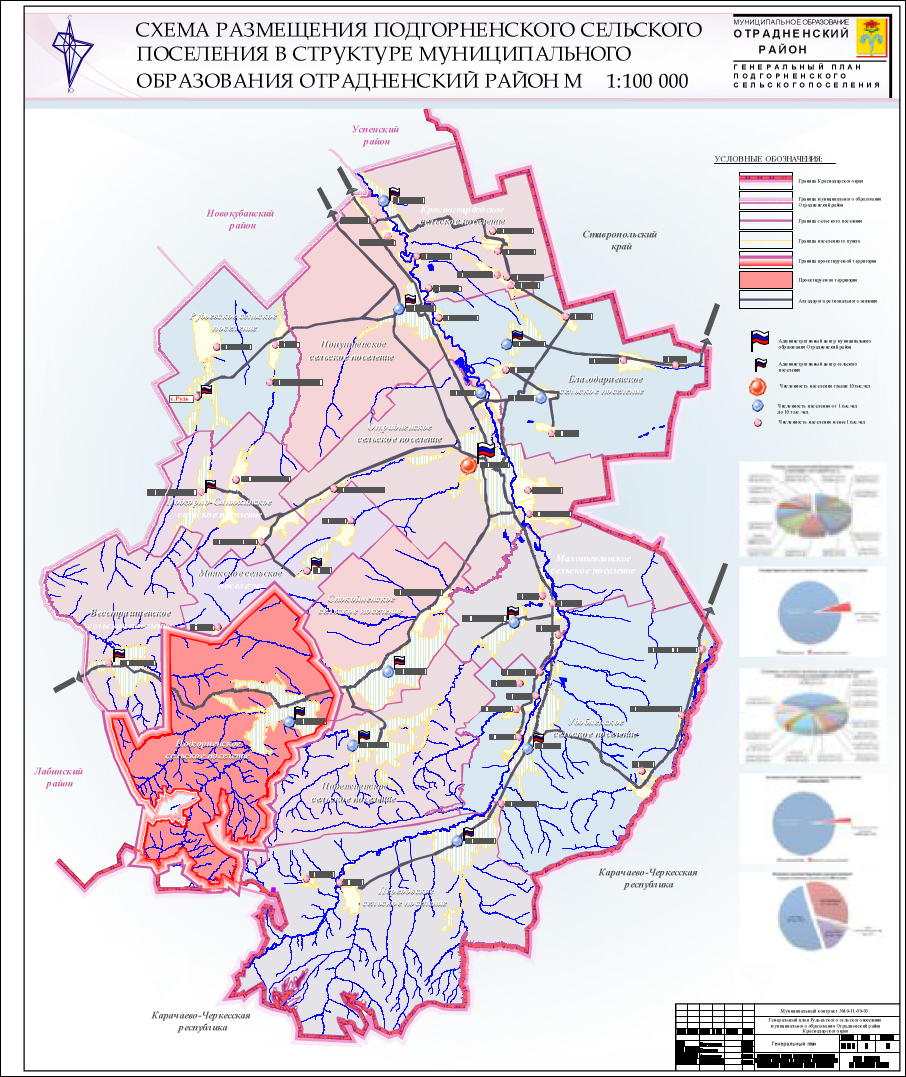 ЭКОНОМИЧЕСКАЯ ХАРАКТЕРИСТИКА ПОСЕЛЕНИЯПодгорненское сельское поселение является одним из удаленных районов Кубани и находится в зоне рискованного земледелия. Ландшафт предгорья, отсутствие железной дороги, протяженность транспортных путей и коммуникаций ставят муниципалитет в неравноправные условия при рыночных отношениях, как по сельскохозяйственному производству, так и по переработке его продукции. Железная дорога на территории отсутствует. Ближайшие железнодорожные пути - г. Армавир (110 км) и г. Невинномысск (85 км), водный и авиатранспорт тоже отсутствуют. При отсутствии железной дороги сельхозпродукция, производимая в поселении, становится неконкурентоспособной из-за отдаленности от Краснодара и больших материальных издержек при перевозке произведенной продукции, что в свою очередь тормозит развитие перерабатывающей промышленности. Для внешнего сообщения со многими городами Краснодарского и Ставропольского краев, Ростовской области используется автомобильный транспорт. Несмотря на существующую отрицательную характеристику местоположения сельского поселения, имеются и положительные стороны – наличие уникальных геологических, природных и ландшафтно-рекреационных ресурсов.Подгорненское сельское поселение состоит из одного населенного пункта, являющегося административным центром, станицы Подгорная. Здесь зарегистрировано 8 организаций и 8 индивидуальных предпринимателя. Помимо этого на проектируемой территории присутствуют филиалы и представительства некоторых районных и краевых организаций. Экономическая база в поселении практически отсутствует, присутствуют в основном бюджетные организации. Есть несколько предприятий розничной торговли. Сельским хозяйством занимаются преимущественно личные подсобные хозяйства и крестьянско-фермерские хозяйства. На территории поселения выращиваются зерновые культуры, сахарная свекла, подсолнечник, картофель, овощи, имеется скот и птица, производится молоко и яйца.Среднегодовая численность населения занятого в экономике поселения составляет – 785 человек или 66,8 % от численности населения в трудоспособном возрасте.Основными бюджетообразующими предприятиями на проектируемой территории являются:юридические организации: Сбербанк, ООО "Крокус", ООО "Итог", РЦ "Надежда", Отрадненский лесхоз, Отрадненский агролесхоз, ООО "Кубаньэнерго", ООО "ЮТК", Отрадненское РАЙПО, ООО "Деловой мир"бюджетные учреждения: МУСОШ № 12, Детский сад № 26, Администрация сельские поселения, ЦРБ, МУК "Клубная система", МУК " Библиотечная система", Ветеринарное управление, МУ ЦСО "Долгожитель", ФГ УП "Почта России"крестьянско-фермерские хозяйства: Кишкинев С.Н., Ткаченко А.М., Яковлев М.Д., Тимонин Н.П., Дорышев В., Дохоян, Казачествоиндивидуальные предприниматели: Коротина Ю.М., Лысенко Г.П., Архипова Л.Н., Истомина Е., Лукин М., Батина Н., Злобин А.А., Дроженко В.А.Климат характеризуется небольшими годовыми перепадами температур. Лето обычно не жаркое, с дождями, зима теплая. В течение года преобладает ясная погода – около 80% солнечных дней. Рельеф сельского поселения представляет собой холмистые равнины, высота над уровнем моря составляет 600-980 метров. Почвенный покров представлен в основном черноземами. Защищенность долины с трех сторон горными отрогами создает в ней свой микроклимат, характерными особенностями которого являются отсутствие ветров и богатая насыщенность воздуха кислородом.Несмотря на то, что Подгорненское сельское поселение на сегодняшний день не является зоной развития рекреационного комплекса, и это прежде всего связано с удаленностью ресурсных возможностей, природа в сельском поселении все же способствует развитию на данной территории устойчивого туризма, который бы мог функционировать круглый год.Добыча полезных ископаемых. Подгорненское сельское поселение характеризуется недостаточным уровнем современного геологического изучения и требует проведения поисковых работ на ранее не изученные полезные ископаемые. При этом геологические и литологические особенности позволяют обосновать проведение работ по поискам цеолитов и цеолитсодержащих пород, которые имеют широкий спектр использования – от минеральных добавок в животноводстве и удобрений до абсорбентов в пищевой промышленности.Лекарственные растения. Лекарственные растения, произрастающие на территории поселения - липа кавказская, береза бородавчатая, дуб черешчатый, шиповник обыкновенный, боярышник кроваво-красный, калина обыкновенная, облепиха крушиновая, барбарис обыкновенный, бузина черная. В изобилии лекарственные травы: подорожник обыкновенный, зверобой продырявленный, ландыш майский, морозник кавказский, крапива жгучая, чистотел большой, мята перечная, девясил высокий, золототысячник зонтичный, шиповник мужской, кровохлебка лекарственная, адонис и его разновидности. Все эти растения - важные компоненты для отечественной и зарубежной фармацевтической промышленности.  Приготовление целебных травяных настоев и промышленное производство уникальных сортов фито-чая - это новый вид деятельности и одно из инвестиционных предложений района. Недаром Отрадненский герб украшает лазорик (адонис) – «Аленький цветочек», произрастающий только в этих краях.Согласно научному отчету Северо-Кавказской экспедиции научно-производственного объединения «Всероссийский научно-исследовательский институт лекарственных и ароматических растений» Российской академии сельскохозяйственных наук «Ресурсы лекарственный растений Краснодарского края» за 1992 год, обследовавшей запасы лекарственных растений в Отрадненском и Лабинском районах, выявлено 42 вида растений, разрешенных к применению в научной медицине и определена их сырьевая база. Сейчас в Отрадненском районе семь предпринимателей занимаются сбором и реализацией лекарственного сырья, одна организация осуществляет деятельность по сбору и переработке лекарственных растений. Но основная масса сырья в не переработанном виде вывозится из района. Это является одной из слабых сторон организации использования лекарственных растений. Сбор и вывоз сырья из района идет бесконтрольно, в районе нет перерабатывающей промышленности по изготовлению целебных настоев, фито-чая и других лекарственных препаратов, что в свою очередь ведет к потере денежных поступлений в район. В эту отрасль необходимо осуществлять поиск и привлечение инвесторов.Мед - жидкое золото природы. Сегодня на территории Подгорненского сельского поселения содержится около 60 пчелосемей, в которых производится сбор продуктов пчеловодства в течение 6-ти месяцев в году. Важным сырьем для изготовления апифипродукции являются производимые на пасеках маточное молочко, мед, прополис, трутневый расплод, пчелиная обножка (цветочная пыльца), перга, пчелиный яд, воск. Несмотря на это, все-таки возникают определенные трудности в реализации и сбыте продукции. В основном пасеки держат частные предприниматели и физические лица, рынком сбыта продукции является розничная продажа продукции, закупочных организаций в районе не имеется, поэтому и количество производимой продукции соответственно меньше, чем могло было быть. Охотничьи угодья. Территория Подгорненского сельского поселения богата охотничьими хозяйствами, в которых обитают разные виды животных: заяц русак, лисица, волк, шакал, дикий кот, барсук, енотовидная собака, косуля, кабан, фазан, куница, норка, ондатра, белка, выдра, серая куропатка, перепел. В лесных угодьях охотничьего хозяйства встречается Кавказский благородный олень, единично – лось, медведь, рысь. Численность этих животных не достигает промысловой охоты.В настоящее время промысловая охота в сельском поселении разрешена на кабана, косулю, посезонно в соответствии с разрешительными документами на пушного зверя, пернатую дичь.Возможно организованное предоставление егерских услуг на проведение охоты. Природные достопримечательности поселения. К природным достопримечательностям сельского поселения относятся охотничьи угодья, полные дичи леса, реки Б. Тегинь и Гультюк, луга и балки использование которых возможно отнести к рекреационному потенциалу с целью привлечения туристов, можно отнести следующие объекты: подгорненские Ямы, Кучерявая высота (на ее вершине растут дубовые леса), курган Уткина, Леонов курган. Сельское хозяйство. В современных условиях основной акцент в развитии сельского хозяйства необходимо сделать на интенсивность развития. Поселение подверглось негативным последствиям процедуры банкротства сельскохозяйственных предприятий. В результате этого были высвобождены как значительные площади земель сельскохозяйственного назначения (в том числе пашня), так и основные средства, а так же трудовые ресурсы.На территории поселения имеется 9938 га сельскохозяйственных угодий, в том числе пашни - 2574 га. Сельскохозяйственными предприятиями задействованы все 2574 га пашни, что составляет 100 % от всей площади. Не используемой в настоящее время пашни нет. Пастбищ – 5970, сенокосов – 1210, не востребованных (вода, овраги, оползни) -184 га.В животноводстве на сегодняшний день имеется 9 объектов (загружено примерно на 8%) для выращивания скота, в том числе 5 объектов специализированных под выращивание КРС, 3 – под овец, 1 – под лошадей. Перечисленные животноводческие мощности находятся в удовлетворительном состоянии.В результате реализации краевых и федеральных программ по поддержке развития личных подсобных хозяйств на сегодняшний день ЛПХ граждан Подгорненского сельского поселения производят около 72 % всей сельскохозяйственной продукции, в том числе 100 % картофеля и 54% овощей. Динамика производства сельскохозяйственной продукции 
в хозяйствах всех форм собственности Подгорненского с.п. в 2005 – 2006 годахДинамика поголовья сельскохозяйственных животных в хозяйствахвсех форм собственности Подгорненского сельского поселения в 2005-2008 годахПотребительский рынок. Розничная торговля представлена 12 предприятиями (работают 8 индивидуальных предпринимателей). Всего в розничной торговли занято 12 человек (с учетом предпринимателей непосредственно осуществляющих торговлю).Бытовое обслуживание населения на территории поселения представлено 1 парикмахерской. Имеется 1 объект (СТО) по обслуживанию автотранспортных средств. НАСЕЛЕНИЕ И ДЕМОГРАФИЯЧисленность постоянного населения Подгорненкого сельского поселения на 01.01.2009 года составляет 2,0 тыс. человек, что составляет 3,1% от общей численности Отрадненского района.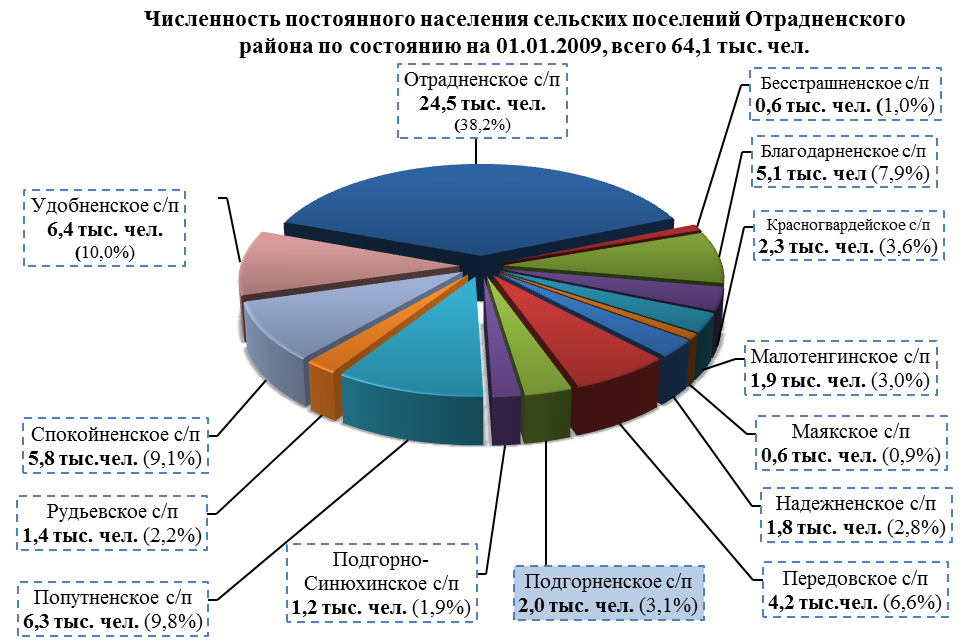 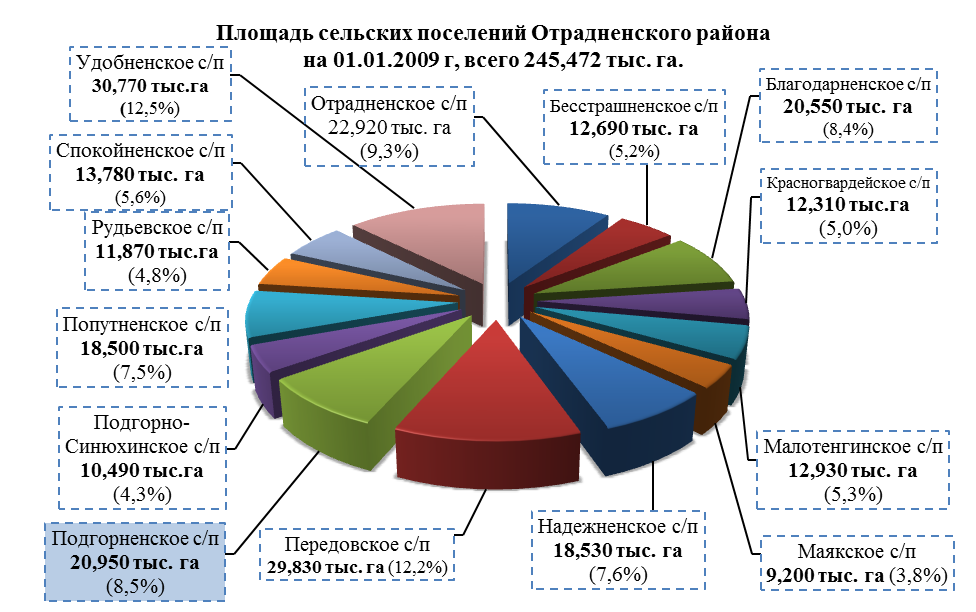 Плотность населения в поселении низкая 9,6 чел/км2, что является 12 результатом среди поселений Отрадненского района.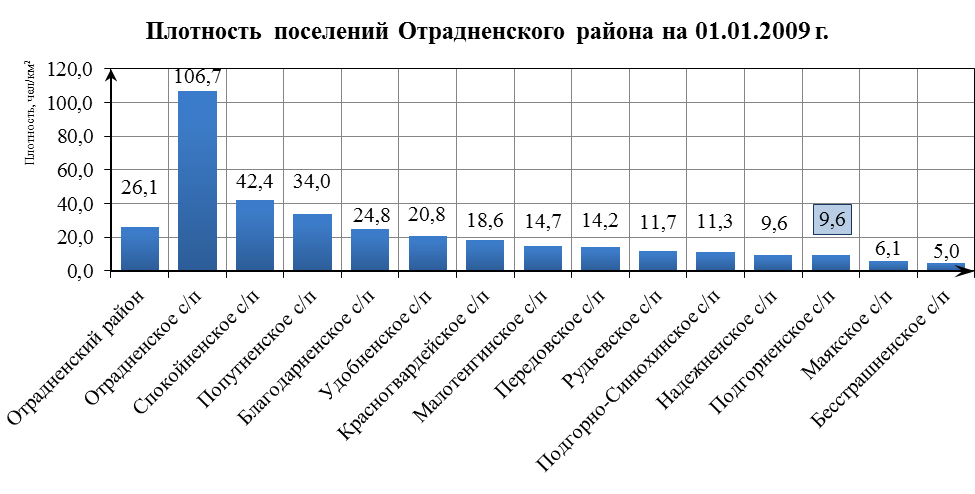 В состав Подгорненского сельского поселения входит 1 населенный пункт - станица Подгорная, площадь жилой территории составляет - 505 га, плотность жилой застройки – 4 чел/га.Демографическая ситуация в поселении сложилась крайне неблагоприятно. С 1998 по 2009 год численность населения снизилась на 506 человек (с 2512 до 2006). Такое положение произошло из-за высокой естественной убыли (прежде всего из-за низкой рождаемости) и отсутствия положительного миграционного притока в поселение. Дальнейшее снижение численности населения может привести к деградации населенного пункта. Поскольку в поселении очень высокая естественная убыль, а в перспективе ее снижение до нулевого порога прогнозируется не ранее чем через 10-15 лет, то для сохранения сложившейся численности населения и ее последующего роста необходимо принять все условия (социальные, экономические, коммунально-бытовые, инфраструктурные) для привлечения на территорию поселения населения из соседних муниципалитетов и регионов.                                                                     Демографические показатели ст-цы ПодгорнаяОдним из негативных факторов, определяющих демографическую обстановку в поселении, является отдаленность Отрадненского района от краевого центра, отсутствие магистральных транспортных осей и необходимой для развития населенных пунктов инфраструктуры.Возрастная структура поселения относительно Отрадненского района характеризуется более высокой долей населения трудоспособного и старше трудоспособного возраста, и более низкой долей детей. Половозрастной состав населения Подгорненского поселения представлен следующим образом:Возрастная структура Подгорненского сельского поселенияВозрастные группы населения Подгорненского сельского поселения.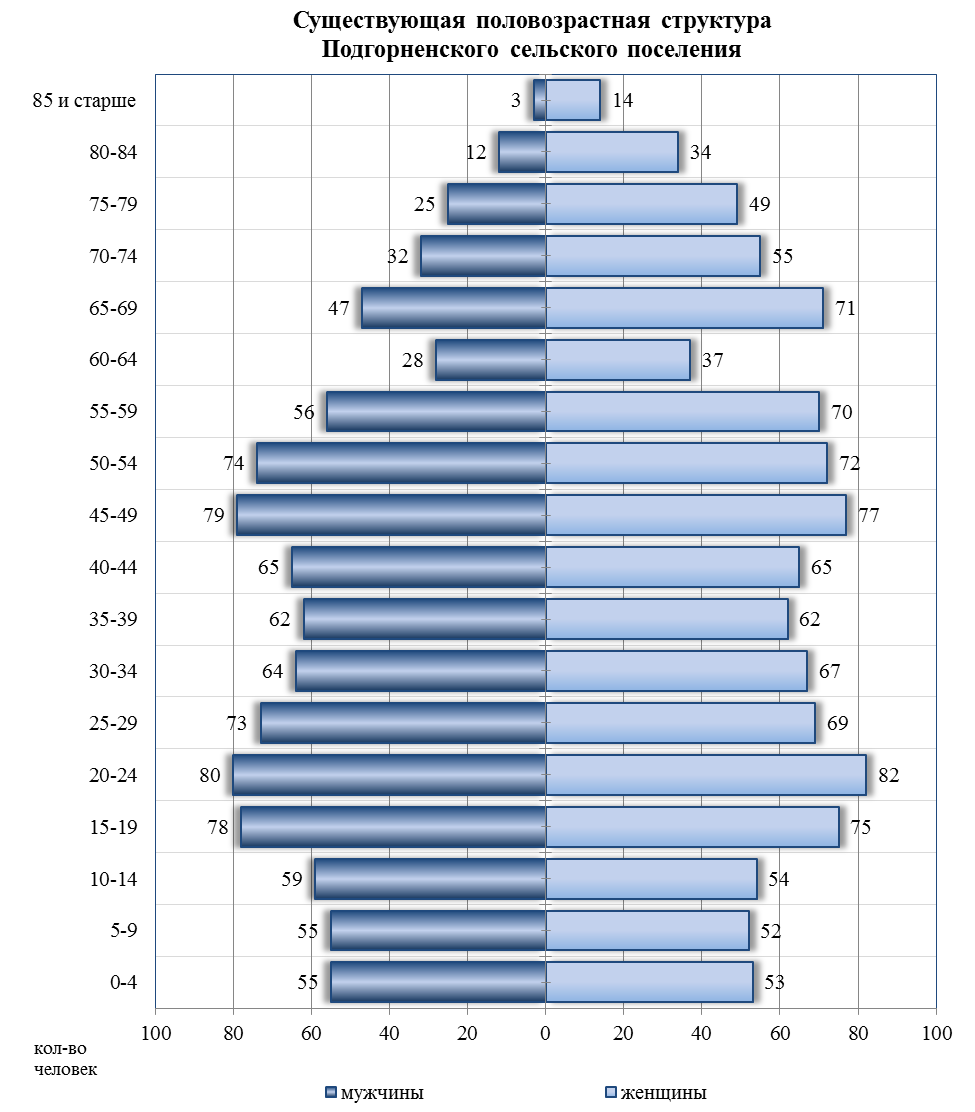 Анализ половозрастной структуры показал, что на ближайшую перспективу 10-15 лет без учета миграционного движения складывается тенденция уменьшения доли трудоспособного населения и увеличения — старше и младще трудоспособного, что повысит демографическую нагрузку на население и негативно скажется на формировании трудовых ресурсов. Увеличение категории нетрудоспособного населения помимо особенности сложившейся структуры и возрастных групп населения также обусловлено складывающимися в стране тенденциями увеличения рождаемости и продолжительности жизни населения.ХАРАКТЕРИСТИКА ИНФРАСТРУКТУРЫ ПОСЕЛЕНИЯСовременный уровень развития сферы социально-культурно-бытового обслуживания в Подгорненском сельском поселении по некоторым показателям и в ассортименте предоставляемых услуг не обеспечивает полноценного удовлетворения потребностей населения.Имеют место диспропорции в состоянии и темпах роста отдельных её отраслей, выражающиеся в отставании здравоохранения, предприятий общественного питания, бытового обслуживания.Образование представлено 2-мя образовательными учреждениями: детскими садом на 150 мест и общеобразовательной школой на 350 мест.Существующая вместимость детских дошкольных учреждений в полной мере обеспечивает потребности существующего населения. Уровень охвата населения детскими дошкольными учреждениями и школами составляет 100%. Ниже представлены сведения об учреждения образования на территории Подгорненского сельского поселения.Перечень детских дошкольных и 
школьных учреждений Подгорненского сельского поселенияЗдравоохранение. Медицинскую помощь оказывает 1 амбулатория на 40 посещений в смену. Мощность амбулаторно-поликлинических учреждений составляет 20 посещений в смену на 1000 чел. населения, что выше социального норматива (18,15).Социальное обслуживание. В настоящее время функционирует 3 отделения социального обслуживания на дому граждан пожилого возраста и инвалидов, которые обслуживают 141 человека.Спортивные объекты. Спортивная база представлена 4 спортивными сооружениями, из них:3 плоскостных спортивных сооружения — это футбольное поле, волейбольная площадка, многофункциональная комплексная спортивная площадка, расположенные на территории станичного парка;1 спортивный зал.Перечень спортивных учрежденийУчреждения культуры и искусства. Учреждения культуры проектируемой территории представлены Подгорненским сельским Домом Культуры и на 100 посадочных мест сельской библиотекой с библиотечным фондом 13,7 тыс. экземпляров.Потребительская сфера. В сферу потребительского рынка включаются предприятия торговли, общественного питания, бытового и коммунального обслуживания населения.В поселении расположено 12 учреждений розничной торговли общей торговой площадью 390,3 кв. м, 1 предприятие бытового обслуживания. Предприятий общественного питания нет. Перечень предприятий розничной торговлиПЕРЕЧЕНЬ ОСНОВНЫХ ФАКТОРОВ РИСКА ВОЗНИКНОВЕНИЯ ЧРЕЗВЫЧАЙНЫХ СИТУАЦИЙ ПРИРОДНОГО И ТЕХНОГЕННОГО ХАРАКТЕРАДанный раздел был выполнен на основании тома IX «Инженерно-технические мероприятия гражданской обороны. Мероприятия по предупреждению чрезвычайных ситуаций», выполненного в составе «Схемы территориального планирования муниципального образования Отрадненский район», ООО «ПромТехноЭксперт. Инженерный консалтинговый центр» г. Краснодар, 2009 г.Раздел «ИТМ ГОиЧС» включает основные инженерные и технические решения, принятые при осуществлении градостроительной деятельности и направленные на обеспечение защиты населения и территории Отрадненского района, снижение материального ущерба от воздействия ЧС техногенного и природного характера от опасностей, возникающих при ведении военных действий или вследствие этих действий, а также при диверсиях и террористических актах. Своевременное выполнение проектируемых инженерно-технических мероприятий ГО и ЧС предупреждает и уменьшает риск возникновения прогнозируемых ЧС, во многих случаях предотвращает гибель и травмирование людей, сокращает материальный ущерб.Чрезвычайная ситуация – обстановка на определенной территории, сложившаяся в результате аварии, опасного природного явления, катастрофы, стихийного или иного бедствия, которые могут повлечь или повлекли за собой человеческие жертвы, ущерб здоровью людей или окружающей природной среде, значительные материальные потери и нарушение условий жизнедеятельности людей.Техногенная чрезвычайная ситуация – состояние, при котором в результате возникновения источника техногенной чрезвычайной ситуации на объекте, определенной территории или акватории нарушаются нормальные условия жизни и деятельности людей, возникает угроза их жизни и здоровью, наносится ущерб имуществу населения, народному хозяйству и окружающей природной среде.ВОЗМОЖНЫЕ ПОСЛЕДСТВИЯ ВОЗДЕЙСТВИЯ СОВРЕМЕННЫХ СРЕДСТВ ПОРАЖЕНИЯВ случае возникновения на территории России локальных вооруженных конфликтов и развертывания широкомасштабных боевых действий, возможными источниками чрезвычайных ситуаций на территории Краснодарского края, в том числе Отрадненского района, являются оружия массового поражения (ядерное, биологическое, химическое, геофизическое и высокоточное оружие).Ядерное оружие на настоящий момент является самым мощным оружием массового поражения, обладающим такими поражающими факторами, как ударная волна, световое излучение, проникающая радиация, радиоактивное заражение и электромагнитный импульс. Поражающее действие того или иного ядерного взрыва зависит от мощности использованного боеприпаса, вида взрыва и типа ядерного заряда.При применении противником оружия массового поражения возможны следующие основные пути воздействия радиоактивных факторов на население:внешнее гамма-облучение при прохождении радиоактивного облака;внутренние облучение за счет вдыхания радиоактивных аэрозолей (ингаляционная опасность);контактное облучение при радиоактивном загрязнении кожных покровов и одежды;общее внешнее гамма-облучение людей от радиоактивных веществ, осевших на поверхность земли и местные объекты (здания, сооружения и т.д.);внутреннее облучение в результате потребления населением воды и местных пищевых продуктов, загрязненных радиоактивными веществами.Радиоактивное заражение местности, приземного слоя атмосферы, воздушного пространства, воды и других объектов возникает в результате выпадения радиоактивных веществ из облака ядерного взрыва.Бактериологическое оружие – это специальные боеприпасы и боевые приборы со средствами доставки, снаряженные биологическими средствами. Оно предназначено для массового поражения людей, сельскохозяйственных животных и посевов. Биологическое оружие находится под всеобщим запретом.Поражающее действие биологического оружия основано на использовании болезнетворных свойств микроорганизмов (бактерий, вирусов, грибков) и вырабатываемых некоторыми бактериями ядов.Химическое оружие – один из видов оружия массового поражения, поражающее действие которого основано на использовании боевых токсичных химических веществ. К таким веществам относятся отравляющие вещества и токсины, оказывающие поражающее действие на организм человека и животных, а также фитотоксиканты, поражающие различные виды растительности.29 апреля 1997 г. вступил в действие всеобъемлющий запрет химического оружия, подобный тому, под которым находится бактериологическое оружие. Результатом применения химического оружия могут быть тяжелые экологические и генетические последствия, устранение которых потребует длительного времени.Геофизическое оружие – вид оружия массового поражения, направленно воздействующий на изменение природно-климатических условий и процессов.В США, ряде стран НАТО и в КНР достаточно интенсивно ведутся разработки в области создания геофизического оружия (ГФО). На территории Российской Федерации вероятнее всего могут быть подвержены воздействию ГФО Северо-Западный регион, водохранилища Центрального и Сибирского регионов, горные территории Уральского, Северо-Кавказского регионов и Алтая.Воздействию ГФО может подвергнуться и территория Краснодарского края, что может спровоцировать возникновение чрезвычайных ситуаций природного характера на территории проектируемого объекта (землетрясения, затопления и т.д.). Высокоточное оружие – это такой вид управляемого оружия, эффективность поражения которым малоразмерных целей с первого пуска (выстрела) приближается к единице в любых условиях обстановки. Границы зон возможной опасности.В соответствии с требованиями СНиП 2.01.51-90 «Инженерно-технические мероприятия гражданской обороны», состав проектных решений, направленных на защиту населения от последствий воздействия современных средств поражения при ведении военных боевых действий определяется в зависимости от того, находится ли проектируемый объект в зонах:- светомаскировки;- возможных разрушений;- возможного опасного радиоактивного загрязнения;- возможного химического заражения;- вероятного катастрофического затопления, с учетом групп городов и категорий объектов по гражданской обороне.Категорирование городов и объектов по ГО осуществляется в порядке, определяемом Правительством Российской Федерации в соответствии с постановлением Правительства РФ от 3 октября 1998 г. № 1149 «О порядке отнесения территорий к группам по гражданской обороне».Проектируемая территория находятся на минимальном удалении 42 км от города Армавир (3 группа по ГО).Согласно СНиП 2.01.51-90 г., население проектируемого поселения попадает частично в зону возможного сильного радиоактивного заражения (зона шириной до 100 км от г.Армавир), частично в зону умеренного радиоактивного заражения (полоса за зоной возможного сильного радиоактивного заражения).Часть территории ст.Попутная окажется в зоне химического заражения при аварии на ХОО (Сыркомбинат «Отрадненский», аммиак 0,3 тонн). Согласно информации о гидротехнических сооружениях приведенной в таблице 2 приложения В, население Отрадненского района в зону катастрофического затопления не попадает.Отрадненский район находится в Краснодарском крае и попадает в зону светомаскировки. С целью исключения демаскирующих признаков объекта в особый период данным проектом предусматриваются режимы и технические решения по светомаскировке.ВОЗМОЖНЫЕ ПОСЛЕДСТВИЯ ВОЗНИКНОВЕНИЯ ЧРЕЗВЫЧАЙНЫХ СИТУАЦИЙ ТЕХНОГЕННОГО ХАРАКТЕРАИсточник техногенной чрезвычайной ситуации – опасное техногенное происшествие (авария на промышленном объекте или транспорте, пожар, взрыв или высвобождение какого-либо вида энергии), в результате которого на объекте, определенной территории или акватории произошла техногенная чрезвычайная ситуация.Химически опасный объект (ХОО) – объект, на котором хранят, перерабатывают, используют или транспортируют опасные химические вещества, при аварии на котором или при разрушении которого, может произойти гибель или химическое заражение людей, сельскохозяйственных животных и растений, а также химическое заражение окружающей природной среды.На территории Подгорненского сельского поселения отсутствуют ХОО. Пожароопасный и взрывоопасный объект – объект, на котором производят, используют, перерабатывают, хранят или транспортируют легковоспламеняющиеся и пожаровзрывоопасные вещества, создающие реальную угрозу возникновения техногенной чрезвычайной ситуации. Из пожаровзрывоопасных объектов на территории поселения имеется автозаправочная станция с количеством опасного вещества 20 тонн (8 м3).Основными поражающими факторами в случае аварий на указанных объектах являются:- ударная волна;- тепловое излучение;- открытое пламя и горящий нефтепродукт.Гидротехнические сооружения.Гидродинамическая авария – авария на гидротехническом сооружении, связанная с распространением с большой скоростью воды и создающая угрозу возникновения техногенной ЧС.В период выпадения большого количества осадков возможно возникновение чрезвычайных ситуаций, связанных с прорывом дамб и затоплением прилегающих территорий.Гидротехнически опасных объектов в Подгорненском поселении нет.Объекты жилищно-коммунального хозяйства.К авариям, возможным на объектах ЖКХ на территории поселения относятся:- пожары в зданиях (жилых и общественных);- аварии на сетях газо-, тепло-, водо-, электроснабжения. В соответствии с критериями для зонирования территории по степени опасности ЧС, приведенными в СП 11-112-2001 Приложение Г, рассматриваемая территория поселения в целом по опасности пожаров относится к зоне приемлемого риска, мероприятия по уменьшению риска не требуются. Аварии на сетях тепло-, водо-, электроснабжения.На тепловых сетях, проходящих по рассматриваемой территории, возможны разрывы, что может привести к прекращению подачи тепла в помещения, а в зимнее время – к размораживанию систем отопления.Аварии в водопроводных сетях приведут к затоплению проезжей части дорог, падению давления в водопроводной системе, перебоям снабжения водой проектируемых территорий.Отказы на электрических сетях могут привести к остановке подачи электроэнергии в здания проектируемых районов, однако не приведут к крупной аварии со взрывом или большой загазованностью. В целях предупреждения возникновения чрезвычайных ситуаций целесообразно, помимо выполнения плана превентивных мероприятий разработать целевую программу МО по строительству, реконструкции, капитальному ремонту систем жизнеобеспечения на перспективу.Аварии на автотранспорте.Причины дорожно-транспортных происшествий различны: нарушения правил дорожного движения, техническая неисправность автомобиля, превышение скорости движения, недостаточная подготовка лиц, управляющих автомобилями, их слабая реакция, низкая эмоциональная устойчивость, управление автомобилем в нетрезвом состоянии. Наиболее опасными для поселения являются аварии на автотранспорте, перевозящем ЛВЖ (бензин) и СУГ.Наиболее вероятными авариями на автотранспорте являются дорожно-транспортные происшествия, сопровождающиеся разрушением бензобака и разливом бензина с образованием облака, последующим образованием ударной волны и возможным разрушением рядом расположенных конструкций.Терроризм.Террористические акты – техногенные чрезвычайные ситуации, вызванные преднамеренными противоправными действиями со злым умыслом. Они обычно преследуют политические, религиозные, националистические, корыстные или другие цели и направлены на устрашение людей, общества, органов власти. Объектами терактов обычно являются потенциально опасные производства, места скопления людей (особенно в замкнутых пространствах), транспортные объекты, общественные и административные здания, а также многоэтажные жилые дома.Результатом теракта может быть взрыв, пожар, заражение территории, воздуха, воды или продовольствия, а также эпидемия. В соответствии с критериями для зонирования территории по степени опасности ЧС, приведенными в СП 11-112-2001 Приложение Г, Подгорненское сельское поселение по опасности терактов относится к зоне приемлемого риска, в которой мероприятия по снижению риска не требуются.  ВОЗМОЖНЫЕ ПОСЛЕДСТВИЯ ВОЗНИКНОВЕНИЯ ЧРЕЗВЫЧАЙНЫХ СИТУАЦИЙ ПРИРОДНОГО ХАРАКТЕРАПриродная чрезвычайная ситуация – обстановка на определенной территории или акватории, сложившаяся в результате возникновения источника природной чрезвычайной ситуации, который может повлечь или повлек за собой человеческие жертвы, ущерб здоровью и (или) окружающей природной среде, значительные материальные потери и нарушение условий жизнедеятельности людей.Источник природной чрезвычайной ситуации – опасное природное явление или процесс, в результате которого на определенной территории или акватории произошла или может возникнуть чрезвычайная ситуация.Опасное природное явление – событие природного происхождения (геологического, гидрологического) или результат деятельности природных процессов, которые по своей интенсивности, масштабу распространения и продолжительности могут вызвать поражающее воздействие на людей, объекты экономики и окружающую природную среду.К опасным природным явлениям, возможным на территории поселения, относятся землетрясения, эрозионно-аккумулятивные процессы постоянных водотоков (донные эрозионно-аккумулятивные процессы постоянных водотоков и береговые эрозионно-аккумулятивные процессы постоянных водотоков), эрозионно-аккумулятивные процессы временных водотоков, затопление во время паводков, селевые процессы, подтопления при подъеме уровня грунтовых вод, заболачивание, оползни, обвально-осыпные процессы, снежные лавины, набухание и просадка грунтов.Перечень поражающих факторов источников природных ЧС геологического и гидрологического происхождения, характер их действий и проявлений, согласно ГОСТ Р 22.0.06-95 «Источники природных чрезвычайных ситуаций. Поражающие факторы», приведен в таблице.Перечень поражающих факторов источников природных ЧС геологического и гидрологического происхожденияИнженерно-геологические условия территории, в  соответствии с  Приложением Б СП-II-105-97, характеризуются:- условиями средней сложности (II);- сложными условиями.Опасность природных явлений по категориям опасности в Отрадненском районе, в соответствии со СНиП 22-01-95 «Геофизика опасных природных воздействий», оценивается следующим образом:землетрясения – весьма опасная категория;оползни – опасная категория;сели – опасная категория;лавины – умеренно-опасная категория;просадочность лессовых пород – опасная категория;эрозия плоскостная – умеренно опасная категория;эрозия овражная – опасная категория;эрозия речная – весьма опасная категория;подтопления территории – опасная категория.При землетрясениях силой 5-8 баллов существует вероятность повреждения или разрушения зданий (обрушение внутренних стен и стен заполнения каркаса, проломы в стенах, обрушение частей зданий, разрушение связей между отдельными частями здания), инженерных коммуникаций (водопровод, газопровод, линии электро- и теплоснабжения); аварии на опасных химических объектах; сход оползней, обвалы; возможна гибель людей.Из опасных метеорологических явлений в проектируемом поселениивозможны ураганные ветры, ливневые дожди с грозами и градом, снегопады, обледенения и подтопления в паводковый период и при ливневых дождях (р.Тегинь, р.Уруп). В летнее время – повышение температуры окружающего воздуха выше 40º. В соответствии с рекомендациями МДС 11-16.2002 п. 6.3.2, землетрясения, оползни, сели, просадочность грунтов, эрозия овражная и речная, а также подтопления относятся к возможным источникам природных ЧС на территории поселения.Опасные метеорологические явления – природные процессы и явления, возникающие в атмосфере под действием различных природных факторов или их сочетаний, оказывающие или могущие оказать поражающее воздействие на людей, сельскохозяйственных животных и растения, объекты экономики и окружающую природную среду.Согласно исходным данным ГУ МЧС России по Краснодарскому краю (Приложение В) и данным инженерно-геологических изысканий ГУП «Кубаньгеология», в районе проектируемого объекта возможны ураганные ветры, пыльные бури, ливневые дожди с грозами и градом, туманы, снегопады, обледенения; в летнее время возможно повышение температуры окружающего воздуха выше 40°С.Перечень поражающих факторов источников природных ЧС метеорологического происхожденияКатегорированию по условиям СНиП 22-01-95 «Геофизика опасных природных явлений» подлежат:- ураганы – опасная категория;- наледеобразование – опасная категория.При сильных туманах, преимущественно весной и осенью, прогнозируются возникновение чрезвычайных ситуаций, связанных с авариями на автодорогах.В период с мая по сентябрь при выпадении крупного града существует вероятность возникновения чрезвычайных ситуаций, связанных с повреждением автотранспорта и разрушением крыш строений, уничтожением сельскохозяйственных культур.В период весенних и осенних заморозков существует вероятность возникновения чрезвычайных ситуаций, связанных с повреждением и гибелью сельскохозяйственных культур, косточковых и теплолюбивых растений.В зимний период года при выпадении сильного снега (гололеда) прогнозируется возникновение чрезвычайных ситуаций, связанных с обрывом воздушных линий связи и электропередач; затруднением в работе транспорта; авариями на объектах жизнеобеспечения; травматизмом людей. При понижении температуры воздуха ниже 280 мороза прогнозируется возникновение чрезвычайных ситуаций, связанных с авариями на объектах ЖКХ, гибелью озимых, косточковых и теплолюбивых растений.В период сильных дождей, преимущественно в весенне-летний период, возможно прохождение высоких кратковременных паводков на реках, в связи с чем возможны затопления сельхозугодий и населенного пункта, подмыв опор мостов, земляных насыпей автодорог (эстакад) на подходах к мостам, опор ЛЭП.В летние месяцы при установлении жаркой погоды (сильная жара – максимальная температура воздуха +370 и выше) существует вероятность возникновения чрезвычайных ситуаций, связанных с прекращением подачи электроэнергии по причине аварий и пожаров, возникающих на электроподстанциях и электросетях. В теплый сухой период повышается пожароопасность в лесах. В связи с тем, что на территории муниципального образования Отрадненский район имеются смешанные леса (сосна, ель, бук, граб, дуб) существует вероятность возникновения лесных пожаров, скорость которых может достигать 25 км/час.Для предупреждения возникновения лесных пожаров необходимо организовать контроль за пожарной обстановкой и проведение в полном объеме превентивных мероприятий.Ураганы.Частота возникновения ураганов составляет: - со скоростью ветра 31 м/с – 0,2 1/год (1 раз в 5 лет);- со скоростью ветра 37 м/с – 0,05 1/год (1 раз в 20 лет);- со скоростью ветра 42 м/с – 0,02 1/год (1 раз в 50 лет).В соответствии с критериями для зонирования территории по степени опасности ЧС, приведенными в СП 11-112-2001 Приложение Г, МО Отрадненский район по опасности ЧС в результате ураганов относится к зоне жесткого контроля, необходима оценка целесообразности мер по уменьшению риска.Таким образом, можно сделать следующие выводы:На территории Отрадненского района имеются предприятия, продолжающие работу в военное время.Проектируемая территория находятся на минимальном удалении 20-80 км от г. Майкоп (3 группа по ГО).Согласно СНиП 2.01.51-90 г., население Подгорненского сельского  поселения не попадает в зону возможного сильного радиоактивного заражения (зона шириной до 100 км от г. Армавир).Согласно информации о гидротехнических сооружениях население Подгорненского поселения в зону катастрофического затопления не попадает.Подгорненское сельское поселение находится в Краснодарском крае и попадает в зону светомаскировки. С целью исключения демаскирующих признаков объекта в особый период данным проектом предусматриваются режимы и технические решения по светомаскировке.Согласно требованиям ГУ МЧС России по Краснодарскому краю (Приложение В), для укрытия проживающего и эвакуируемого населения необходимо предусмотреть строительство противорадиационных укрытий или приспособление помещений жилых и административных (офисных) здании, сооружений с коэффициентом защиты равным:200/100 - для работающих смен предприятий и лечебных учреждений, развертываемых в военное время;100/50 - для проживающего и эвакуируемого населения.Возможными источниками техногенных чрезвычайных ситуаций на территории поселения являются:- применение оружия массового поражения (ядерное, биологическое, химическое, геофизическое и высокоточное оружие); - аварии на взрывопожароопасных объектах; - пожары в жилых и общественных зданиях;- аварии на инженерных сетях. - аварии на автотранспорте.В соответствии с критериями для зонирования территория по степени опасности ЧС в результате аварий на инженерных сетях, а также на автотранспорте относится к зоне приемлемого риска, в мероприятиях по снижению риска нет необходимости; по опасности пожаров в жилых и общественных зданиях, ЧС в результате аварий на ХОО, ПВОО – к зоне жесткого контроля, поэтому проектом предусмотрены меры по снижению риска. К опасным природным явлениям, возможным на территории поселения, относятся землетрясения, эрозионно-аккумулятивные процессы постоянных водотоков, эрозионно-аккумулятивные процессы временных водотоков, затопление во время паводков, селевые процессы, подтопления при подъеме уровня грунтовых вод, заболачивание, оползни, обвально-осыпные процессы, снежные лавины, набухание и просадка грунтов.Опасность природных явлений по категориям опасности, в соответствии со СНиП 22-01-95 «Геофизика опасных природных воздействий», оценивается следующим образом:землетрясения – весьма опасная категория;оползни – опасная категория;сели – опасная категория;лавины – умеренно-опасная категория;просадочность лессовых пород – опасная категория;эрозия плоскостная – умеренно опасная категория;эрозия овражная – опасная категория;эрозия речная – весьма опасная категория;подтопления территории – опасная категория.Из опасных метеорологических явлений в районе проектируемого объекта возможны ураганные ветры, пыльные бури, ливневые дожди с грозами и градом, туманы, снегопады, обледенения; в летнее время возможно повышение температуры окружающего воздуха выше 40°С. Категорированию по условиям СНиП 22-01-95 «Геофизика опасных природных явлений» подлежат:- ураганы – опасная категория;- наледеобразование – опасная категория.По опасности ЧС в результате ураганов проектируемая территория относится к зоне жесткого контроля, необходима оценка целесообразности мер по уменьшению риска.Проектом предусмотрена инженерная защита территории от указанных стихийных явлений и процессов.Оповещение ГО и ЧС населения предусматривается по местным каналам телевидения, телефонной сети и радиотрансляционным устройствам проводного/беспроводного вещания через вновь установленные радиоточки. Оповещение населения и обслуживающего персонала, находящегося вне зданий на территории населенного пункта, организуется через уличные громкоговорители и электросирены С-40. В ходе эксплуатации проектируемой территории следует предусматривать контроль со стороны государственных надзорных органов, комиссии по чрезвычайным ситуациям за содержанием и исправностью строительных конструкций, инженерных коммуникаций, проведением планово-предупредительных ремонтов сооружений и инженерных сетей в установленные сроки, контроля выполнения правил дорожного движения и пожарной безопасности.В целом надежность и безопасность эксплуатации проектируемого объекта будет обеспечиваться всем комплексом мероприятий, разработанных в разделе «Мероприятия по гражданской обороне и чрезвычайным ситуациям», том VII в Границы зон возникновения чрезвычайных ситуаций природного и техногенного характера представлены на чертеже ГП-4 «Схема планируемых границ зон с особыми условиями (ограничениями) использования территории, МО-11 «Схема границ территорий, подверженных возникновению чрезвычайных ситуаций природного и техногенного характера».ПЛАНИРОВОЧНЫЕ ОГРАНИЧЕНИЯ И ЗОНЫ С ОСОБЫМ РЕЖИМОМ ИСПОЛЬЗОВАНИЯПланировочные ограничения представляют собой градостроительные регламенты и обременения, которые необходимо соблюдать при проектировании. Все планировочные ограничения можно представить в трёх категориях:1 категория – охранные зоны (зоны охраны объектов, которые необходимо защищать от влияния антропогенных факторов);2 категория – ограничения, связанные с объектами человеческой деятельности, приносящими ущерб окружающей среде и здоровью человека (санитарно-защитные зоны);3 категория – естественные рубежи, фактически сложившиеся рельеф, существующая застройка, геологические и  иные особенности территории, которые необходимо учитывать при освоении новых территорий под размещение объектов капитального строительства.Все вышеописанные зоны, являясь планировочными ограничениями, учитывались при принятии проектных решений.Данным генеральным планом устанавливаются следующие границы основных зон с особыми условиями использования:охранные зоны;границы санитарно-защитных зон (зон негативного воздействия объектов капитального строительства);границы территорий, подверженных риску возникновения чрезвычайных ситуаций природного и техногенного характера;границы территорий объектов культурного наследия и их временные охранные зоны.ОХРАННЫЕ ЗОНЫВ данном проекте выделены наиболее крупные (основные) охранные зоны:водоохранные зоны и охранные зоны источников питьевого водоснабжения;временные охранные зоны памятников историко-культурного наследия.Водоохранными зонами являются территории, которые примыкают к береговой линии морей, рек, ручьев, каналов, озер, водохранилищ и на которых устанавливается специальный режим осуществления хозяйственной и иной деятельности в целях предотвращения загрязнения, засорения, заиления указанных водных объектов и истощения их вод, а также сохранения среды обитания водных биологических ресурсов и других объектов животного и растительного мира.В границах водоохранных зон устанавливаются прибрежные защитные полосы, шириной 50 м на территориях которых вводятся дополнительные ограничения хозяйственной и иной деятельности. На территории Подгорненского сельского поселения водными объектами является р. Тегинь.Согласно Постановлению № 1492-П от 15.07.2010 г. «Об установлении ширины водоохранных зон и ширины прибрежных защитных полос рек и ручьев, расположенных на территории Краснодарского края» устанавливается ширина водоохранных зон в размере 100 м, протяженность 15 км и ограничения использования территории в границах водоохранных зон.Зоны охраны источников питьевого водоснабжения устанавливаются согласно СанПиН 2.1.4.1110-02. Источниками хозяйственно-питьевого водоснабжения населенных пунктов являются артезианские отдельностоящие скважины либо водозаборы. Для подземного источника водоснабжения при использовании защищенных подземных вод устанавливается граница 1 пояса охраны (строгого режима) на расстоянии не менее 30 м от скважины/ крайней скважины. Границы 2 и 3 поясов определяется расчетами при конкретном проектировании водозабора.Восстановление и охрана водных объектов и источников питьевого водоснабжения возможны при проведении комплекса мероприятий:разработка проектов и организация зон санитарной охраны источников водоснабжения;разработка и утверждение схем комплексного использования и охраны водных объектов;разработка и установление нормативов допустимого воздействия на водные объекты и целевых показателей качества воды в водных объектах;проведение комплекса мероприятий по минимизации антропогенной нагрузки на водные объекты, путем выноса производственных предприятий из водоохранных зон, осуществления мониторинга качества очистки сточных вод, предотвращение несанкционированных сбросов и неочищенных ливнестоков;реконструкция существующих очистных сооружений, строительство современных локальных очистных сооружений;проведение плановых мероприятий по расчистке водоемов и берегов. Временные границы зон охраны объектов историко-культурного наследия устанавливаются в целях обеспечения сохранности объектов культурного наследия в его исторической среде на сопряженной с ним территории. Необходимый состав зон охраны объекта культурного наследия определяется проектом зон охраны. На стадии генеральных планов определяются временные границы зон  охраны.В соответствии с Законом Краснодарского края «О землях недвижимых объектов культурного наследия (памятников истории и культуры) регионального и местного значения, расположенных на территории Краснодарского края, и зонах их охраны» № 487-КЗ от 06.06.2002 установлены размеры временных охранных зон памятников истории и культуры, в границах которых должен соблюдаться особый режим охраны, содержания и использования  земель историко-культурного назначения, запрещающий строительство и ограничивающий хозяйственную  и иную деятельность, за исключением применения специальных мер, направленных на сохранение и регенерацию историко-градостроительной и природной среды данного памятника. Режим временной охранной зоны действует до разработки в установленном порядке проекта зон охраны данного памятника. При рассмотрении вопросов нового строительства в границах временной охранной зоны необходимо проведение тщательного исторического и градостроительного анализа, на основе которого определяется система ограничений (регламентов) которые фиксируются проектом зон охраны.В границах временных охранных зон запрещается:любые виды земляных, строительных и хозяйственных работ;раскопки, расчистки;посадка деревьев;рытье ям для хозяйственных и иных целей;устройство дорог и коммуникаций;использование территории памятников и их охранных зон под свалку мусора;Разрешается использовать территорию памятников и их охранных зон под сельскохозяйственные нужды со вспашкой на глубину не более 0,35м. Все виды работ на памятниках истории и культуры и в их охранных зонах необходимо предварительно согласовывать с управлением по охране, реставрации и эксплуатации историко-культурных ценностей (наследия) Краснодарского края.Список объектов археологического наследия, расположенных на территории поселения Для памятников археологии (первое тысячелетие до н.э. - IV век н.э.) в зависимости от типа памятника устанавливаются следующие временные границы зон охраны:- для курганов высотой:до 1 метра - 50 метров от подошвы кургана по всему его периметру;до 2 метров - 75 метров от подошвы кургана по всему его периметру;до 3 метров - 125 метров от подошвы кургана по всему его периметру;свыше 3 метров - 150 метров от подошвы кургана по всему его периметру;Границы зон охраны памятников археологии определяются индивидуально краевым органом охраны памятников с указанием границы территории, занятой данным памятником и его охранной зоной, по картографическим материалам, в случае их отсутствия - путем визуального обследования памятника археологии на местности специалистами - археологами, а при определении границ древних поселений, городищ и грунтовых могильников - путем визуального обследования территории и (или) закладки разведочных шурфов специалистами - археологами и оформляются в установленном порядке землеустроительной документацией. Временные границы зон охраны памятников являются предупредительной мерой по обеспечению сохранности памятников  истории и культуры до разработки и утверждения проектов зон охраны.При разработке проектов детальной планировки и проектов строительства отдельных объектов, при отводе земельных участков под строительство учесть необходимость обеспечения сохранности объектов культурного наследия в соответствии со ст. 35, 36, 40 Федерального закона от 25.06.2002 № 73-ФЗ. Все акты выбора земельных участков подлежат обязательному согласованию с краевым органом охраны памятников.Проведение любых видов землеустроительных, земляных, строительных, мелиоративных, хозяйственных и иных работ осуществляется при отсутствии на данной территории объектов культурного наследия (по согласованию с управлением по охране, реставрации и эксплуатации историко-культурных ценностей (наследия) Краснодарского края).В настоящее время на территории Подгорненского сельского поселения располагается также 2 объекта культурного наследия (без учета памятников археологии), которые включены в государственный список памятников истории и культуры, список выявленных объектов культурного наследия Краснодарского края, и стоят на государственной охране согласно действующему законодательству. Список памятников истории,, стоящих на государственной охранеРекомендации по эксплуатации и сохранению объекта культурного наследия:экскурсионный показ;своевременное проведение ремонтно-реставрационных работ в целях обеспечения нормального технического состояния памятника;благоустройство и озеленение территории, не противоречащее сохранности  памятника;использовать преимущественно по первоначальному назначению;все виды строительных и ремонтных работ, касающиеся ремонта, реконструкции и реставрации памятника истории и монументального искусства необходимо предварительно согласовывать с государственным органом по охране памятников.В соответствии со ст.25 Закона «О землях недвижимых объектов культурного наследия (памятников истории и культуры) регионального и местного значения, расположенных на территории Краснодарского края, и зонах их охраны» № 487-КЗ от 06.06.2002 для сохранения объектов культурного наследия, устанавливаются следующие временные границы зон охраны: для памятников архитектуры – в размере 100 метров от границ памятника по всему его периметру;для памятников истории – в размере 60 метров от границ памятника по всему его периметру;для памятников архитектуры, не являющихся зданиями, и памятников монументального искусства – в размере 40 метров от границ памятника по всему его периметру.САНИТАРНО-ЗАЩИТНЫЕ ЗОНЫСанитарно-защитная зона - обязательный элемент любого объекта, который является источником воздействия на среду обитания и здоровье человека.Санитарно-защитная зона (СЗЗ) отделяет территорию промышленной площадки от жилой застройки, ландшафтно-рекреационной зоны, зоны отдыха, курорта с обязательным обозначением границ специальными информационными знаками.Использование площадей СЗЗ осуществляется с учетом ограничений, установленных действующим законодательством и настоящими нормами и правилами. Санитарно-защитная зона утверждается в установленном порядке в соответствии с законодательством Российской Федерации при наличии санитарно-эпидемиологического заключения о соответствии санитарным нормам и правилам.Генеральным планом границы санитарно-защитных зон устанавливаются для:обеспечения снижения  уровня воздействия до требуемых гигиенических нормативов по всем факторам воздействия за ее пределами;создания санитарно-защитного барьера между территорией объекта и территорией жилой застройки;организации дополнительных озелененных площадей, обеспечивающих экранирование, ассимиляцию и фильтрацию загрязнителей атмосферного воздуха и повышение комфортности микроклимата.Использование территории санитарно-защитной зоны устанавливается СанПиН 2.2.1/2.1.1.1200-03 «Санитарно-защитные зоны и санитарная классификация предприятий, сооружений и иных объектов».В границах санитарно-защитной зоны допускается размещать:сельхозугодия для выращивания технические культур, не используемых для производства продуктов питания;предприятия, их отдельные здания и сооружения с производствами меньшего класса вредности, чем основное производство. При наличии у размещаемого в СЗЗ объекта выбросов, аналогичных по составу с основным производством, обязательно требования непревышения гигиенических нормативов на границе СЗЗ и за ее пределами при суммарном учете;пожарные депо, бани прачечные, объекты торговли и общественного питания, мотели, гаражи, площадки и сооружения для хранения общественного и индивидуального транспорта, автозаправочные станции, а также связанные с обслуживанием данного предприятия здания управления, спортивно-оздоровительные сооружения, общественные здания административного назначения;нежилые помещения для дежурного аварийного персонала и охраны предприятий, помещения для пребывания работающих по вахтовому методу, местные и транзитные коммуникации, ЛЭП, электроподстанции, газопроводы, артезианские скважины для технического водоснабжения, водоохлаждающие сооружения для подготовки технической воды, канализационные насосные станции, сооружения оборотного водоснабжения, питомники растений для озеленения, промплощадки предприятий.Все рассмотренные зоны, вошедшие в границы проектирования, были отражены на графическом материале (Том I. 	Часть 2. ГП-4 «Схема планируемых границ зон с особыми условиями (ограничениями) использования территории»,   Том II. 	Часть 2. МО-10 «Схема современного использования и планировочных ограничений территории»).РАЗДЕЛ 2. ОБОСНОВАНИЕ ПРЕДЛОЖЕНИЙ ПО ТЕРРИТОРИАЛЬНОМУ ПЛАНИРОВАниЮ.ТЕНДЕНЦИИ И ПРИОРИТЕТЫ ЭКОНОМИЧЕСКОГО РАЗВИТИЯ.На территории Подгорненского сельского поселения функционируют следующие предприятия и организации: МОУ СОШ № 12 в которой обучаются 187 детей, детский сад № 26, сельская врачебная амбулатория, аптека, отделение почтовой связи, отделение сбербанка, сельский дом культуры, АТС, ООО «Деловой Мир», автозаправочная станция ООО «Крокус», лесничество Отрадненского лесхоза. Имеются 12 торговых точек, 1 спортивный зал, стадион. Через территорию Подгорненского сельского поселения протекают 2 речки – Большая Тегинь и Гультюк. Имеются большие лесные массивы, а также возможности для развития животноводства и личных подсобных хозяйств.Муниципальное образование Подгорненское сельское поселение обладает рядом преимуществ и сильных сторон, которые являются базовыми при разработке перспектив и направлений экономического развития:имеются значительные площади естественных пастбищ, пригодных для развития мясного скотоводства и овцеводства.большое количество ценных лекарственных растений;природные условия: сочетание равнины и предгорной зоны, чистые горные реки, близость Главного Кавказского Хребта, до 300 солнечных дней в году. Вместе с тем следует учесть имеющиеся в сельском поселении проблемы и слабые стороны. Ключевыми, затрудняющими дальнейшее развитие проблемами поселения, на решении которых необходимо сконцентрировать усилия, являются:превышение смертности над рождаемостью;недостаточный уровень развития инженерной, транспортной и коммунальной инфраструктуры, что негативно влияет на качество жизни населения, а также ухудшает инвестиционную привлекательность территории для размещения новых производительных сил;удаленность от железной дороги – 120 км и высокая стоимость товаров в связи с их с доставкой исключительно автомобильным транспортом;отсутствие на территории поселения предприятий занимающихся переработкой сельскохозяйственной продукции, что затрудняет сбытовую деятельность хозяйствующих субъектов, занимающихся ее производством. Данный фактор существенно сдерживает инвестиционное развитие муниципального образования и создает инвестиционные риски. низкий уровень внедрения передовых (инновационных) технологий в сельскохозяйственной отрасли (растениеводство, животноводство). Использование устаревших технологий существенно снижает эффективность работы предприятий и конкурентоспособность производимой продукции, что в совокупности отражается на инвестиционной привлекательности территории;высокий моральный и физический износ техники и оборудования;не развитый агропродовольственный рынок, диспаритет цен на сельхозпродукцию и энергоносители, монополизм;недоступность кредитных ресурсов для многих хозяйствующих субъектов поселения обусловлено высокими ставками, сложностью в оформлении документов и отсутствием необходимой залоговой базы как у сельскохозяйственных предприятий, так и в КФХ и ЛПХ, высокий моральный и физический износ техники и оборудования;отсутствие залоговой базы у заемщиков для получения кредитных ресурсов;низкая страховая культура населении, неуверенность населения в финансовой стабильности компаний;нехватка профессиональных кадров;низкий уровень жизни населения;высокая дотационность района.В основу экономического и градостроительного развития территории поселения положена идея формирования конкурентоспособной и инвестиционно-привлекательной среды в поселении адекватной имеющемуся потенциалу.Общей стратегической целью социально-экономического развития поселения на прогнозный период является обеспечение повышения уровня и качества жизни населения, приток инвестиций в экономику муниципального образования, что обеспечит создание современных производств на его территории, а также увеличит налоговые поступления в бюджеты всех уровней.Прогноз социально-экономического развития разработан на основе различных комплексных и целевых программ социально-экономического развития, а также схем территориального планирования Краснодарского края и Отрадненского района, с учетом стратегических направлений, инвестиционных проектов и предложений Подгорненского сельского поселения.В проекте предусматриваются следующие мероприятия в сфере экономического развития:снятие инфраструктурных ограничений; определение приоритетов и перспективных направлений экономического развития территории; повышение инвестиционной привлекательности.С целью повышения инвестиционной привлекательности и развития производственного комплекса (сельского хозяйства и промышленности) проектом определены конкурентные преимущества планируемой территории, выявлены зоны первоочередного освоения, учитывающие особенности и интересы территорий, потенциальных застройщиков (инвесторов) и создающие узловые точки развития – инвестиционные зоны, площадки и участки высокой привлекательности.Генеральным планом был проведен анализ существующего положения поселения, на основании которого были выявлены зоны с разными типами развития территории и определены наиболее приоритетные направления развития.В настоящее время сдерживающими факторами развития экономики Подгорненского сельского поселения выступают сложившиеся инженерные и транспортные инфраструктурные ограничения. В связи с этим, для устойчивого развития экономики генеральным планом рекомендуется проведение комплекса мероприятий к 2015 году по снятию инфраструктурных ограничений и решению имеющихся проблем в сфере инженерного оборудования, а также развитие инженерной, социальной, производственной инфраструктуры с учетом прироста населения.Опираясь на поставленные цели и задачи, анализ существующего положения экономики поселения, сильные, слабые стороны, возможности для развития, природно-ресурсную и экономическую базу муниципального образования генеральным планом определены следующие нижеперечисленные приоритеты и перспективные направления экономического развития территории.Снятие инфраструктурных ограничений. Предлагается решение первоочередных имеющихся проблем в инженерной инфраструктуре, обеспечение поселения достаточными (в соответствии с расчетами) мощностями энерго-, водо-, и газообеспечения с учетом увеличения численности населения реконструкция существующих и строительство новых производственных объектов на проектируемых территориях. Необходимо развитие транспортной сети и системы внешних связей населенных пунктов. Указанные мероприятия увеличат инвестиционную привлекательность территории, обеспечат возможность реализации новых инвестиционных проектов и строительства новых производственных объектов, что в последующем создаст новые рабочие места и увеличит налоговые поступления в бюджет. Обеспечение населения и рекреантов сетью объектов обслуживания, согласно действующим нормативам, является главным условием повышения уровня благосостояния и комфортности проживания граждан, создаст необходимые предпосылки для формирования положительного имиджа территории и привлечения в муниципальное образование граждан Российской Федерации на постоянное место жительство. Реализацию данного направления рекомендуется обеспечить после снятия инженерных ограничений и достижения заметного экономического роста отраслей реального сектора экономики.Развитие агропромышленного комплекса. В поселении необходимо создать крепкую экономическую основу для сохранения и наращения экономического потенциала сельскохозяйственных и перерабатывающих предприятий. Предлагается развитие агропромышленного комплекса через реализацию инвестиционных проектов в области животноводства и растениеводства, а также строительство новых перерабатывающих предприятий, активизации сельского населения, создания современной инфраструктуры. Необходимо проводить реконструкцию и модернизацию животноводческих ферм, развивать интенсивное животноводство и растениеводство.Увеличение объемов производства и улучшение качества сельскохозяйственного сырья позволит повысить эффективность использования производственных мощностей и конкурентоспособность выпускаемой продукции. В данном направлении необходимо проведение следующих мероприятий:модернизация производственного потенциала сельскохозяйсвенной отрасли, внедрение прогрессивных технологий, эффективных и адаптированных в природно-климатических условиях поселения:в животноводстве – возрождение овцеводства как ведущей отрасли поселения, формирование высокопродуктивного стада КРС на основе завоза стартового поголовья племенного скота, создание племенного репродуктора КРС, строительство новых и реконструкция существующих ферм;в растениеводстве – внедрение энергосберегающих технологий, системы внесения органических и минеральных удобрений, севооборота чередования сельскохозяйственных культур. Возрождение картофелеводства как ведущей отрасли за счет посевных площадей. Помимо этого, в качестве перспективных направлений, необходимо уделить внимание развитию овощеводства и плодоводства (в том числе круглогодичному тепличному выращиванию ягод и овощей, а также цветоводству). В целях внедрения энергосберегающих технологий, создания экологическо чистой продукции, повышения плодородия почв в поселении и в районе необходимо предпринять меры по организации сельского хозяйства на принципы органического земледелия (на основе практики применяемой в хозяйстве ТНВ «Пугачевское»).в целях реализации продукции сельского хозяйства и пищевой промышленности необходимо создание сельскохозяйственных потребительских кооперативов, в том числе по сбыту, транспортировке и хранению продукции;с целью повышения эффективности использования земли необходимо проведение последовательной земельной политики (перераспределение земли и передача ее более эффективным хозяйствующим субъектам, вовлечение земельных участков в экономический оборот, создание в области регулируемого земельного рынка и его инфраструктуры, повышение плодородия почв и охрана земель);в целях увеличения добавленной стоимости продукта важным направлением является создание в поселении цехов или предприятий переработки на основе имеющихся сельскохозяйственных ресурсов, в частности, возможна организация крахмалового, чипсового, мукомольного, макаронного, мясомолочного производства. Интересным направлением является создание производства подсолнечного масла, жарка и фасовка семечек. Поскольку Отрадненский район является лидером по поголовью овец и коз – весьма перспективным является создания предприятий по первичной обработки шерсти овец и коз, а также по производству пряжи и продукции из овечьей и козьей шерсти. Наличие пасек и лекарственных растений создают предпосылки для организации и развития пчеловодства, производства меда и различной продукции из него, а также фармакологического производства.Одним из приоритетов сельского хозяйства является дальнейшее развитие сельскохозяйственного производства преимущественно за счет развития малых предприятий, предпринимательства и малых форм хозяйствования (крестьянско-фермерских и личных подсобных хозяйств), а также техническое обеспечение и перевооружение агропромышленного комплекса.Развитие туристско-рекреационного комплекса. Несмотря на то, что Подгорненское сельское поселение на сегодняшний день не является идеальным местом для развития туристского комплекса (это прежде всего связано с удаленностью ресурсных возможностей), однако природа в сельском поселении все же способствует развитию на данной территории устойчивого туризма, который бы мог функционировать круглый год. В Отрадненском районе имеются большие рекреационные возможности: источники минеральных и термальных вод, обилие охотничьих угодий, лекарственных трав, экологически чистая зона. Наличие свободных площадей и сооружений - долгостроев для создания гостиниц, туристических и развлекательных центров. На проектируемой территории необходимо внедрять малозатратные виды туризма (пеший, велосипедный, конный, автомобильный), а также экстремальных видов спорта (дельтапланеризм, путешествия по горным рекам, полеты на воздушных шарах и др.).В первую очередь необходимо создать юридические и правовые основы развития туризма, и во вторую – разработать и обустроить туристические маршруты, зоны отдыха.Изначальные затраты для организации маршрутов минимальны, но развитие туризма даст толчок для создания инфраструктуры, стимулирования экономической активности, позволит расширить использование объемов и ассортимента местной продукции и услуг, что в конечном итоге отразится на благосостоянии местных жителей, а также на увеличение доходной части бюджета.Стоит отметить, что территория поселения находится в близости (до 100 км) от общеизвестных туристических приютов и баз Краснодарского края и Карачаево-Черкесской Республики (Архыз, Псебайское и Баговоское поселения Мостовского района, Рожкао, Дамхурц, кордоны Черноречье, Закан), поэтому необходимо принимать меры по включению территории поселения в создаваемые туристические маршруты, а также популяризации имеющихся на территории достопримечательностей, памятников природы и археологии. Наличие на проектируемой территории пчелиных пасек, целебных трав и растений, близость к минеральным и термальным источникам, чистый горный воздух и прекрасные ландшафты создают уникальную возможность для создания оздоровительного туризма.Развитие малого предпринимательства. Поселение характеризуется низкой предпринимательской активностью. Несмотря на невысокий уровень развития малого бизнеса, именно он способен обеспечить рост доходов населения, улучшить качество его жизни, создать новые (или дополнительные) рабочие места, а также достаточно быстро дать дополнительные доходы в местный бюджет.Поэтому важным направлением экономического развития поселения является формирование предпринимательского потенциала, создание малых и средних предприятий в сельском хозяйстве, перерабатывающей промышленности (в том числе пищевой), потребительской сфере (розничная торговля, общественное питание, бытовые и др. платные услуги) и обеспечение их необходимой инфраструктурой. В качестве одного из инструментов создания предпринимательского потенциала на территории поселения (увеличение числа малых предприятий, их оборота производимой продукции и доли занятого в малом бизнесе населения) является создание бизнес-инкубатора — организации, которая создаёт наиболее благоприятные условия для стартового развития малых предприятий путём предоставления комплекса услуг и ресурсов, включающего: обеспечение предприятий площадью на льготных условиях, средства связи, оргтехнику, необходимое оборудование, проводит обучение персонала, консалтинг и т.д. Комплекс услуг - секретарских, бухгалтерских, юридических, образовательных, консалтинговых – это одно из самых главных условий, потому что именно комплексность имеет значение для стартового развития малых предприятий.Однако, учитывая, что создание бизнес-инкубатора в рамках одного поселения будет неэффективным по причине невысокой численности населения, которая составляет всего 2 тыс. человек, наиболее предпочтительным является выбор одного из вариантов решения данной проблемы: информирование населения о работе районного бизнес-инкубатора и привлечение молодых и инициативных людей к участию в его работе;создание в поселении филиала бизнес-инкубатора районного уровня;создание (совместно с соседними муниципальными образованиями) в ст-це Подгорной либо на территории соседних поселений бизнес-инкубатора межпоселенческого уровня (к примеру, обслуживающего Подгорненское, Бесстрашненское, Спокойненское, Надежненское сельские поселения — их общая численность составляет 10,3 тыс. человек), что увеличит его рентабельность и эффективность.Основной задачей бизнес-инкубатора является создание условий для становления малого предпринимательства и создание новых продуктивных рабочих мест в секторе малых производственных и инновационных предприятий. Его роль состоит не только в создании новых малых предприятий на территории муниципальных образований (так называемых «старт-апов»), но и в поддержке уже действующих предпринимателей (за счет оказания услуг, включая маркетинговые исследования, консультации, бизнес-услуги и т.п.). Эта роль инкубатора — как бизнес-центра и бизнес-консультанта — очень важна для небольших муниципалитетов, где еще не сложилась разветвленная инфраструктура услуг для предпринимательской деятельности.Стоит отметить, что при участии муниципалитета в бизнес-инкубаторе в качестве учредителя или партнера, у него появляется возможность реализовывать собственную политику в экономической сфере, в частности, содействуя занятости населения и, косвенным образом, росту доходной части муниципального бюджета. Поддерживая начинающих предпринимателей, бизнес-инкубаторы занимаются непосредственным созданием новых предприятий и рабочих мест.Как отмечалось выше, развитие предпринимательства повышает инвестиционную привлекательность территории, а привлечение инвесторов является одной из основных задач муниципалитетов. Однако, при решении этой проблемы большинство из них сталкивается с рядом серьезных трудностей. С одной стороны, в Краснодарском крае присутствуют все необходимые элементы финансовой инфраструктуры — банки, страховые и лизинговые компании, пенсионные фонды, фонды по поддержке предпринимательства. С другой стороны, доступ к инвестиционным ресурсам на хороших условиях в большинстве случаев имеют только средние и крупные предприятия, занимающие устойчивые позиции на рынке, а у начинающих предпринимателей практически нет шансов привлечь финансовые ресурсы для своих проектов на «разумных» условиях и они вынуждены искать дополнительные источники финансирования. В такой ситуации бизнес-инкубатор может оказать начинающим предпринимателям содействие в привлечении кредитов и займов, использовав следующий механизм: выступив в качестве гаранта возврата кредита, инкубатор контролирует целевое использование средств, а предприниматель с первых шагов получает знания о работе с традиционными источниками финансирования. С другой стороны, бизнес-инкубаторы могут оказать помощь инвесторам, консультируя их по вопросам приоритетности развития тех или иных видов бизнеса на территории муниципального образования, или предлагая им конкретные инвестиционные проекты, разработанные предпринимателями и прошедшие соответствующую экспертизу. Также, инкубаторы могут самостоятельно инициировать создание предприятий по выпуску совершенно новых продуктов или услуг в результате изучения тенденций развития рынка, знания опыта работы в других муниципалитетах и обмена информацией с муниципальными властями. Иными словами, все вышесказанное свидетельствует о том, что создание и функционирование бизнес-инкубаторов является действенным инструментом повышения эффективности муниципальной политики как в сфере поддержки малого предпринимательства, так и в сфере реализации социально-экономической политики муниципального образования.ПРОГНОЗ ПЕРСПЕКТИВНОЙ ЧИСЛЕННОСТИ НАСЕЛЕНИЯЧисленность постоянного населения Подгорненкого сельского поселения на 01.01.2009 года составляет 2,0 тыс. человек или  3,1% от общей численности Отрадненского района.Демографический прогноз – важнейшая составляющая градостроительного проектирования, на основе которой определяются проектные параметры отраслевого хозяйственного комплекса, комплекса общественных услуг, жилищного строительства, регионального рынка труда.Проект принимает за основу определения перспективной численности населения неизбежность правительственных и прочих мероприятий, направленных на повышение рождаемости и общее улучшение демографической обстановки. К комплексным мерам, направленным на повышение рождаемости, общее улучшение демографической обстановки в соответствии с положениями Концепции демографического развития РФ относятся следующие меры:всестороннее укрепление института семьи как формы гармоничной жизнедеятельности личности; улучшение репродуктивного здоровья населения путем совершенствования профилактической и лечебно-диагностической помощи; регулирование миграционных потоков в целях создания действенных механизмов замещения естественной убыли населения Российской Федерации; повышение эффективности использования миграционных потоков путем достижения соответствия их объемов, направлений и состава интересам социально-экономического развития Российской Федерации; Прогноз численности населения Подгорненского сельского поселения разработан в разрезе входящих в него населенных пунктов по следующим проектным этапам:I очередь – ориентировочно до 2020 года;расчетный срок – ориентировочно до 2030 года;в качестве базового года для прогнозных расчетов принят 2009 г.Расчет основных показателей демографической ситуации Подгорненского сельского поселения проводился на основе метода трудового баланса, анализа сложившегося в последние время состояния процессов воспроизводства населения, сдвигов в его половой и возрастной структуре, развития внешних миграционных процессов, территориальных внутренних перераспределений населения. Большое внимание уделялось также анализу ряда социальных и экономических показателей, а в частности, занятости населения, уровня его жизни, миграционной привлекательности территории, устойчивости существующей экономической структуры на перспективу, экономико- и политико-географическому положению региона, его природно-ресурсному потенциалу, комфортности природной среды и т. д.Существующая численность поселения принята согласно официальной статистической информации Краснодарского края — сборнику Краснодарстата "Сельские населенные пункты в Краснодарском крае по состоянию на 1 января 2009 года".В прогнозе численности населения Подгорненского сельского поселения заложены следующие тенденции на перспективу, обусловленные проведением эффективной демографической и миграционной политики:рост уровня рождаемости;снижение младенческой смертности и смертности населения молодых возрастов;рост показателя ожидаемой продолжительности жизни;рост миграционных потоков, активизация трудовой иммиграции (особенно в период 2015-2030 гг.).Для определения расчетной численности населения в прогноз были заложены следующие тенденции естественного и миграционного движения:увеличение общего коэффициента рождаемости с 12,5 человек на 1000 населения в 2011 году до 15,9 человек на 1000 населения к 2030 году.снижение смертности с 15,9 человек на 1000 населения в 2011 году до 13,8 человек на 1000 населения к 2030 году.Основываясь на вышеперечисленные коэффициенты демографической и миграционной активности были определены и рассчитаны значения основных показателей, характеризующих тенденции естественного и миграционного движения населения на расчетный срок до 2030 года. Основные тенденции естественного и миграционного движения населения.На основе существующих и заложенных тенденций демографической и миграционной активности были определены половозрастные изменения в структуре населения на перспективу, в результате которых была получена проектная возрастная структура населения Подгорненского сельского поселения на расчетный срок до 2030 года. Прогнозируемое изменение половозрастной структуры (ПВС) поселения с 2009 по 2030 годы характеризуются: увеличением доли населения моложе трудоспособного возраста на 7,1%;уменьшением доли населения трудоспособного возраста на 3,8%;уменьшением доли населения старше трудоспособного возраста на 3,3%;Прогноз динамики возрастной структуры населения Подгорненского сельского поселения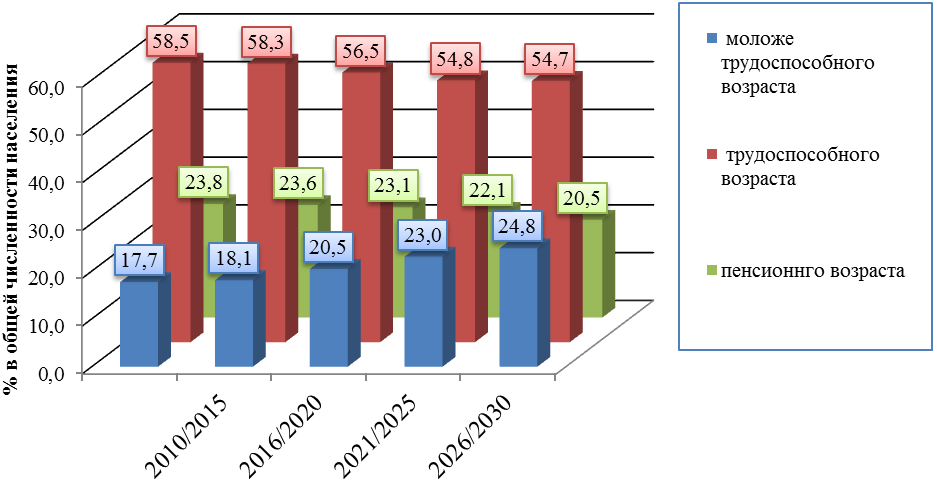 Основываясь на заложенных тенденциях демографической и миграционной активности была определена проектная численность населения Подгорненского сельского поселения, которая к расчетному сроку составит 2,4 тыс. человек (рост станицы Подгорной составит 19%). Прогноз численности и возрастной структуры 
населения Подгорненского сельского поселения.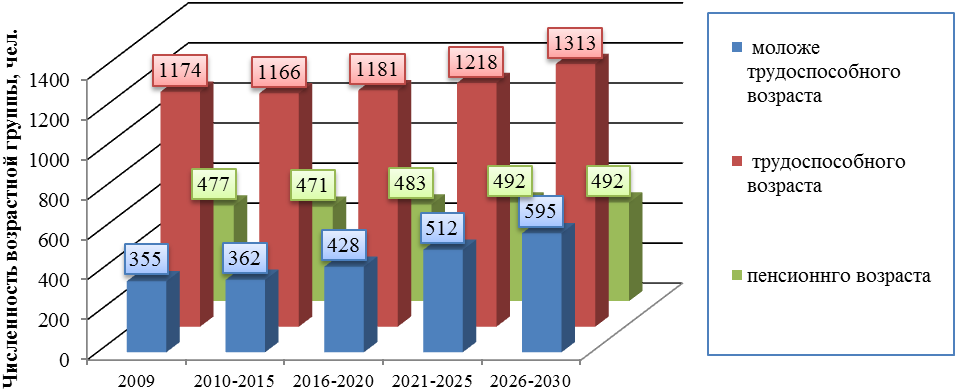 Существующая и проектная численность Подгорненского сельского поселения.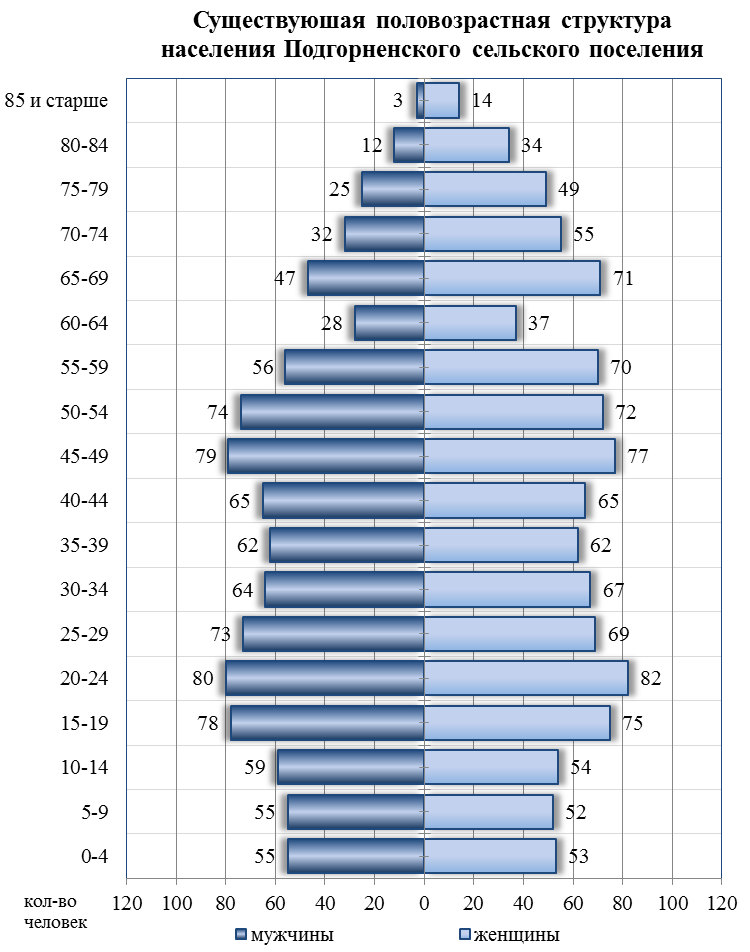 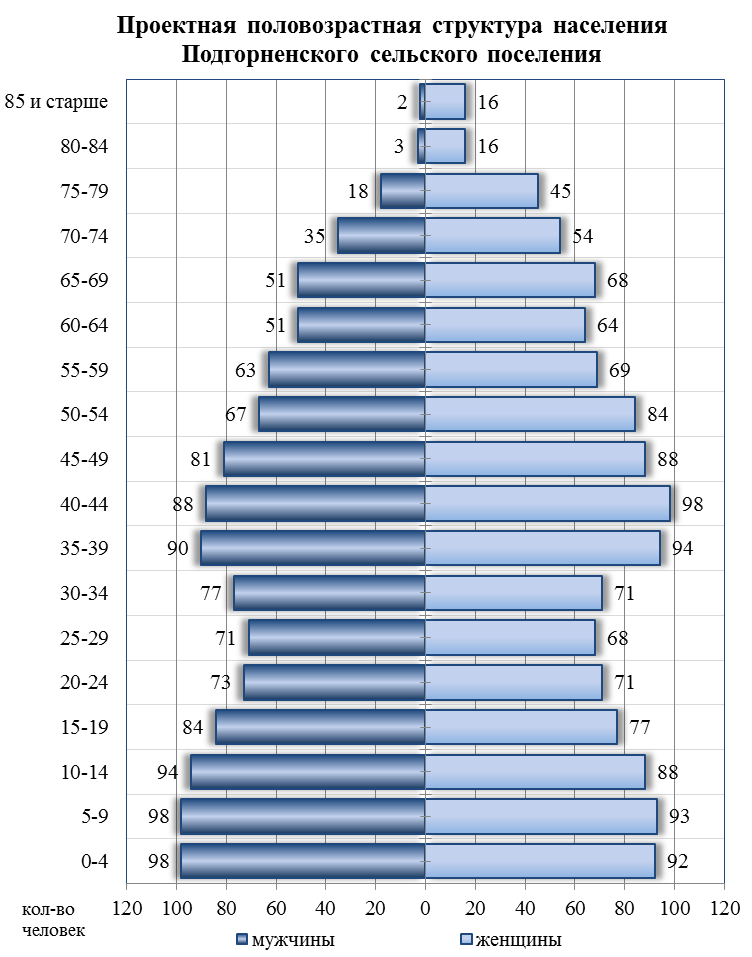 РАСЧЕТ ПОТРЕБНОСТИ В ТЕРРИТОРИЯХ ДЛЯ РАЗВИТИЯ НАСЕЛЁННЫХ ПУНКТОВ В настоящее время на территории Подгорненского сельского поселения  проживает 2,0 тыс. человек. Прогноз численности постоянного населения определил увеличение до 2,4 тыс. человек. Цель данного раздела — определить потребность в новых территориях, обеспечивающих возможность расселения проектной численности населения, а также устойчивое развитие экономики поселения, включая размещение объектов транспорта, инженерной, социальной инфраструктур, промышленные, производственные и иные объекты, в том числе инвестиционные площадки.Для этого были произведены расчеты потребности в территориях различного назначения.Исходя из прогнозной численности поселения, прирост постоянного населения составляет 394 чел., при условно принимаемом коэффициенте семейности равном 3, расселению подлежит 131 семья. Расчетная плотность населения на новых проектируемых участках селитебной территории в ст. Подгорная определена исходя из требований нормативной документации (СНиП 2.07.01.-89*), которая составила 15 чел/га при размере земельного участка 0,20 га.На основании данных расчетных показателей и численности населения, которое необходимо расселить на новых территориях, площадь новой жилой территории составила 26,2 га.Расчет территории для размещения новых объектов социального, культурного, коммунально-бытового обслуживания произведен исходя нормы 25% от площади жилой территории (6,5 га). Расчет территории, занимаемой улично-дорожной сетью, составляет 10 -15 % от селитебной застройки (4,0 га).Расчет ландшафтно-рекреационных территорий производится согласно нормам СНиП 2.07.01.-89*. Площадь озелененных территорий для сельских поселений рассчитывается, исходя из норматива 12 м2/чел. Проектная площадь озелененных территорий в поселении на расчетный срок составляет 2,8 га.Расчет коммунально-складской зоны производится, исходя из норматива 2,5 м2 на одного человека постоянного населения. Потребность в коммунально-складской зоне составит 0,6 га, в том числе:Таким образом, на расчетный срок необходимо новых территорий под освоение 40,1 га. Учитывая, что граница ст. Подгорная была утверждена и в границе населенного пункта площадь неосвоенных территорий составляет 1298,14 га, генеральным планом не предусмотрено дополнительное освоение земель за границей ст. Подгорная, что предусматривает только освоение внутри населенного пункта.СОЦИАЛЬНОЕ И КУЛЬТУРНО-БЫТОВОЕ ОБСЛУЖИВАНИЕ НАСЕЛЕНИЯВажными показателями качества жизни населения являются наличие и разнообразие объектов обслуживания, их пространственная, социальная и экономическая доступность.Современный уровень развития сферы социально-культурного обслуживания в Подгорненском сельском поселении по некоторым показателям и в ассортименте предоставляемых услуг не обеспечивает полноценного удовлетворения потребностей населения. Имеют место диспропорции в состоянии и темпах роста отдельных её отраслей, выражающиеся в отставании здравоохранения, предприятий общественного питания, бытового обслуживания.Цель данной части проекта — формирование социально-культурной системы обслуживания, которая бы позволила обеспечить человека всем необходимым в разумных, экономически оправданных пределах по радиусу доступности и ассортименту услуг, повысить уровень жизни населения, создать полноценные условия труда, быта и отдыха жителей поселения. В зависимости от нормативной частоты посещения населением, объекты культурно-бытового обслуживания подразделяются на:объекты повседневного пользования – детские сады, школы, магазины повседневного спроса;объекты периодического пользования –культурные центры, клубные помещения, учреждения торговли и быта, общественного питания, спортивные школы, спортивные залы;объекты эпизодического пользования – административные учреждения районного значения.Для определения показателей объектов социального и культурно-бытового обслуживания населения были произведены расчеты проектных параметров на расчетный срок.Расчет учреждений культурно-бытового обслуживания населения 
муниципального образования Подгорненское сельское поселение на расчетный срокОбразование. Развитие отраслей образования является одним из базовых показателей развития социальной сферы. Сеть образовательных учреждений Подгорненского сельского поселения представлена 2-мя образовательными учреждениями: детскими садом на 150 мест и общеобразовательной школой на 350 мест. Согласно современной половозрастной структуре населения на территории сельского поселения проживает: детей в возрасте от 1 до 6 лет — 127 чел., детей в возрасте от 7 до 17 лет – 266 чел., в том числе в возрасте 7-15 лет (I-IX классы) – 205 чел., в возрасте 15-17 лет (X-XI классы) – 61 чел. Нормативная обеспеченность мест в школах для учащихся I-IX классов должна составлять 100%, для учащихся X-XI классов – 75%. Уровень охвата населения дошкольными учреждениями и школами в поселении составляет 100%.Учитывая прогнозируемый в ближайшие годы рост рождаемости, проблема нехватки детских дошкольных учреждений может стать для поселения решающей в сфере образования. Её решение требует пересмотра существующей сети дошкольных и школьных учреждений со строительством новых или реконструкцией имеющихся объектов. Согласно проведенному прогнозу численности населения количество детей, дошкольного и школьного возраста к расчетному сроку увеличится как в численном, так и в процентном выражении.Прогнозная оценка численности детей дошкольного (1-6 лет) 
и школьного возраста (7-17 лет) в МО Подгорненское сельское поселение.Генеральным планом предлагается полное обеспечение детей детскими дошкольными учреждениями, в связи с чем предусмотрена возможность проведения следующих мероприятий:реконструкция детского сада с увеличением вместимости на 45 мест;реконструкция школы с увеличением вместимости на 26 мест (либо переход школы на 2-сменный режим).Обеспечение населения внешкольными учреждениями (40 мест) возможно провести за счет размещения необходимых помещения в здании школы либо Дома Культуры.Здравоохранение. На территории Подгорненского сельского поселения оказывают медицинскую помощь 1 амбулатория на 40 посещений в смену. Мощность амбулаторно-поликлинических учреждений составляет 20 посещений в смену на 1000 чел. населения, что выше социального норматива (18,15).Исходя из нормативных показателей, принятых в системе здравоохранения в настоящее время и прогнозной численности населения на расчетный период генеральным планом определена нормативная потребность в койко-местах и амбулаторно-поликлинических учреждениях. В основу расчетов положены социальные нормативы системы здравоохранения, принятые в Российской Федерации: количество койко-мест на 1000 жителей – 13,47, из них больничных – 10,2; мощность амбулаторно-поликлинических учреждений (посещений на 1000 жителей/смена) – 18,15.На расчетный срок существующих объектов здравоохранения недостаточно для обеспечения потребностей населения в медицинских услугах. В связи с этим генеральным планом предусмотрена возможность проведения следующих мероприятий: строительство в ст-це Подгорная на месте существующей амбулатории участковой больницы на 25 койко-мест с поликлиникой на 45 посещений в смену;На расчетный срок необходимо предусмотреть дополнительное размещение аптек совокупной торговой площадью в 25 м2. Их размещение возможно как в отдельных зданиях, так и в качестве встроено-пристроенных помещений. Также допускается их размещение в амбулатории либо участковой больнице.Социальное обслуживание. Решение вопросов по организации предоставления социальных услуг является прерогативой муниципального образования Отрадненский район. В настоящее время на территории поселения функционирует 3 отделения социального обслуживания на дому граждан пожилого возраста и инвалидов, которые обслуживают 141 человека.Генеральным планом не предусматривается строительство на проектируемой территории объектов социального обслуживания. Однако, учитывая увеличение населения, при строительстве районных и краевых объектов социального обслуживания на территории Отрадненского района, на расчетный срок необходимо предусмотреть обеспечение жителей Подгорненского сельского поселения местами в этих учреждениях:2 места в детских домах интернатах;12 мест в домах-интернатах для престарелых с 60 лет;2 места в домах-интернатах для взрослых инвалидов с физическими нарушениями.Место размещения и вместимость данных учреждений с учетом потребности других поселений определяется администрацией Отрадненского района.Помимо этого, на расчетный срок муниципальному образованию необходимо обеспечить:25 человек специальными жилыми домами и группами квартир для ветеранов войны и труда, одиноких престарелых;1 человек специальными жилыми домами и группами квартир для инвалидов на креслах колясках и их семей.Учреждения культуры и искусства. Учреждения культуры проектируемой территории представлены Подгорненским сельским Домом Культуры и сельской библиотекой с библиотечным фондом 13,7 тыс. экземпляров.В настоящее время имеющиеся клубные учреждения в полной мере удовлетворяют потребности населения. Однако необходима реконструкция библиотеки с увеличением вместимости до 12 мест.Спортивные объекты. Спортивная база поселения представлена 4 спортивными сооружениями, из них 3 плоскостных спортивных сооружений и 1 спортивный зал.Имеющиеся спортивные залы и плоскостные сооружения соответствуют минимальным нормативам градостроительного проектирования. Однако, некоторые спортивные объекты нуждаются в модернизации, реконструкции, укреплении и оснащении.Также необходимо проведения следующих мероприятий по созданию новых объектов спортивной инфраструктуры на расчетный срок:строительство помещений для физкультурно-оздоровительных занятий общей площадью не менее 200 м2;строительство спортивно-тренажерных залов повседневного обслуживания общей площадью зеркала воды не менее 200 м2;строительство бассейна общей площадью не менее 60 м2;строительство спортивно-досугового центра общей площадью не менее 720 м2 (с учетом существующих объектов).Всего для обеспечения населения учреждениями физкультуры и спорта в поселении необходимо предусмотреть 1,7 га территорий физкультурно-спортивных учреждений (с учетом имеющихся территории).Потребительская сфера. В сферу потребительского рынка включаются предприятия торговли, общественного питания, бытового и коммунального обслуживания населения.Объекты потребительского рынка ориентированы на обслуживание постоянного и временного населения. Развитие данной сферы в генеральном плане базируется на следующих основных положениях:Формирование условий для организации и размещения сети предприятий потребительского рынка по схеме, обеспечивающей увеличение количества и мощности объектов.Развитие сети предприятий потребительского рынка с доведением уровня обеспеченности постоянного населения согласно минимальным нормативам градостроительного проектирования.Развитие на уровне кварталов магазинов мелкорозничной торговли с широким ассортиментом продовольственных и непродовольственных товаров, предприятий общественного питания и бытового обслуживания.Формирование в жилых районах центральных торговых зон с высоким уровнем торгового обслуживания и услуг (специализированные непродовольственные магазины, рестораны, кафе, услуги по ремонту бытовой техники и др.).Формирование зон торгового обслуживания вдоль автомагистралей и на территориях бывших производственных зон с созданием крупных многопрофильных и мелкооптовых комплексов.В Подгорненском сельском поселении расположено 12 учреждений розничной торговли общей торговой площадью 390,3 кв. м, 1 объект бытового обслуживания.В соответствии с градостроительными нормами проектирования Краснодарского края, утвержденных Постановлением ЗСК от 24 июня 2009 г. № 1381-П, на проектируемой территории к расчетному сроку необходимо обеспечить дополнительное размещение следующих объектов потребительской сферы:магазины – общей торговой площадью не менее 332 м2;рыночные комплексы – общей торговой площадью не менее 100 м2;предприятия общественного питания – общей вместимостью не менее 100 посадочных мест;предприятия бытового обслуживания с числом рабочих мест не менее 16 человек (включая существующие объекты);прачечные — мощностью 144 кг в смену;химчистки — мощностью 10 кг вещей в смену;банно-оздоровительный комплекс общей вместимостью не менее 20 мест.Для обеспечения населения Подгорненского сельского поселения полным набором потребительских услуг генеральным планом предусматриваются соответствующие территории для размещения на них объектов потребительской сферы.Оценка потребности в территории для размещения объектов торговли и общественного питания (с учетом существующих объектов) составляет 0,8 га, предприятий бытового и коммунального обслуживания (бани, фабрики-химчистки, прачечные и т.п.) – 0,3 га.ПРОЕКТИРУЕМЫЙ БАЛАНС ЗЕМЕЛЬ ПО КАТЕГОРИЯМТерритория Подгорненского сельского поселения в административных границах, установленных законом Краснодарского края от 2 июля 2004 года № 749-КЗ «Об установлении границ муниципального образования Отрадненский район, наделении его статусом муниципального района, образованием в его составе муниципальных образований – городских и сельских поселений – и установлении их границ», составляет 20 953 га.Земли сельскохозяйственного назначения.Землями сельскохозяйственного назначения признаются земли за чертой поселений, предоставленные для нужд сельского хозяйства, а также предназначенные для этих целей. В составе земель сельскохозяйственного назначения выделяются сельскохозяйственные угодья, земли, занятые внутрихозяйственными дорогами, коммуникациями, лесными насаждениями, предназначенными для обеспечения защиты земель от воздействия негативных (вредных) природных, антропогенных и техногенных явлений, водными объектами, а также зданиями, строениями, сооружениями, используемыми для производства, хранения и первичной переработки сельскохозяйственной продукции.В настоящее время, согласно предоставленной информации, на балансе в границах муниципального образования числится 9605 га земель сельскохозяйственного назначения.Земли населенных пунктов.В соответствии с действующим законодательством землями населенных пунктов признаются земли, используемые и предназначенные для застройки и развития населенных пунктов, границы которых отделяют земли населенных пунктов от земель иных категорий. В состав земель населенных пунктов могут входить земельные участки, отнесенные к различным территориальным зонам: жилым, общественно-деловым,  производственным, рекреационным, к зонам инженерных и транспортных инфраструктур, сельскохозяйственного использования, специального назначения, военных объектов.В настоящее время площадь земель населенных пунктов в границах Подгорненского сельского поселения составляет 1813 га.Учитывая тот факт, что площади земель в утвержденных границах населенных пунктов, достаточно для их развития на расчетный срок генерального плана, данным проектом не планируется увеличение площади земель населенных пунктов. Земли лесного фондаК землям лесного фонда относятся лесные земли (земли, покрытые лесной растительностью и не покрытые ею, но предназначенные для ее восстановления, - вырубки, гари, редины, прогалины и другие) и предназначенные для ведения лесного хозяйства нелесные земли (просеки, дороги, болота и другие).В настоящее время, согласно предоставленной информации, на балансе в границах поселения числится 8933 га земель лесного фонда.Фонд перераспределения земель:Такой фонд создается в составе земель сельскохозяйственного использования для сельскохозяйственного производства, создания и расширения крестьянско-фермерских, личных подсобных хозяйств, ведения садоводства, животноводства, огородничества, сенокошения, выпаса скота. Фонд перераспределения формируется за счет земельных участков, поступивших в этот фонд:при добровольном отказе от земельного участка;если нет наследников ни по закону, ни по завещанию, либо наследник отказался от наследства.при принудительном изъятии земельного участка.К землям фонда перераспределения относятся 602 га.Далее в таблице представлен баланс земель в границах муниципального образования Подгорненское сельское поселение.Баланс земельного фонда по категориямБаланс земельного фонда по категориям                Существующее положение                         На расчётный срок генерального плана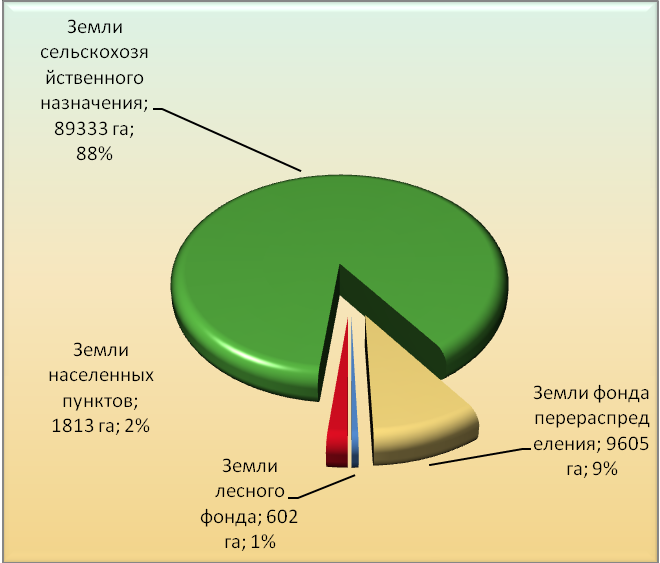 РАЗДЕЛ 3. ПЕРЕЧЕНЬ МЕРОПРИЯТИЙ ПО ТЕРРИТОРИАЛЬНОМУ ПЛАНИРОВАниЮ.ПРОЕКТИРУЕМАЯ ТЕРРИТОРИАЛЬНО-ПЛАНИРОВОЧНАЯ ОРГАНИЗАЦИЯ В основу планировочного решения генерального плана положена идея создания компактного населенного пункта на основе анализа существующего положения с сохранением и усовершенствованием планировочной структуры в увязке с вновь осваиваемыми территориями с учетом сложившихся природно-ландшафтного окружения и транспортных связей регионального и межмуниципального значения.Комплексный градостроительный анализ территорий с точки зрения инженерно-геологических, природно-экологических, санитарно-гигиенических факторов и условий позволил выявить на территории населённого пункта и ряд площадок, пригодных для освоения.Генеральным планом градостроительного развития Подгорненского сельского поселения предложены следующие решения: функциональное зонирование территории, с учетом сложившейся застройки;максимальное использование внутренних территориальных резервов для нового строительства;строительство, реконструкция жилых кварталов и производственных объектов; определение территорий, предлагаемых для развития рекреационной зоны и возможного размещения объектов отдыха и туризма;приоритетность экологического подхода при решении планировочных задач и обеспечения экологически безопасного развития территории.Генеральный план содержит проектное градостроительное зонирование, направленное на оптимизацию использования территории населенного пункта, обеспечение комфортного проживания жителей поселка, создание современной социальной, транспортной и инженерной инфраструктур. Предусмотрено формирование функциональных зон в соответствии с Градостроительным Кодексом РФ – жилых, общественно-деловых, рекреационных, производственных, зон инженерной и транспортной инфраструктуры, сельскохозяйственного использования и других.Генеральный план предусматривает поэтапное освоение резервов территории в соответствии с прогнозом численности населения и средней жилищной обеспеченности. Основная идея территориального развития состоит в следующем:выявление сформировавшегося каркаса поселения - планировочного, транспортного, технического, зелёного;проектирование перспективного развития поселения, как органичное развитие сложившегося каркаса, который предусматривает реконструкцию и развитие периферийных зон;компактное развитие периферийных зон предусматривается за счёт освоения сельскохозяйственных земель, прилегающих к существующей застройке;При разработке генерального плана поселения намечен ряд мероприятий, суть которых заключается в следующем:совершенствование транспортной инфраструктуры;совершенствование функционального зонирования населенного пункта;формирование общественных центров;формирование подцентров повседневного обслуживания;проектирование и размещение недостающих объектов социально-бытовой инфраструктуры;реконструкция и благоустройство существующей застройки;новое строительство;дальнейшее развитие существующих производственных зон.Система расселения на проектируемой территории исторически неразрывно связана с водными и транспортными артериями. Сложившаяся планировочная структура станицы Подгорной вытянута вдоль рек Тегинь и Алеригодих и представляет собой компактное образование регулярной застройки с прямоугольной сеткой улиц в центральной части станицы и хаотично застроенную территорию на периферийных участках. Проектная численность населения на расчетный срок составит 2400 человек. Производственные и складские территории представлены, в основном, объектами агропромышленного комплекса, расположенных за границами ст. Подгорная, в дальнейшем необходима их реконструкция. Основные из них находятся на территории поселения и только некоторые предприятия размещаются на территории жилой застройки или на прилегающей территории. В станице имеется действующее кладбище (ул. Узкая – ул. Кирова), которое генпланом планируется расширить в северо-восточном направлении на 6,9 га.Существующая свалка мусора размещается восточнее станицы, которая подлежит рекультивации.Развитие селитебных территорий в утвержденных границах ст. Подгорной на расчетный срок предусмотрено в западном направлении. На первую очередь необходимо полное освоение и реконструкция внутри кварталов населенного пункта с размещением жилых зон, объектов общественного и социально-бытового обслуживания, новая жилая застройка на продолжении существующей в западном направлении. Развитие населенного пункта на отдаленную перспективу предлагается в южном направлении. Территории общественно-делового назначения запланированы в новых жилых кварталах, а также реконструкция существующего общественного центра. Развитие производственных территорий предусмотрено в основном на продолжении уже сложившихся объектов агропромышленного комплекса.ФУНКЦИОНАЛЬНОЕ ЗОНИРОВАНИЕ ТЕРРИТОРИИОсновными целями функционального зонирования, утверждаемого в данном генеральном плане, являются:установление назначений и видов использования территорий поселения;подготовка основы для разработки нормативного правового акта – правил землепользования и застройки, включающих градостроительное зонирование и установление градостроительных регламентов для территориальных зон;выявление территориальных ресурсов и оптимальной инвестиционно- строительной стратегии развития Подгорненское сельское поселения, основанных на эффективном градостроительном использовании территории.Основаниями для проведения функционального зонирования являются:комплексный градостроительный анализ территории и оценка системы планировочных условий, в том числе ограничений по развитию территории;экономические предпосылки развития поселения;проектная, планировочная организация территории поселения.Функциональное зонирование территории Подгорненского сельского поселения: выполнено в соответствии с действующими законодательными и нормативными актами;поддерживает планировочную структуру, максимально отвечающую нуждам развития населенных пунктов и охраны окружающей среды;предусматривает территориальное развитие производственной и жилой зоны;направлено на создание условий для развития инженерной и транспортной инфраструктуры, способной обеспечить растущие потребности в данных сферах;устанавливает функциональные зоны и входящие в них функциональные подзоны с определением границ и особенностей функционального назначения каждой из них;содержит характеристику планируемого развития функциональных зон и подзон с определением функционального использования земельных участков и объектов капитального строительства на территории указанных зон, рекомендации для установления видов разрешенного использования в правилах землепользования и застройки Подгорненского сельского поселения. Для развития на расчетный срок генеральным планом поселения определены следующие функциональные зоны:жилая зона;общественно-деловая зона;зона рекреационного назначения;зона производственной, инженерной и транспортной инфраструктур;зона специального назначения;зона сельскохозяйственного использования;Для эффективного и упорядоченного взаимодействия функциональных зон в них выделены подзоны.ЖИЛАЯ ЗОНА Жилая зона предназначена для организации благоприятной и безопасной среды проживания населения, отвечающей его социальным, культурным, бытовым и другим потребностям.В жилых зонах допускается размещение отдельно стоящих, встроенных или пристроенных объектов социального и коммунально-бытового назначения, объектов здравоохранения, объектов дошкольного, начального общего и среднего (полного) общего образования, культовых зданий, стоянок автомобильного транспорта, гаражей, объектов, связанных с проживанием граждан и не оказывающих негативного воздействия на окружающую среду. В состав жилых зон могут включаться также территории, предназначенные для ведения садоводства и дачного хозяйства. В составе жилой зоны генпланом выделены следующие подзоны: - зона застройки индивидуальными жилыми домами (плотность 10-25 чел/га);- резерв жилой застройки.В сложившейся застройке предлагается сохранение плотности, новые территории предусматриваются под низкоплотную жилую застройку.Жилищное строительство на проектируемой территории предлагается осуществлять индивидуальной застройкой усадебного типа с рекомендуемыми размерами приусадебных участков от 0,15 га до 0,30 га (размеры участков подлежат уточнению на стадии разработки Правил землепользования и застройки).В данном проекте был произведен расчет требуемой площади территорий для расселения прогнозного прироста населения ст. Подгорной (см. п. 2.3).Таким образом, общая площадь жилой зоны на расчетный срок составит 531,34 га, планируемое увеличение составит 26,2 га. 3.2.2. ОБЩЕСТВЕННО-ДЕЛОВАЯ ЗОНАОбщественно-деловая зона предназначена для размещения объектов здравоохранения, культуры, торговли, общественного питания, социального и коммунально-бытового назначения, предпринимательской деятельности, объектов среднего и высшего профессионального образования, административных, культовых зданий, стоянок автомобильного транспорта, объектов делового, финансового назначения, иных объектов, связанных с обеспечением жизнедеятельности постоянного и временного населения.В состав объектов капитального строительства, разрешенных для размещения в общественно-деловых зонах, могут включаться жилые дома, гостиницы, подземные или многоэтажные гаражи, предприятия индустрии развлечений при отсутствии ограничений на их размещение.В общественно-деловой зоне формируется система взаимосвязанных общественных пространств (главные улицы, площади, набережные, пешеходные зоны), составляющая ядро поселкового центра.В составе общественно-деловой зоны выделены подзоны:- зона общественно-делового и коммерческого назначения;- зона размещения объектов образования и здравоохранения.На расчетный срок генерального плана проектом предусмотрено увеличение площади зон общественно-делового назначения на 6,5 га. Таким образом, общая площадь общественно-деловых зон с учетом существующих и подлежащих реконструкции территорий составит 11,46 га.Зона размещения объектов общественно-делового и коммерческого назначенияВ состав данной зоны входят:Существующий общественный центр, подлежащий реконструкции, в составе: администрация Подгорненского сельского поселения; дом культуры; почта; МОУ СОШ №3 на 500 человек; детский сад №29 на 150 человек; фельдшерско-акушерский пункт, магазины (проектируемые), гостиница на 14 мест (проектируемая)проектируемый центр повседневного обслуживания населения, в составе: новый детский сад на 44 места, магазины продовольственных и непродовольственных товаров, объекты питания) на 96 посадочных мест, аптеки.Зона размещения учреждений образования и здравоохранения – предполагает размещение сохраняемых существующих объектов образования и здравоохранения (средняя образовательная школа, детский сад) с дальнейшей реконструкцией по увеличению вместимости и строительство новых объектов: детский сад, школа, фельдшерско-акушерский пункт.3.2.3. ЗОНА РЕКРЕАЦИОННОГО НАЗНАЧЕНИЯЗона рекреационного назначения представляет собой участки территории в пределах и вне границ населённых пунктов, предназначенные для организации массового отдыха населения, туризма, занятий физической культурой и спортом, а также для улучшения экологической обстановки и включают парки, сады, лесопарки, водоёмы и иные объекты, используемые в рекреационных целях и формирующие систему открытых пространств населенных пунктов.В настоящем генеральном плане в зоне рекреационного назначения выделены следующие подзоны:зона зеленых насаждений общего пользования;зона спортивного назначения;зона лесных территорий; зона возможного размещения объектов отдыха и туризма. Зона зеленых насаждений общего пользования занимает свободные от транспорта территории общего пользования, в том числе пешеходные зоны, площади, улицы, скверы, бульвары, специально предназначенные для использования неограниченным кругом лиц в целях досуга, проведения массовых мероприятий, организации пешеходных потоков на территориях объектов массового посещения общественного, делового назначения. Зона спортивного назначения – предполагает размещение сохраняемых существующих спортивных объектов, в том числе плоскостных, а также проектируемых спортивных комплексов, площадок, стадионов и других сооружений для занятия физической культурой и спортом.Основными задачами по данной зоне при принятии проектных решений генерального плана являются:обеспечение населению возможности заниматься физической культурой и спортом;формирование у населения, особенно у детей и молодежи, устойчивого интереса к регулярным занятиям физической культурой и спортом, здоровому образу жизни, повышению уровня образованности в этой области;улучшение качества физического воспитания населения;совершенствование деятельности спортивных клубов и создание молодежных центров досуга.В настоящее время в поселении имеются плоскостные спортивные сооружения (стадион, детские игровые площадки), расположенные на территории школы. Генпланом выделена зона под размещение плоскостных спортивных сооружений, с возможной организацией спортивно-досуговых центров и спортивно-тренажерных помещений.Зона лесных территорий – залесенные территории, расположенные в южной части поселения. Учитывая наличие рекреационных ресурсов населения, генеральным планом предусматривается зона возможного размещения объектов отдыха и туризма на лесных территориях общей площадью 302,72 га в зоне лесных территорий. 3.2.4. ПРОИЗВОДСТВЕННАЯ  ЗОНА, ЗОНА  ИНЖЕНЕРНОЙ И ТРАНСПОРТНОЙ ИНФРАСТРУКТУРЫОсновной задачей данной функциональной зоны является обеспечение жизнедеятельности поселения и размещение производственных, складских, коммунальных, транспортных объектов, сооружений инженерного обеспечения, в соответствии с требованиями технических регламентов.Проектом предусматривается компактное размещение объектов и составных частей данной функциональной зоны и расположение их вблизи основных транспортных магистралей на достаточном удалении от жилых и рекреационных территорий с соблюдением санитарных норм. Для чего все объекты производственного назначения были отображены с выделением класса опасности.В составе зоны производственной, инженерной и транспортной инфраструктур генеральным планом выделены подзоны:производственная и коммунально-складская зона, зона размещения объектов агропромышленного комплекса;зона размещения линейных объектов инженерной и транспортной инфраструктур.Производственная и коммунально-складская зона, зона размещения объектов агропромышленного комплекса предназначена для размещения производственных и сельскохозяйственных предприятий, складских объектов, иных объектов, обеспечивающих функционирование данных предприятий. Планируемая категория вредности – II - V класс с размерами санитарно-защитных зон 500-50 м.Генеральным планом в основном планируется реконструкция сложившихся объектов Первоочередными мероприятиями по реализации проектных решений в данном направлении являются:ликвидация или перепрофилирование предприятий, расположенных в пределах селитебных и рекреационных зон, не отвечающих современным экологическим и эстетическим требованиям к качеству окружающей среды, либо увеличение санитарных разрывов за счет территории таких предприятий;модернизация, экологизация и автоматизация производств с целью повышения производительности без увеличения территорий, а также создание благоприятного санитарного и экологического состояния окружающей среды;организация санитарно-защитных зон в соответствии с требованиями соответствующих нормативных документов и регламентов.Зона размещения объектов инженерной инфраструктуры предназначена для развития инженерного обеспечения на проектируемых территориях. Зона размещения линейных объектов инженерной и транспортной инфраструктур представляет собой совокупность территорий, предусмотренных для размещения линейных объектов автомобильного и железнодорожного транспорта и инженерных сетей, путем реконструкции и капитального ремонта существующих систем в сочетании с созданием современной сети инженерных коммуникаций и головных сооружений, вводимых в строй в рамках планируемого строительства и реализации инвестиционных проектов.	Указанная зона представлена существующими и проектируемыми объектами (водозаборные, очистные сооружения).3.2.5. ЗОНА СЕЛЬСКОХОЗЯЙСТВЕННОГО ИСПОЛЬЗОВАНИЯЗемли сельскохозяйственного использования в границах населенного пункта предназначены для нужд сельского хозяйства, как и другие земли, предоставленные для этих целей, в соответствии с градостроительной документацией о территориальном планировании, а также разработанной на их основе землеустроительной документацией (территориальным планированием использования земель).Разрешенные виды использования: сельскохозяйственные угодья (пашни, сады, виноградники, огороды, сенокосы, пастбища, залежи), лесополосы, внутрихозяйственные дороги, коммуникации, леса, многолетние насаждения, замкнутые водоемы, здания, строения, сооружения, необходимые для функционирования сельского хозяйства.Не основные и сопутствующие виды использования: инженерные коммуникации и транспортные сооружения, устройства; земельные участки, предоставляемые гражданам для ведения крестьянского (фермерского) хозяйства, личного подсобного хозяйства (садоводства, животноводства, огородничества, сенокошения и выпаса скота), а также несельскохозяйственным и религиозным организациям для ведения сельского хозяйства.Условно разрешенные виды использования (требующие специального согласования): карьеры перерабатывающих предприятий, склады, рынки, магазины, стоянки транспортных средств (терминалы), превышающие разрешенные размеры; почтовые отделения, телефон, телеграф; временные сооружения мелкорозничной торговли и другие сооружения.Изменение целевого использования земель включенных в границу населенного пункта будет производиться постепенно, по мере необходимости освоения, в порядке, предусмотренном действующим законодательством. Территории зон сельскохозяйственного использования могут использоваться в целях ведения сельского хозяйства до момента изменения вида их использования и перевода в другие категории, в соответствии с функциональным зонированием, намеченным генеральным планом.В границах населённых пунктов под зону сельскохозяйственного использования предусмотрено 968,28 га.3.2.6.ЗОНА СПЕЦИАЛЬНОГО НАЗНАЧЕНИЯВ состав зон специального назначения могут включаться зоны, занятые кладбищами, зелёными насаждениями специального назначения, объектами размещения отходов потребления и иными объектами, размещение которых может быть обеспечено только путем выделения указанных зон и недопустимо в других территориальных зонах.В настоящем генеральном плане выделены следующие подзоны зоны специального назначения:зона кладбищ;санитарно-защитная зона (озеленение санитарно-защитного назначения).Зона кладбищНа территории поселения имеется одно кладбище, которое генпланом предусмотрено под расширение в северо-восточном направлении.При выборе территорий для кладбищ необходимо руководствоваться следующими принципами:- размещение за пределами водоохранных зон моря и рек, санитарной охраны источников питьевого водоснабжения и минеральных источников;- месторасположение в центре групп населенных пунктов, которые предполагаются к обслуживанию этих кладбищ;- уменьшение пути следования ритуальных процессий.На расчетный срок территория кладбища составит 10,23 га. Санитарно-защитная зонаСанитарно-защитная зона является обязательным элементом любого объекта, который является источником воздействия на среду обитания и здоровье человека. Санитарно-защитная зона утверждается в установленном порядке в соответствии с законодательством Российской Федерации при наличии санитарно-эпидемиологического заключения о соответствии санитарным нормам и правилам.Ширина санитарно-защитной зоны устанавливается с учётом санитарной классификации, результатов расчётов ожидаемого загрязнения атмосферного воздуха и уровней физических воздействий, а для действующих предприятий - натурных исследований.Территория санитарно-защитной зоны предназначена для:обеспечения снижения уровня воздействия до требуемых гигиенических нормативов по всем факторам воздействия за ее пределами; создания санитарно-защитного барьера между территорией объекта и территорией жилой застройки;организации дополнительных озелененных площадей, обеспечивающих экранирование, ассимиляцию и фильтрацию загрязнителей атмосферного воздуха, повышение комфортности микроклимата.В данном проекте предусмотрены мероприятия по постепенному выносу на нормативное расстояние от застройки предприятий, оказывающих негативное воздействие на окружающую среду. Высвободившиеся территории подлежат обязательному озеленению густокронными породами деревьев, обладающих фитонцидными свойствами. При невозможности переноса объектов предлагается перепрофилирование или модернизация таких производств для обеспечения нормативных санитарно-защитных разрывов.РАЗВИТИЕ ТРАНСПОРТНОЙ ИНФРАСТРУКТУРЫПроектируемая транспортная схема является органичным развитием сложившейся структуры с учетом увеличения пропускной способности, организации безопасности движения, прокладки новых улиц и дорог.Генеральным планом предусматривается создание единой системы транспортной и улично-дорожной сети в увязке с планировочной структурой населенного пункта и прилегающих к нему территорий. Такая система призвана обеспечить удобные, быстрые и безопасные связи со всеми функциональными зонами, объектами внешнего транспорта и автомобильными дорогами общей сети.Планировочная структура любой территории во многом зависит от возможности развития дорожной сети и транспортного комплекса. Транспортный каркас проектируемой территории представлен автодорогой регионального значения «ст. Отрадная – ст. Спокойная – с. Гофицкое»В настоящее время автомобильная дорога регионального значения находится на балансе ГУ КК «Краснодаравтодор» и представлена следующим образом:Внутри границ населенных пунктов дорожная сеть представлена сетью автодорог местного значения, находящихся в муниципальной собственности.Генеральным планом определены первоочередные мероприятия по развитию транспортной инфраструктуры планируемой территории:реконструкция существующих улиц и дорог ст.Подгорной, в части усовершенствование покрытий;организация безопасных пешеходных переходов в условиях прохождения региональной автодороги по населенному пункту;строительство дороги местного значения ст. Подгорная – х. ВеселыйЗа последние годы транспортная инфраструктура имеет тенденцию к развитию. Растет количество автомобильных автозаправочных станций, придорожных пунктов быстрого питания, станций технического обслуживания.В качестве пассажирского массового транспорта в поселении на перспективу остается автобус.Генпланом предусмотрена территория на основной транспортной оси под размещение рыночного комплекса, а так же объектов обслуживания транспорта.САНИТАРНАЯ ОЧИСТКА, БЛАГОУСТРОЙСТВО И ОЗЕЛЕНЕНИЕ ТЕРРИТОРИИСанитарная очистка территории Подгорненского сельского поселения.Санитарная очистка территории поселения направлена на содержание в чистоте селитебных территорий, охрану здоровья населения от вредного влияния бытовых отходов, их своевременный сбор, удаление и эффективное обезвреживание для предотвращения возникновения инфекционных заболеваний, а также для охраны почвы, воздуха и воды от загрязнения.Процессы обращения с отходами (жизненный цикл отходов) включают в себя следующие этапы: образование, накопление и временное хранение, первичная обработка (сортировка, дегидрация, нейтрализация, прессование, тарирование и др.), транспортировка, вторичная переработка (обезвреживание, модификация, утилизация, использование в качестве вторичного сырья), складирование, захоронение и сжигание. Для решения проблем, связанных с процессами обращения с отходами, необходимо внедрение новых технологий по переработке отходов, а не только захоронение; требуется применение налоговых и кредитных льгот для предприятий, частных предпринимателей, занимающихся переработкой отходов, а также более активное участие органов краевого и муниципальных управлений в организации дифференцированного сбора отходов с целью их переработки, в приобретении и строительстве мусороперерабатывающих установок.Действующая свалка мусора расположена в 3 км западнее жилой застройки ст. Подгорной.Согласно положениям схемы территориального планирования Краснодарского края в схему санитарной очистки территории края положена комплексная система обращения с отходами, подразумевающая создание оптимальной сети мусороперерабатывающих комплексов и инфраструктуры транспортировки отходов между отдельными узлами этой сети.Для определения размещения узлов логистической сети переработки и утилизации отходов территория Краснодарского края была функционально прозонирована, с выделением поясов в соответствии с хозяйственным использованием территорий и плотностью населения, проживающего на них.В результате анализа существующего положения в системе расселения края были определены 5 функционально-планировочных зон для размещения базовых единиц системы санитарной очистки:Азово-причерноморская курортно-рекреационная зона Зона сельскохозяйственного использования с высоким экономическим потенциалом – зона преимущественного рисоводства в западной части краяЗона густозаселенных центральных  районов.Пояс агропромышленного комплекса, расположенный в северной равнинной части края.Горная зона очагового животноводческого земледелия.В указанных зонах должны быть определены места для размещения территориальных объектов становления системы обращения с отходами:комплексы по переработке и утилизации отходов производства и потребления на территории Краснодарского края;перегрузочные комплексы.Отрадненский район, согласно данному зонированию, относится к горной зоне очагового животноводческого земледелия. Месторазмещение межрайонного перерабатывающего комплекса для данной зоны на момент разработки схемы территориального планирования Отрадненского района не определено.Вопрос мусороудаления на данном этапе развития территории должен решаться комплексно с учетом всех населенных пунктов Отрадненского района. Данным проектом предлагается принципиальная схема решения данного вопроса, основные положения которой следующие:реализация Генеральной схемы очистки населенных пунктов Отрадненского района с учетом современных требований к санитарной очистке населенных пунктов Краснодарского края;обустройство контейнерных площадок в населенных пунктах, согласно расчетам и действующих норм; обновление парка мусороуборочной техники.Согласно разработанной и утвержденной СТП Отрадненского района в Бесстрашненском сельском поселении планируется размещение пункта сортировки вторсырья для приема ТБО из Подгорненского и Бесстрашненского сельских поселений. В данном разделе выполнены расчеты по прогнозному количеству бытовых отходов на расчетный срок.Количество бытовых отходов на расчетный срок генерального плана определяется согласно прил.11 СНиП 2.07.01-89*. Расчет накопления бытовых отходов.Численность населения на расчетный срок Подгорненского сельского поселения – 2400 чел..Общее количество твердых бытовых отходов с учетом общественных зданий, при норме 280 кг на 1 чел. в год составит:2400*280= 672 000 кг. Смет с 1м2 твердых покрытий улиц, площадей и парков при норме 5 кг на 1 чел в год составит:2400*5= 12 000 кг.ИТОГО твердых бытовых отходов – 684 000 кг (или 684 тыс. кг).Общее количество жидких бытовых отходов с учетом общественных зданий, при норме 1400 л на 1 чел. в год составит:2400*1400= 3 360 000 л.Смет с 1м2 твердых покрытий улиц, площадей и парков при норме 8л на 1 чел в год составит:2400*8= 19 200 л.ИТОГО жидких бытовых отходов – 3 379 200 л (или 3379,2 тыс. л), что составит 3379,2 м3/год или 9,25 м3/сутки.Для вывоза отбросов механизированной уборки тротуаров и проезжей части улиц, дорог и площадей в населенном пункте предусматривается использование парка машин специализированного назначения. Исходя из объёма спецтранспорта (50 м3), вывоз ТБО необходимо производить 1 раз в 5 дней. Расчет количества контейнеров для мусора ведется исходя из объема контейнера 0.75 м3, что составит 13 штук.Благоустройство и озеленение территории.Одна из важнейших проблем современного градостроительства – улучшение окружающей среды и организация здоровых и благоприятных условий жизни при высокой требовательности к архитектуре и ландшафтной архитектуре в частности. В решении этой задачи видное место занимает строительство, охватывающее широкий круг вопросов архитектурно-планировочного, инженерного и биологического характера.Зеленые насаждения оказывают большое влияние на регулирование теплового режима, понижение солнечной радиации, очищение и увлажнение воздуха.Кроме того, единая система насаждений задерживает до 86% пыли, таким образом, уменьшит запыленность воздуха под кронами до 40%, уменьшает силу ветра, защищает воздух от загрязнения вредными газами и выполняет шумозащитную роль.Зеленые насаждения всех видов, начиная от озеленения усадеб до зеленого пояса, окружающего поселок, должны быть объединены в единую стройную систему.Генеральным планом предусматривается многофункциональная система зеленых насаждений.По функциональному назначению система зеленых насаждений подразделяется на следующие виды:- общего пользования (парки, скверы, бульвары, озеленение улиц, проездов);- ограниченного использования (участки культурно-бытовых, спортивных и коммунальных объектов, участки школ и детских дошкольных территорий, озеленение производственных и коммунальных территорий и индивидуальных жилых участков);- специального назначения – эпизодического пользования (санитарно-защитные, ветро- и снегозащитные зоны, водоохранное озеленение, почвоукрепительное и т.д.);Озеленение каждой функциональной зоны проектируется с учетом особенностей каждой из них в отдельности и вместе с тем их композиционного объединения в единую систему озеленения.Наряду с существующим зеленым массивом, который подлежит реконструкции, проектом предусмотрены спортивно-парковая зона поселкового значения.Скверы рекомендуется устраивать как открытого типа с преобладанием газонов и цветников, так и свободного пейзажного типа. Для озеленения партерной зеленью используются цветущие в одном ритме многолетние растения и кустарники.В качестве компонентов декоративного оформления рекомендуется использовать элементы малых архитектурных форм, которые должны подчеркнуть своеобразный характер проектируемых скверов. Для оформления участков общественной зелени предлагается использовать крупномерный посадочный материал, незамедлительно создающий эффект.Озеленение улиц и проездов должно обеспечивать защиту жилых домов от шума и пыли, для чего используют рядовые посадки деревьев вдоль улиц.Зеленые насаждения ограниченного использования будут иметь развитие на участках детских и медицинских учреждений, общественных и административных зданий, коммунальных территорий.Каждый объект зеленого строительства имеет свои функциональные особенности, поэтому природный состав насаждений носит индивидуальный характер.Озеленение школьных участков, детсадов, детских мест отдыха не должно препятствовать доступу солнечного света в здания. Насаждения не должны иметь колючек, ядовитых плодов и листьев, легко восстанавливаться после поломок.По всему внешнему периметру территории школы и детского сада должна быть создана сплошная зеленая полоса из деревьев и кустарников. Для этого рекомендуются следующие породы деревьев и кустарников: клен остролистый, липа, тополь, можжевельник, туя западная и др. Менее высокие живые изгороди из кустарников (сирень, чубушник, спирея Ван-Гутта, бирючина и др.) рекомендуются для разграничения площадок и сооружений друг от друга.При помощи насаждений на участках школ и детских дошкольных учреждений создаются наиболее благоприятные микроклиматические и санитарно-гигиенические условия.Для озеленения общественных и административных зданий предлагается использовать посадку роз, вечнозеленых растений, бульденежа и спиреи Ван-Гутта.Вокруг предприятий и объектов, требующих организации санитарно-защитной зоны, проектом предусматривается территория санитарно-защитного озеленения. Для этого подбирается ассортимент растений, снижающий содержание в воздухе окиси углерода, сернистого газа, окиси азота, аммиака, сероводорода и микрофлоры. К таким растениям относятся: тополь черный, клен ясенелистный и остролистный, софора, липа мелколистная, айлант высокий, береза бородавчатая, ель колючая, клен явор, а так же растения, поглащающие и нейтрализующие токсичные вещества – черемуха обыкновенная, сосна веймутова, бузина черная, красная скумпия, жимолость, клен татарский, клен полевой, калина городовина, липы, хвойные породы.Растения, используемые для озеленения санитарно-защитных зон, должны отвечать требованиям газоустойчивости, теневыносливости, быть малотребовательными к почвам (неприхотливыми), обладать крупной густой листвой, создающей непросматриваемость, и быстрым ростом.Следует уделять большое внимание озеленению придорожного пространства. Для этой цели используют: рядовые и групповые древесные и кустарниковые насаждения и травяной покров на полосе отвода, а с согласия землепользователей - на прилегающих к ней угодьях.Придорожное озеленение может использоваться в качестве противоэрозийного, ветрозащитного и снегозадерживающего средства.На Кубани для ветрозащитных полос широко применяют дубы, клены широколистные.В озеленении кварталов индивидуальной застройки на приусадебных участках целесообразно применять плодовые деревья и ягодные кустарники.Благоустройство бульваров, скверов, лесопарков предусматривает установку скамеек, укрытий от дождя в виде легких павильонов, беседок.Проектируются и декоративно озеленяются участки для торговых точек и пунктов питания.При проектировании приняты во внимания все озелененные участки территории, таким образом, все природные элементы сохраняются полностью в естественном виде, уделяется внимание организации поверхностного стока воды и проведение противоэрозионных мероприятий не только на склонах клифа, но и на всей территории проектирования. Для обогащения растительного состава производятся новые посадки деревьев, очищают участки от мусора, сухих веток, листьев, производится вырубка старых деревьев, обрезка ветвей, создают живописные уголки для отдыха. Вырубка старых некачественных деревьев, уборка и обрезка ветвей способствуют улучшению и оздоровлению древесного и кустарникового состава.Исходя из климатических и почвенных условий местности, необходимо обеспечить механизированный уход и полив новых посадок.Предложения по созданию зеленой зоны в проекте генплана предусматриваются в качестве прогноза.ОЦЕНКА ВОЗДЕЙСТВИЯ НА ОКРУЖАЮЩУЮ СРЕДУВ соответствии со схемой территориального планирования МО Отрадненский район в процессе реконструкции и строительства объектов будет оказываться негативное воздействие на земельные ресурсы, атмосферный воздух, поверхностные воды, будут образовываться отходы.  Охрана земельных ресурсов Прямое воздействие на земельные ресурсы при строительстве и  обустройстве будет выражаться:В отчуждении земель под новое строительство (предприятия АПК, строительные организации, разработка карьеров, полигоны ТБО, кладбища и т.п.); При проведении строительных работ (котлованы, фундаменты, прокладка инженерных сетей и т.п.);При прохождении по участкам строительства тяжелой спецтехники и др.В целях охраны и рационального использования земельных ресурсов при производстве строительно-монтажных работ должны соблюдаться следующие основные требования к их проведению:осуществление работ подготовительного периода в соответствии с проектной документацией;неукоснительное соблюдение границ, отведенного под строительство земельного участка;снятие плодородного слоя почвы и рациональное его использование;инертные материалы, складируемые на участке, в целях недопущения вторичного пыления в атмосферу, должны постоянно увлажняться, либо иметь пленочное покрытие;не допустить захламления строительной зоны мусором, отходами строительных материалов, а также загрязнения горюче-смазочными материалами;в целях снижения техногенного воздействия на грунт, использовать строительные машины и механизмы, имеющие минимально возможное удельное давление ходовой части на подстилающие грунты;рациональное использование материальных ресурсов, снижение объемов отходов производства с их последующей утилизацией или обезвреживанием. недопущение загрязнения  поверхностного стока с территории объекта, как при выполнении работ по благоустройству, так при эксплуатации.во время строительства организовать отстой строительной техники и автотранспорта, не занятого работами и в не рабочее время, а также их заправку и мойку независимо от задействования в работе.При ведении сельского хозяйства, в значительных объемах применяются химические средства защиты растений (ХСЗР). Вследствие этого в ряду экологических проблем одной из наиболее серьезных является загрязнение окружающей среды пестицидами. Пестициды являются одними из самых опасных загрязнителей природной среды. Как вынужденная временная мера, до решения вопроса о способах уничтожения этой группы препаратов, хозяйствам было разрешено хранить их в складах в отдельно выделенных помещениях, что вызывает крайнюю озабоченность вследствие изношенной материально-технической базы большинства агрохимикатов. Охрана атмосферного воздухаДля оценки степени загрязнения атмосферного воздуха использовались гигиенические критерии качества воздуха - максимально-разовые предельно-допустимые концентрации и данные Госкомгидромета.Ниже приводится таблица сопоставления указанных данных.Анализ данных показывает, что на рассматриваемой территории ни по одному ингредиенту не отмечается превышение допустимых максимально-разовых концентраций. Экологическая ситуация на территории поселения является в целом удовлетворительной. Выбросы вредных веществ в атмосферу связаны, в основном, с передвижными источниками, главным образом автотранспортом, и стационарными источниками - котельные, АПК, строительная промышленность и т.п. Эти источники обуславливают существенное загрязнение атмосферного воздуха в районах размещения промышленных предприятий, на улицах с интенсивным движением автотранспорта, на автомагистралях.Основная доля выбросов загрязняющих веществ приходится на выбросы от автотранспорта (85% от общего выброса всех загрязнений). В состав выбросов от автотранспорта входят следующие загрязняющие вещества:- оксид углерода –75,4 %; - углеводороды – 13,7 %;- оксиды азота  – 7,9  %;- сернистый ангидрид  – 1,8 %;- сажа – 1,2 %. В связи с увеличением количества автомобилей объемы загрязняющих веществ, поступающих в атмосферу, ежегодно увеличиваются. Для уменьшения выбросов загрязняющих веществ, постепенно осуществляется переход автотранспорта на газовое топливо, для чего осуществляется строительство автогазозаправочных станций. В перспективе, в связи с общей экологической проблемой загрязнения воздуха от автотранспорта будет осуществляться переход на электромобили. Первые электромобили уже появились в крае. Стационарные источники также оказывают негативное воздействие на атмосферный воздух широким спектром вредных веществ, многие из которых относятся к I и II классу опасности и способны малыми количествами нанести значительный ущерб окружающей природной среде и здоровью человека. Особенно сильное загрязнение воздуха происходит в условиях безветренной антициклональной погоды в промышленных зонах и в жилье расположенном в непосредственной близости от предприятий, там где не соблюдаются СЗЗ предприятий.При реализации генплана поселения будут проводиться строительные работы в большом объеме. В период строительства основными источниками загрязнения атмосферного воздуха будут являться:ДВС строительной техники (дорожные машины: экскаваторы, бульдозеры, трактора и т.п., автокраны, компрессора и др.); ДВС автотранспорта (КАМАЗы, ЗИЛы, автобетоносмесители, и т.п);Заправка дорожной техники;Передвижные ДЭС;Сварочные работы;Покрасочные работы;Погрузочно-разгрузочные работы;Инертные материалы: грунт, мергель, песок, цемент, щебень, камень бутовый и др.Дорожные машины при работе оказывают воздействие на окружающую среду в виде загрязнения атмосферы отработавшими газами, пылью, а также являются источниками шума, вибрации и засорения прилегающей зоны выбросами.При проведении строительных работ в атмосферный воздух будут поступать следующие загрязняющие вещества: азота диоксид, азота оксид, оксид углерода, диоксид серы, сажа, пары топлива (бензин, керосин), бенз(а)пирен, пыль неорганическая с содержанием 20-70% SiO2, из них: 45-50% оксида углерода;13-15% диоксида азота;7-10% оксида азота;8-10% диоксида серы;17-20% пары топлива (бензин, керосин)5-8 % пыли неорганической 20-70%SiO23-5% другие вещества (сварочный аэрозоль, растворители красок и др.)Воздействие загрязняющих веществ на атмосферный воздух будет рассредоточенным (по участкам строительства) и временным. В целях снижения негативного воздействия на окружающую среду при проведении строительных работ необходимо выполнять следующие мероприятия по охране воздушного бассейнаУстройство временных складов ГСМ и заправку строительной техники осуществлять за пределами водоохранных зон рек.При временном хранении почвенного слоя (до 1 года), не допускать сдувов гумусного слоя с буртов, используя поливы.Оградить временные склады хранения инертных материалов (песок, щебень, гравий, керамзит и т.п.) и постоянно увлажнять или иметь пленочное покрытие в целях снижения пылевых выбросов.Исключить использование автотранспорта и строительной техники, находящегося в неисправном состоянии. Использовать только автотранспорт и спецтехнику с отрегулированными силовыми агрегатами, обеспечивающими минимальные выбросы вредных веществ в атмосферу (оксид углерода, углеводороды, оксиды азота и т.д.).Запретить оставлять технику, не задействованную в технологии строительства, с работающими двигателями в любое время.Соблюдать требования СанПиН 2.2.3.1384-03 «Гигиенические требования к организации строительного производства и строительных работ, СанПиН 2.1.6.983 "Гигиенические требования к обеспечению качества атмосферного воздуха населенных мест".Определяющим условием минимизации загрязнения атмосферы отработавшими газами автомобильного транспорта является правильная эксплуатация двигателя, своевременная регулировка системы подачи и ввода топлива, своевременный контроль отработавших газов на содержание вредных веществ (дымность, СО, NOх).При проведении технического обслуживания автомобильного и дорожных машин следует особое внимание уделять контрольным и регулировочным работам по системе питания, зажигания и газораспределительному механизму двигателя. Эти меры обеспечивают полное сгорание топлива, снижают его расход, значительно уменьшают выброс токсичных веществ.Для всех видов автомобилей и машин с бензиновыми двигателями объемная доля окиси углерода в отработавших газах автомобилей должна соответствовать ГОСТ Р 52033-2003 «Автомобили с бензиновыми двигателями. Выбросы загрязняющих веществ с отработавшими газами. Нормы и методы контроля при оценке технического состояния». Для дизельных двигателей должны соблюдаться нормы дымности в соответствии с ГОСТ 21393-75 «Автомобили с дизелями. Дымность отработавших газов. Нормы и методы измерений. Требования безопасности».Проверку соответствия содержания окиси углерода и дымности в отработавших газах следует проводить на предприятиях, эксплуатирующих автомобили после ремонтов или регулировки системы питания двигателя.Заправка автомобилей, тракторов и др. самоходных машин топливом и маслами должна производиться на стационарных или передвижных заправочных пунктах в специально отведенных местах, удаленных от водных объектов и жилья. Заправка стационарных машин и машин с ограниченной подвижностью (экскаваторы и др.) производится автозаправщиками.Заправка во всех случаях должна производиться только с помощью шлангов, имеющих затворы у выпускного отверстия. Применение для заправки пластиковой тары и  открытой посуды не допускается.На каждом объекте работы машин должен быть организован сбор отработанных масел с последующей отправкой их на регенерацию. Слив масла на растительный, почвенный покров или в водные объекты категорически запрещается.Юридические лица, имеющие источники выбросов загрязняющих веществ в атмосферный воздух, обязаны:иметь разрешительные документы на выброс загрязняющих веществ в атмосферу на основании инвентаризации источников выбросов загрязняющих веществ в атмосферу и проекта ПДВ;обеспечить работы по проектированию, организации и благоустройству санитарно-защитных зон на объектах, не имеющих организованные зоны в соответствии с действующими санитарными правилами;разрабатывать и осуществлять планы организационно-технических или иных мероприятий, направленные на обеспечение качества атмосферного воздуха санитарным правиламобеспечить разработку ПДК или ОБУВ для веществ, не имеющих нормативов;обеспечить проведение лабораторных исследований загрязнения атмосферного воздуха в местах проживания населения в зоне влияния выбросов объекта;получать санитарно-эпидемиологическое заключение органов и учреждений государственной санитарно-эпидемиологической службы на все изменения технологического процесса или оборудования (увеличение производственной мощности, изменение состава сырья, номенклатуры выпускаемой продукции и другие отклонения от утвержденного проекта);информировать органы и учреждения государственной экологической и санитарно-эпидемиологической службы обо всех случаях нерегламентированных и аварийных выбросов вредных примесей в атмосферный воздух, разрабатывать мероприятия по их ликвидации и предотвращению аналогичных ситуаций;выполнять в установленные сроки предписания органов и учреждений государственной санитарно-эпидемиологической службы по устранению нарушений санитарных правил.Акустический режимПри проведении строительных работ, эксплуатации промышленных и других объектов оказывается шумовое воздействие на окружающую среду. При проведении работ оказывающих шумовое воздействие необходимо осуществлять контроль за соблюдением допустимого уровня шума, вибрации регламентируемых СН 2.2.4/2.1.8.562-96 «Шум на рабочих местах, в помещениях жилых, общественных зданий и на территории жилой застройки» и СН 2.2.4/2.1.8.566-96 «Производственная вибрация, вибрация в помещениях жилых и общественных зданий».При необходимости снижения уровня шумового воздействия от используемой техники и оборудования следует применять следующие меры:технические средства борьбы с шумом (применение технологических процессов с меньшим шумообразованием и др.);защитные акустические устройства (шумоизоляция, ограждения в виде шумопоглощающих экранов, специальные помещения для источников звука и др.);организационные мероприятия (выбор режима работы, ограничение времени работы и др.).Зоны с уровнем звука выше 85 дБА должны быть обозначены знаками безопасности. Работающие в этих зонах должны быть обеспечены средствами индивидуальной защиты.Расчет уровней звука, создаваемого источниками шума проводился согласно СНиП 23-03-2003 «Защита от шума». Согласно санитарным нормам (СН 2.2.4/2.1.8.562-96 «Шум на рабочих местах, в помещениях жилых, общественных зданий и на территории жилой застройки»), нормируемыми параметрами непостоянного шума являются эквивалентные (по энергии) уровни звука LАэкв и максимальные уровни звука LАмакс. Для территории, непосредственно примыкающей к жилым домам, значения указанных параметров следующие:Для времени суток с 7 до 23 ч. LАэкв = 55 дБА, LАмакс = 70 дБА;Для времени суток с 23 до 7 ч. LАэкв = 45 дБА, LАмакс = 60 дБА.Для территорий, примыкающим к больницам и санаториям (курортной зоны), допустимый уровень шума принимается равным 35 дБА. Оценка непостоянного шума на соответствие допустимым уровням проводится одновременно по эквивалентному и максимальному уровням звука. Превышение одного из показателей должно рассматриваться как несоответствие санитарным нормам.Источниками наиболее мощного шумового воздействия – строительства предприятия АПК являются шум двигателей автомобилей, стройтехники в пределах промплощадки.Одновременно могут действовать несколько источников шума. При расчёте уровня звука от группы из нескольких источников шума суммарный уровень звука от них определяется по формуле:LА Сум = LAi + Δ						где Δ - величина, определяемая по таблице, представленной ниже. При пользовании этой таблицей последовательно складываются уровни в дБ (звуковой мощности или звукового давления), начиная с максимального. Сначала определяется разность двух складываемых уровней, затем соответствующая этой разности добавка. После этого добавка прибавляется к большему из складываемых уровней. Полученный уровень складывается со следующим и т.д. Октавные уровни звукового давления L (дБ) от одного источника в расчётных точках определяются по формуле:L = Lp - 10*lg(Ω  - 20* lg r - βa *r/1000 - Lэкр,			где Lp - октавный или октавный эквивалентный уровень звуковой мощности источника шума, дБ; Ω - пространственный угол (в стерадианах), в который излучается шум; для источника шума в пространство Ω = 4π;  на поверхности территории или ограждающих конструкций зданий и сооружений Ω = 2π, численное значение величины 10*lgΩ при этом равно 8 дБ;r – расстояние (м) от акустического центра источника шума до расчётной точки;βa - коэффициент поглощения звука в воздухе (дБ/км), принимаемый по данным в ниже изложенной таблице.Строительство планируемых объектов в соответствии с генпланом с учетом мероприятий позволит выполнять работы с недопущением превышения ПДУ шумового воздействия.Мероприятия по охране и рациональному использованию водных ресурсовДля предотвращения загрязнения водных объектов, устанавливаются береговые полосы, водоохранные зоны.Полоса земли вдоль береговой линии водного объекта общего пользования (береговая полоса) предназначается для общего пользования. Ширина береговой полосы водных объектов общего пользования составляет двадцать метров, за исключением береговой полосы каналов, а также рек и ручьев, протяженность которых от истока до устья не более чем десять километров. Ширина береговой полосы каналов, а также рек и ручьев, протяженность которых от истока до устья не более чем десять километров, составляет пять метров. По территории Подгорненского поселения протекают реки Тегинь, Алеригодих.Длина реки Тегинь – 15 км, Алеригодих –10 км, следовательно, ширина береговой полосы – 20 м.Водоохранными зонами являются территории, которые примыкают к береговой линии морей, рек, ручьев, каналов, озер, водохранилищ и на которых устанавливается специальный режим осуществления хозяйственной и иной деятельности в целях предотвращения загрязнения, засорения, заиления указанных водных объектов и истощения их вод, а также сохранения среды обитания водных биологических ресурсов и других объектов животного и растительного мира.Ширина водоохранной зоны рек или ручьев устанавливается согласно постановлению от 15.07.2009 г. № 1492-П «Об установлении ширины водоохраных зон и ширины прибрежных защитных полос рек и ручьев, расположенных на территории Краснодарского края. Для рек Тегинь и Алеригодих данным постановлением установлена ширина водоохраной зоны 100 м.Ширина прибрежной защитной полосы для всех едина – 50 м. В границах водоохранных зон запрещаются:использование сточных вод для удобрения почв;размещение кладбищ, скотомогильников, мест захоронения отходов производства и потребления, радиоактивных, химических, взрывчатых, токсичных, отравляющих и ядовитых веществ;осуществление авиационных мер по борьбе с вредителями и болезнями растений;движение и стоянка транспортных средств (кроме специальных транспортных средств), за исключением их движения по дорогам и стоянки на дорогах и в специально оборудованных местах, имеющих твердое покрытие.В границах водоохранных зон допускаются проектирование, строительство, реконструкция, ввод в эксплуатацию и эксплуатация хозяйственных и иных объектов при условии оборудования таких объектов сооружениями, обеспечивающими охрану водных объектов от загрязнения, засорения и истощения вод в соответствии с водным законодательством и законодательством в области В границах прибрежных защитных полос наряду с установленными ограничениями запрещаются:распашка земель;размещение отвалов размываемых грунтов; выпас сельскохозяйственных животных и организация для них летних лагерей, ванн.В целях снижения негативного воздействия на поверхностные и подземные воды при проведении строительных работ необходимо выполнить устройство отводных лотков с приемом загрязненных ливнестоков и последующим вывозом на очистные сооружения.На строительной площадке должны быть предусмотрены в достаточном количестве средства для оперативного сбора и удаления загрязненного грунта.Захоронение отходов на территории строительной площадки категорически запрещается.При отведении земель под кладбища или принятии решения о расширении существующего кладбища, необходимо соблюдать санитарные правила и нормы СанПиН 2.1.1279-03 «Гигиенические требования к размещению, устройству и содержанию кладбищ, зданий и сооружений похоронного назначения», согласно которому: Не разрешается размещать кладбища на территориях:- первого и второго поясов зон санитарной охраны источников централизованного водоснабжения и минеральных источников;- первой зоны санитарной охраны курортов;- с выходом на поверхность закарстованных, сильнотрещиноватых пород и в местах выклинивания водоносных горизонтов;- со стоянием грунтовых вод менее двух метров от поверхности земли при наиболее высоком их стоянии, а также на затапливаемых, подверженных оползням и обвалам, заболоченных;- на берегах озер, рек и других открытых водоемов, используемых населением для хозяйственно-бытовых нужд, купания и культурно-оздоровительных целей.Участок, отводимый под кладбище, должен удовлетворять следующим требованиям:- иметь уклон в сторону, противоположную населенному пункту, открытых водоемов, а также при использовании населением грунтовых вод для хозяйственно-питьевых и бытовых целей;- не затопляться при паводках;- иметь уровень стояния грунтовых вод не менее чем в 2,5 м от поверхности земли при максимальном стоянии грунтовых вод. При уровне выше 2,5 м от поверхности земли участок может быть использован лишь для размещения кладбища для погребения после кремации;- иметь сухую, пористую почву (супесчаную, песчаную) на глубине 1,5 м и ниже с влажностью почвы в пределах 6-18 %.В сельских населенных пунктах, в которых используются колодцы, каптажи, родники и другие природные источники водоснабжения, при размещении кладбищ выше по потоку грунтовых вод, санитарно-защитная зона между кладбищем и населенным пунктом обеспечивается в соответствии с результатами расчетов очистки грунтовых вод и данными лабораторных исследований.Прокладка сетей централизованного хозяйственно-питьевого водоснабжения, используемого для хозяйственно-питьевых целей населением городов и других населенных пунктов, по территории санитарно-защитных зон и кладбищ не разрешается.Для проведения поливочных и уборочных работ кладбищ необходимо предусмотреть систему водоснабжения самостоятельную или с подключением к водопроводам и водоводам технической воды промышленных предприятий, расположенных от них в непосредственной близости.Для питьевых и хозяйственных нужд на кладбищах и других зданиях и помещениях похоронного назначения следует предусматривать сеть хозяйственно-питьевого водопровода (тупиковую) от городских и поселковых сетей или от резервуаров, наполняемых привозной водой, при наличии санитарно-эпидемиологического заключения. Качество воды должно отвечать требованиям санитарных правил для питьевой воды.При отсутствии централизованных систем водоснабжения и канализации допускается устройство шахтных колодцев для полива и строительство общественных туалетов выгребного типа в соответствии с требованиями санитарных норм и правил.Сброс неочищенных сточных вод от кладбищ на открытые площадки, кюветы, канавы, траншеи не допускается.Генпланом не планируется размещение объектов капитального строительства в прибрежных и водоохранных зонах.В целях снижения негативного воздействия на водные ресурсы необходимо не только не допускать строительство новых объектов в водоохранных зонах но и осуществлять вынос за предела ВОЗ существующих объектов. Расширить систему сбора и очистки ливнестоков, построить эффективные очистные сооружения биологической очистки сточных вод с очисткой сточных вод до ПДКрх. Охрана от загрязнения окружающей среды отходами производства и потребленияОсновные виды отходов строительного периода.В перечень работ строительного периода входят: демонтаж устаревших зданий и сооружений, прокладка инженерных сетей, устройство дорог, строительство новых зданий и сооружений. Отходы, образующиеся при проведении данных видов работ:1. снос устаревших строенийМусор строительный от разборки зданий и сооружений (4 кл. опасности)Лом черных металлов (демонтаж конструкций и систем отопления) (5 кл. опасности)Отходы древесины незагрязненные (демонтаж деревянных конструкций) (5 кл. опасности)2. прокладка инженерных сетейБой асфальто-бетонных покрытий (удаление старых и поврежденных дорожных покрытий) (5 кл. опасности)Грунт (образуется при рытье котлованов и траншей) (5 кл. опасности)Лом черных металлов (прокладка труб) (5 кл. опасности)3. устройство дорогБой асфальто-бетонных покрытий (удаление старых и поврежденных дорожных покрытий) (5 кл. опасности)Затвердевшие остатки асфальтной смеси (остатка не уложенной асфальтной смеси) (5 кл. опасности)4. строительство новых зданий и сооружений.Бой кирпича, отходы бетона в кусковой форме  (5 кл. опасности)Строительные отходы (4 кл. опасности)Лом черных металлов незагрязненный (5 кл. опасности)Остатки, огарки сварочных электродов (сварочные работы) (5 кл. опасности)Тара (мешки) из-под цемента и строительных смесей (4 кл. опасности)Тара из-под лакокрасочных материалов (4 кл. опасности)Тара из-под растворителей (4 кл. опасности)Таким образом, видно, что 80 % общего объема образования отходов, составит строительный мусор и 20 % приходится на остальные виды отходов, связанные с жизнедеятельностью рабочего персонала.В качестве мероприятия по снижению негативного воздействия отходов на окружающую среду, имеет смысл предложить вторичное использование строительных отходов. Так допустимым видом использования можно считать использование строительных отходов для создания полотна вновь прокладываемых дорог и для создания минерального слоя при устройстве полигонов ТБО.5. Отходы, образованные при эксплуатации автотранспорта, строительной и дорожной техники.Поскольку в реконструкции и строительстве будет использоваться автотранспорт, строительная и дорожная техника, то неизбежно образование отходов от технического обслуживания используемой техники. Однако следует учитывать, что работы будут проводится преимущественно силами подрядных организаций, всвязи с этим отходы образованные в следствии проведения технического обслуживания автотранспорта должны быть учтены в лимитах образования отходов, разработанных для этих предприятий.Уточнение перечня образующихся в период строительства отходов, расчет объемов отходов различного класса опасности может быть произведен только на последующих стадиях проектирования, после уточнения эксплуатационных характеристик объектов.Отходы в эксплуатационный периодОсновными источниками образования отходов в период эксплуатации объектов курортной зоны будут являться отходы, образованные в жилищно-коммунальном секторе, и отходы, образованные от обслуживания автотранспорта и обслуживающей техники.Примерный перечень отходовПри эксплуатации предприятий возможно образование следующих видов отходов:Отходы обслуживания техники и автотранспортаОтходы агропромышленного комплексаОтходы строительных предприятийТБО Смет с твердых покрытий Отходы люминесцентных лампПрочие отходы от деятельности различных предприятий.Уточнение перечня образующихся в период эксплуатации отходов, расчет объемов отходов различного класса опасности может быть произведен только на последующих стадиях проектирования, после уточнения эксплуатационных характеристик объектов.Твердые бытовые отходыТвердые бытовые отходы (ТБО) образуются в результате бытовой деятельности людей и состоят из пищевых отходов, использованной тары и упаковки, изношенной одежды и других вышедших из употребления текстильных изделий, отслуживших свой срок бытовых приборов, мебели, электро- и радиотехнических устройств.Средний морфологический состав ТБО в России включает в себя по данным Академии коммунального хозяйства им. Панфилова следующие компоненты:пищевые отходы - 30-38%,отходы бумаги и картона - 25-30%,текстильные отходы - 4-7%,стеклобой и стеклотара - 5-8%,отходы пластмасс - 2-5%,черные металлы - 0,2-0,3%.Масштабы образования ТБО в российских городах характеризуются величиной около 200-500 кг в расчете на одного человека в год. Основную их массу - направляют на свалки ТБО. Под складирование ТБО изымают значительные территории земельных ресурсов, общая площадь которых составляет в России около 10 тыс. га. Многие свалки уже заполнены или близки к заполнению, а строительство новых полигонов и свалок ТБО связано в крупных городах, как правило, с определенными трудностями, особенно при наличии поблизости крупных водоемов.Проблематичность промышленной переработки ТБО состоит, прежде всего, в том, что этот вид отходов имеет сложный морфологический состав. Пока нет рациональной технологии переработки столь разных по своему составу материалов, содержащихся в ТБО, в одном технологическом процессе, а разделение смеси различных компонентов на составляющие на полигонах и свалках практически невозможно.Наиболее рациональным решением проблемы твердых бытовых отходов могла бы быть организация селективного сбора или хотя бы грубая предварительная сортировка перед их сжиганием или компостированием. Еще лучшей была бы технология комплексной переработки ТБО, предполагающая, в том числе, предварительную сортировку отходов с последующим сжиганием горючей фракции и утилизацией выделяемой при этом теплоты, компостированием, по возможности, органической фракции и переработкой остальных отходов, включая отходы сжигания. Следует отметить, что масштабы использования технологии комплексной переработки ТБО в мире пока незначительны. Значительное развитие в мире получила технология селективного сбора компонентов ТБО: стекла, макулатуры, полимерных и металлических бутылок и банок, пищевых отходов. В Германии, кроме того, существует двойная система удаления ТБО и отдельно отходов упаковки. Селективный сбор таких отходов осуществляют в специальные контейнеры, расположенные в местах сбора ТБО, в жилых районах, у магазинов, торговых точек, в зонах отдыха. Даже стеклотару из белого и темного стекла собирают в различные контейнеры.Независимо от объемов, места хранения отходов должны соответствовать следующим требованиям:Отходы первого класса опасности должны храниться в крытых помещениях, недоступных для посторонних, в контейнерах, в штабеле либо на стеллажах. Кислоты (при наличии), должны храниться в герметично закрывающейся таре)Не допускается:передача отходов в какие-либо сторонние организации, кроме специализированных предприятий по переработки данных видов отходов (имеющие лицензию на данный вид деятельности).хранение опасных отходов под открытым небом;хранение отходов в таких местах, где к ним могут иметь доступ дети; хранение отходов на грунтовой поверхности;Отработанные ртутьсодержащие лампы (I класс опасности)Практически на всех предприятиях и в сфере услуг для освещения используют экономичные лампы, существенным недостатком которых является небольшое содержание в них ртути. Основными видами ртутных ламп являются люминесцентные бытовые (ЛБ) и дугоразрядные (ДРЛ).Среднее содержание в них ртути (токсичного элемента 1-го класса опасности) составляет около 0,015% (90-150 мг в расчете на одну лампу). После отработки ресурса (по паспорту он составляет 11-15 тыс. ч) эти лампы подлежат обезвреживанию или складированию и захоронению экологически безопасным способом. Однако эти требования сейчас соблюдают далеко не везде. Лишь только 15-30% отработанных люминесцентных ламп сдают на переработку специализированным предприятиям. Остальные, в основном, захоранивают «диким», т.е. запрещенным способом (в траншеях и ямах) или выбрасывают вместе с хозяйственным мусором на свалки отходов. Небольшую часть отработанных ртутных ламп временно складируют на предприятиях.Наиболее распространенный способ переработки отработанных ртутных ламп термическая демеркуризация, основанная на испарении ртути под действием высоких температур и последующей конденсации ее паров. Метод обеспечивает соблюдение санитарных норм как на выбросы в атмосферу в процессе переработки ламп, так и на концентрацию ртути, содержащейся в продуктах их переработки - стеклобое и ломе цветных металлов. Остаточное содержание ртути в продуктах переработки после демеркуризации составляет не более 1 мг/кг. Извлеченная в процессе демеркуризации ртуть с концентрацией 30-70% должна направляться затем на дальнейшую переработку.Отработанные ртутьсодержащие лампы должны храниться в крытом помещении, недоступном для посторонних, в пластиковой или железной таре, с закрывающейся крышкой.Отходы второго класса опасности хранятся в закрытой таре (закрытые металлические ящики, пластиковые пакеты, мешки и т.п.);Отходы третьего класса опасности хранятся в помещении, или под навесом. Организация хранения отходов, загрязненных нефтепродуктами или отработанных нефтепродуктов, осуществляется в закрытой металлической таре, во избежание самовозгорания и проливов;Ветошь промасленная, промасленные фильтры (III класс опасности) должны накапливаться в металлических контейнерах или ящиках с закрывающейся крышкой, на удалении от других горючих материалов и источников возможного возгорания. Не реже, чем один раз в неделю, промасленная ветошь и фильтры промасленные после соответствующей разборки должны убираться из помещений в место хранения (металлический контейнер, исключающий попадание атмосферных осадков), расположенное на допустимом с точки зрения противопожарной безопасности расстоянии от строений и вывозиться на обезвреживание в соответствии с установленным лимитом в специализированные организации.Не допускается:поступление ветоши промасленной и промасленных фильтров в контейнеры для ТБО либо для других видов отходов; поступление посторонних предметов в контейнеры для сбора ветоши промасленной и фильтров промасленных; нарушение правил противопожарной безопасности при хранении отходов.отходы 4 и 5 классов опасности  хранятся открыто – в контейнерах, крупногабаритные отходы хранятся насыпью на гидроизолированных площадках.Отработанные автомобильные шины (IV класс опасности) хранят на огороженной крытой площадке с твердым покрытием, в штабеле либо на стеллажах. Не допускается поступление изношенных автомобильных шин, резино-технических изделий и отходов резины в контейнеры для ТБО, либо для других видов отходов.Твердые бытовые отходы (IV класс опасности) должны храниться в специальных (желательно стандартных) металлических контейнерах, установленных на площадке с твердым покрытием, огороженной с трех сторон сплошным ограждением, имеющей бортики, обеспеченной удобными подъездными путями. Нельзя допускать переполнения контейнеров. Своевременный вывоз должен быть обеспечен согласно договору, заключенному со специализированной организацией по вывозу отходов.Не допускается:поступление в контейнеры для ТБО отходов, неразрешенных к приему на полигоны ТБО (свалки), в особенности отходов I и II классов опасности (отработанные люминесцентные лампы, использованные аккумуляторы, нефтесодержащие отходы и т.д.);использовать ТБО на подсыпку дорог, стройплощадок и т.д.;сжигание ТБО на промплощадках;Данным проектом предусмотрена рекультивация площадки сбора и сортировки ТБО (полигоны захоронения ТБО).  Требования к устройству полигонов складирования ТБОНаиболее простым, дешевым и часто применяемым методом обезвреживания отходов является их складирование на полигонах. В соответствии с санитарными требованиями полигоны должны быть расположены на глинистых и суглинистых почвах или иметь специальные водонепроницаемые основания, препятствующие проникновению фильтрата в водный бассейн. Практически на полигоне происходят процессы медленного биохимического (аэробного и анаэробного) разложения компонентов. Срок эксплуатации полигона обычно составляет 10-20 лет, а высота слоя отходов достигает 20-25 м. По оценкам специалистов, в слое на глубине 3 м процесс разложения может закончиться за 15-20 лет, а в более глубоких слоях идет до 100 лет.Одним из главных загрязнителей с территории полигонов являются поверхностные воды, а также фильтрат, образующийся при прохождении атмосферных осадков через толщу отходов. БПК фильтрата может составлять до 4800 мг/л, а ХПК до 5000 мг/л. С фильтратом возможен вынос болезнетворных бактерий тифа, туберкулеза, столбняка и т.п. Бионеразлагаемые загрязнения (например, сульфаты, хлориды, железо) практически полностью выносятся фильтратом, систематически ухудшая качество подземных вод. В результате процесса разложения складируемых ТБО в воздушный бассейн попадают углекислый газ, метан, водород, аммиак, непредельные углеводороды, сероводород, процесс сопровождается также выделением теплоты. Количество образующихся газов зависит от состава отходов, климатических условий. Частично газы могут сорбироваться почвенной водой и почвой. Опасной для окружающей среды является пыль, уносимая с полигонов, содержащая большое количество органических веществ и микроорганизмов.Далее на рисунке представлена схема размещения основных сооружений полигона. 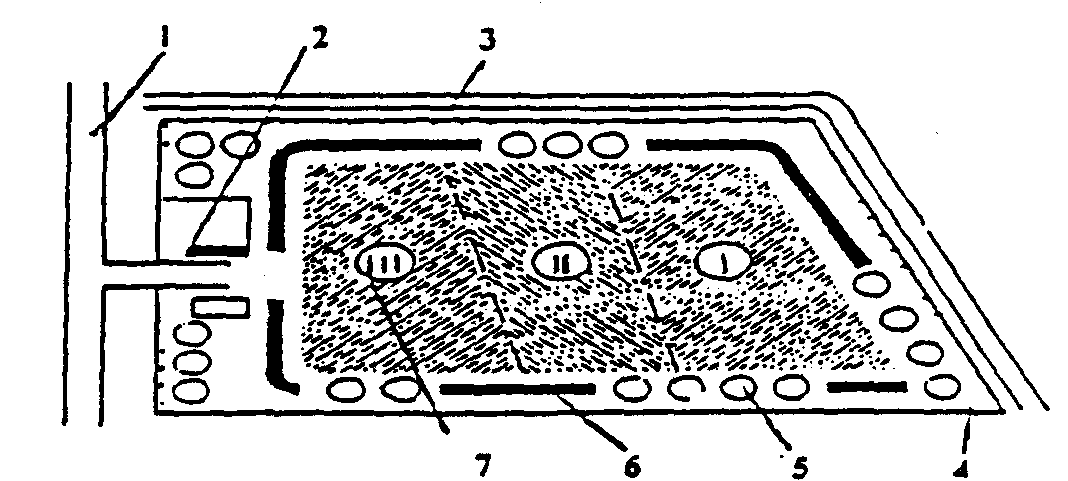 Схема размещения сооружений полигона:1- подъездная дорога; 2 - хозяйственная зона;3- нагорная канава; 4-ограждение; 5- зеленая зона; 6- кавальер грунта для изоляции слоев; 7-участки складирования; /.//.///-очереди эксплуатации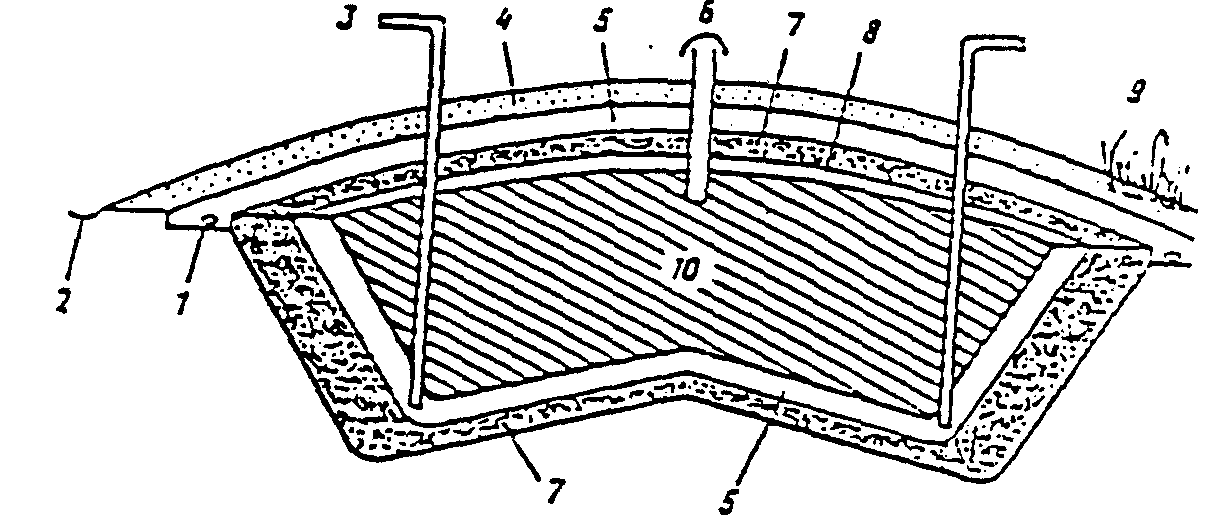 Схема безопасного размещения отходов на полигоне:1- слив просачивающейся влаги; 2-сливная канава;3- труба для удаления жидкости;4-  грунт; 5-  проницаемый слой; 6-  газовая вентиляция; 7-  непроницаемый слой;8 - подложка; 9-  растительность; 10 - отходыУчасток складирования ТБО, занимающий до 1/5 всей площади, разбивают на очереди эксплуатации с учетом приема отходов в течение 3 - 5 лет. Для изоляции места размещения отходов от проникновения загрязняющих веществ в почву, грунтовые воды, атмосферу рекомендуется использовать защитные экраны. Конструкция экранов позволяет отводить образующуюся влагу и газы. На рисунке представлена схема безопасного складирования отходов на полигоне. Основными элементами такой конструкции являются:слой поверхностного грунта, на который высаживают растительность, закрепляющую покрытие и улучшающую испарение влаги;система дренажа, отводящая поверхностные стоки. Наклон грунтового покрытия улучшает поверхностный сток.изолирующий слой из глины или пластикового покрытия, предотвращающий проникновение осадков в отходы;слой, состоящий из мелкого грунта или песка, являющийся основой для изолирования;вентиляционная система, обеспечивающая удаление газов образующихся в результате разложения отходов;дренажный слой из песка или гравия, способствующий отводу просачивающейся через отходы жидкости в дренажные канавы нижний изолирующий слой, препятствующий просачиванию загрязнителя в грунтовые воды.В качестве изоляционных материалов для отходов применяют малопроницаемые грунты, осадочные породы, синтетический материал, асфальтовые покрытия. Выбор материалов защитного экрана зависит от геологических условий места полигона, состава отходов, технических требований. Вымываемые компоненты отходов могут влиять на проницаемость материалов покрытий. Так, проницаемость некоторых видов глин существенно увеличивается при воздействии на них нейтральных моторных масел и щелочных органических жидкостей.ИНЖЕНЕРНОЕ ОБОРУДОВАНИЕ ТЕРРИТОРИИРаздел инженерное оборудование был выполнен в составе проекта «Генеральный план Подгорненского сельского поселения», субподрядной организацией ООО «Юг-Ресурс-XXI».С целью организации качественного инженерного обеспечения жизнедеятельности Подгорненского сельского поселения в данном проекте проведен анализ современного состояния каждого в отдельности инженерного сектора, выявлены мощности, необходимые для осуществления инвестиционных проектов, на основании чего были произведены расчеты требуемых нагрузок на инженерную инфраструктуру поселения и предложены пути решения данных задач.3.6.1. ЭЛЕКТРОСНАБЖЕНИЕДанный раздел был выполнен ООО «ЮгРесурс – XXI» на основании задания на проектирование, архитектурно-планировочных решений, исходных данных, выданных заказчиком и на основании ранее разработанного проекта  выполненного ОАО «ЮИЦЭ» в 2009г «Схема перспективного развития электрических сетей 35кВ и выше ОАО «Кубаньэнерго» на период 2005-2010 год с перспективой до 2015года».Прогноз численности населения Подгорненского сельского поселенияна расчетный срокРаздел включает в себя:разработку схемы электроснабжения на напряжении 10кВ;определение основных показателей проекта;строительство сетей;реконструкцию существующих ТП с заменой трансформаторов на большую мощность.Разработка раздела выполнена согласно требований действующих норм и правил.Существующее положениеОсновные объекты электроснабжения в настоящий момент находятся в собственности МРРЭС Армавирского филиала ОАО «Кубаньэнерго».Питающей электроподстанций поселения характеризуется как:- ПС 35/10 кВ «Подгорная» с трансформаторами 1,6МВА. Состояние существующих сетей характеризуется следующим образом:электрооборудование в Подгорненском сельском поселении находится в удовлетворительном состоянии;высоковольтное напряжение 10 кВ распределяется от КТП 10/0,4 кВ по ЛЭП 10 кВ с проводами марки АС-70 и АС-50;существующие мощности не смогут удовлетворять растущие потребности поселения в электроснабжении, поэтому потребуется проведение комплекса работ, направленных на реконструкцию имеющихся мощностей с целью их увеличения, а также строительство новых;существующие и проектируемые электрические нагрузки жилищно-коммунального, общественно-делового, культурно-бытового и производственного секторов определялись в соответствии со следующей нормативной документацией:СП 31-110-2003 г. «Проектирование и монтаж электроустановок жилых и общественных зданий»;РД 34.20.185-94 «Инструкция по проектированию городских электрических сетей».Проектные предложенияВ связи с увеличением нагрузок и для улучшения схемы электроснабжения, обеспечивающей бесперебойным питанием её потребителей, необходима реконструкция существующих электрических сетей с учетом перспективного развития района.Планируется осуществить следующие работы:реконструкция ПС «Подгорная» с заменой трансформатора 1,6 МВА на трансформатор 4МВА;перспективное восстановление и новое строительство линий для связи между подстанциями при ЧС: с. Благодарное – ст. Подгорная.Для выполнения вышеуказанных работ необходимо разработать технические условия.Для подключения проектируемых электрических нагрузок жилых и общественных зданий предусматривается строительство трансформаторных подстанций 10/0,4 кВ, линий электропередач 10 кВ и замена на существующих ТП 10/0,4 кВ силовых трансформаторов на трансформаторы с большей мощностью.Электроснабжение электроприемников жилых и общественных зданий на проектируемых территориях принято от существующих подстанций.В данном проекте предусмотрено электроснабжение:жилых домов индивидуальной застройки на проектируемых территориях;проектируемых общественных зданий, расположенных вблизи  проектируемых территорий под жилье (учреждения образования, воспитания, медицины; предприятия бытового обслуживания, торговли, общественного питания и др.)Расчетная электрическая нагрузка определена согласно следующих нормативных документов: для жилых домов индивидуальной застройки на проектируемых территориях –РД 34.20.185 – 94;общественных зданий, расположенных вблизи  проектируемых территорий под жилье –СП 31-110-2003 и по проектам аналогичных объектов;Для обеспечения электроэнергией существующих и проектируемых жилых, общественных зданий и коммунальных объектов на расчетный срок необходимо получить от энергоснабжающей организации технические условия на электроснабжение и разрешение на подключение расчетной нагрузки.3.6.2. ГАЗОСНАБЖЕНИЕСуществующее положениеРаздел «Газоснабжение» в составе проекта «Генеральный план Подгорненского сельского поселения Отрадненского района Краснодарского края» выполнен в соответствии с заданием на проектирование и картой существующих сетей газопроводов, выданных заказчиком и может быть отредактирован на дальнейших стадиях проектирования.Основными направлениями деятельности ОАО «Отраднаярайгаз» является бесперебойное и безаварийное газоснабжение потребителей, техническое обслуживание, диагностика и ремонт систем газоснабжения, реконструкция объектов газового хозяйства, стабилизация давления в существующих газовых сетях. В настоящее время Подгорненское сельское поселение не газифицировано. Согласно краевой целевой программе «Газификация Краснодарского края 2007-2011 года» планируется строительство подводящего газопровода от ГРС «Попутная» до станицы Подгорная.За источник газоснабжения Подгорненского сельского поселения принята АГРС ст.Попутная с давлением газа на выходе 0,6МПа и производительностью 2000м. куб./час.Расчетные расходы газаРасселение проектного прироста населения в поселках предусматривается на отведенных под ИЖС территориях.Учитывая новое строительство на свободных и реконструируемых территориях и техническую пригодность, для газификации жилого фонда в расчете принято 100% охвата газоснабжением проектируемых жилых и общественных зданий, при этом расход газа определен из учета местных отопительных установок.Площадь жилых зданий подсчитана, исходя из принятой нормы отапливаемой площади на одного человека – 23 м2. Годовые расходы газа на индивидуально-бытовые и коммунально-бытовые нужды населения по выделенным кварталам под застройку определены в соответствии с принятыми  расчетными показателями по категориям потребителей, приведенными в таблицах  и удельными нормами расхода газа приведенными в таблице.Удельные нормы расхода газа по индивидуально-бытовым и коммунальным нуждам определены исходя из норм количества теплоты, согласно СП 42-101-2003 "Общие положения по проектированию и строительству газораспределительных систем из металлических и полиэтиленовых труб" и теплоты сгорания используемого газа, равной Q(нр) = 8000 ккал/м3. Расчетной величиной для определения  диаметров газопроводов являются максимально-часовые расходы газа, определяемые исходя из годового расхода газа и числа часов использования максимума каждой категорией потребителей отдельно. Проектные предложенияДля определения расчетных нагрузок был проведен расчет годовых и часовых расходов  газа по потребителям. Данные расчеты предоставлены в таблице.Расчеты годовых и часовых расходов газа по потребителям Для подключения к ГРС «Попутная» дополнительной расчетной нагрузки необходимо выполнить расчет пропускной способности газопровода-отвода, а также необходима реконструкция ГРС для увеличения ее пропускной способности.Стабилизацию давления газа в сетях низкого давления при газификации  станицы Подгорной произвести за счет проектирования и строительства  3 газорегуляторных пунктов шкафного типа. Схема газоснабжения представлена на чертеже ГП-6 «Комплексная схема развития инженерной инфраструктуры».Для развития на перспективу  предусматривается:Реконструкция ГРС «Попутная» с заменой оборудования в связи с  подключением дополнительной расчетной нагрузки   Подгорненского сельского поселения.Прокладка газопроводов (Р=0,6 МПа из полиэтиленовой трубы ПЭ80 ГАЗ SDR11-110х10 с врезкой в существующий газопровод. Прокладка сетей среднего давления и установки шкафных газорегуляторных пунктов в населенном пункте  для обеспечения газом кварталов жилой застройки.3.6.3. ТЕПЛОСНАБЖЕНИЕ Существующее положениеСуществующее теплообеспечение котельных направленно в основном на обеспечение общественных зданий.В процессе развития населенных пунктов необходимо предусмотреть реконструкцию котельных и обустройство новых в основном газовых котельных с целью улучшения экологии существующей и проектируемой территорий, и повышения их экономических показателей. В отдельных случаях могут быть применены котельные на дизельном топливе. Проектные предложения Теплоснабжение жилых территорий Подгорненского сельского поселения предусматривается от автономных источников питания систем поквартирного теплоснабжения – от автоматических газовых отопительных котлов для индивидуальной одно- и двухэтажной застройки.Вновь проектируемые котельные необходимо предусмотреть при дальнейшем проектировании для обслуживания детских садов, комплексных зданий коммунально-бытового и общественного назначения.  На проектируемых территориях возможна установка мини ТЭЦ, использующих принцип когенерации, что позволяет существенно увеличить КПД использования топлива и создавать основу для энергобезопасности территории. 3.6.4. ВОДОСНАБЖЕНИЕ Существующее положениеВ настоящее время централизованное водоснабжение в муниципальном образовании ст. Подгорная отсутствует. Часть застройки получает воду от самостоятельных коммунальных и ведомственных водозаборов. Как правило, эти водозаборы состоят из одной, двух скважин, водонапорной башни и небольших разводящих водопроводных сетей, обслуживающих ограниченное количество водопотребителей.Санитарно-техническое состояние этих водозаборов остается неудовлетворительным, требуется ремонт скважин и сетей, которые могут выполнять специализировааные бригада водопроводчиков, укомплектованных специалистами и техникой для обслуживания водопроводов.Основная часть застройки станицы Подгорной не имеет системы водоснабжения и пользуется индивидуальными скважинами и колодцами.В последнее время водопотребление на 1 человека снизилосьза счет снижения дебита подземных водоисточников вследствие засушливого лета.В связи с планом улучшения благоустройства существующей застройки станицы, дальнейшим развитием местной промышленности и увеличением численности населения на расчетный срок, возникает увеличение водопотребления и необходимость дополнительных источников для водоснабжения станицы Подгорной.Определение расчетных расходов воды на расчетный срокЧисленность населения станицы Подгорной на расчетный срок составляет 2 100 человек. Удельное среднесуточное водопотребление на хозяйственно-питьевые нужды населения принимается в соответствии с таб. 1 СНиП 2.04.02-84* для застройки зданиями с водопроводом, канализацией и ванными с газовыми водонагревателями составляет 210 л/сут. на одного жителя.Расчетный суточный расход воды на хозяйственно-питьевые нужды определяется в соответствии с п.п СНиП 2.04.02-84* по формуле:Qсут = Σqж • Nж/1000,где Nж – расчетное число жителей,qж - удельное среднесуточное водопотребление1.Расчетный суточный расход воды на хозяйственно-питьевые     нужды определяется  в соответствии с п.2.2. СНиП  2.04.02-84* по формуле:Qсут =Σ qж Nж/1000, где  Nж – расчетное число жителейqж - удельное среднесуточное водопотреблениеQсут =210л/сут 2 100 чел. / 1000 = 441 м³/сут.Расход воды на поливку земельных насаждений и на территориях промышленных предприятий определяется в соответствии с п. 2.3. (таб.3) СНиП 2.04.02.-84* прим. 1qпол. = 50л 2 100 чел. / 1000 = 105 м³/сут.Количество воды на нужды промышленности определяется в соответствии с п. 2.1. таб.1 прим.4 СНиП 2.04.02-84* и составляет 20 % от суточного расхода: qпром.пр =(441м³/сут. + 105 м³/сут.)*20 / 100 = 109,2 м³/сут.Общий расход воды на проектируемый расчетный срок составляет:Qсут = 441 м³/сут.+ 105 м³/сут. + 110 м³/сут.  = 656 м³/сут.Для обеспечения наружного и внутреннего пожаротушения необходимо учитывать расходы на противопожарные нужды. В соответствии с таб.5 СНиП 2.04.02-84* расход воды на один пожар в ст. Попутной составляет 15 л/с при количестве одновременных пожаров – 1.Проектные предложенияПроектируемая схема водоснабжения должна охватить жилую застройку и предприятия, обеспечить полив зеленых насаждений общего назначения и улиц, а также пожаротушения.Проектируемое водопотребление ст. Подгорной на расчетный срок с учетом ненормируемых потерь, расходов на полив зеленых насаждений и нужд местной промышленности составляет 656 м³/сут.Для обеспечения хозяйственно-питьевых и противопожарных нужд ст. Подгорной в плане  перспективного развития системы водоснабжения, необходимо предусмотреть строительство системы централизованного водоснабжения, для этого требуется произвести разведочные изыскания на наличие запасов пресных подземных вод питьевым категориям.Организация источников водоснабжения предполагается в несколько этапов. На первом этапе необходимо выполнение гидрогеологических изысканий подрусловых вод на предмет текущего баланса и качества воды. Далее провести геологические и гидрологические изыскания водотоков с учетом рельефа местности на предмет перспективности организации поверхностных водоемов.Запасы поверхностных водоемов обеспечат пиковые расходы в сезоны максимального водозабора и, особенно, в засушливые периоды.На втором этапе предусматривается обустройство подрусловых водозаборов и строительство водоводов.На следующих этапах предполагается создание поверхностных водоемов в соответствии с результатом геологических и гидрологических изысканий водотоков, выполненных на первом этапе.Для обеспечения возросшего водопотребления в проекте развития систем водоснабжения ст. Подгорной необходимо:-строительство новых артскважин, -водоводов и разводящих водопроводных сетей, -резервуара чистой воды емкостью 100 м³,-водонапорной башни емкостью 50 м³/, которые обеспечат 10 минутный (неприкосновенный) запас воды и будут постоянно пополняться во время пожара, при этом подача воды во время пожара на хозяйственно-питьевые нужды будет сокращаться на 70%.В перспективе необходимо добиваться снижения потребления воды питьевого качества за счет  применения технической воды на полив территорий зеленых насаждений; за счет применения пластиковых и металлопластиковых труб, повсеместного применения приборов учета воды.На промышленных предприятиях может быть рекомендовано применение повторно-используемой воды и систем  оборотного водоснабжения .Т.к. территория ст. Подгорной представлена районами различной плотности, а уплотнение центральных и других кварталов будет осуществляться постепенно, в течение расчетного срока, предложенные проектные мероприятия могут выполняться также постепенно и планомерно, в зависимости от текущей застройки территорий.3.6.5.ВОДООТВЕДЕНИЕСуществующее положениеВ настоящее время  в станице Подгорной централизованная система хозяйственно-бытовой канализации отсутствует. Определение расчетных расходов сточных вод на расчетный срокВ соответствии со СНиП 2.04.03-85 п. 2.1 расчетное  удельное среднесуточное водоотведение бытовых сточных вод от жилых зданий следует принимать равными расчетному удельному среднесуточному водопотреблению, принятому по СНиП 2.04.02-85* без учета  расхода воды на полив зеленых насаждений.1. Следовательно, расчетный расход бытовых сточных вод ст. Подгорной составляет 441 м³/сут.Количество сточных вод от промпредприятий, а также неучтенные расходы принимаются в размере 5% суммарного среднесуточного водоотведения(п.2.5 СНиП 2.04.03-85)qпр.пр = 656 м³/сут.*5 / 100 = 32,8 м³/сут.Общий расход сточных вод составляет:Qст.в = 441 м³/сут.+33 м³/сут. = 474 м³/сут.Проектные предложенияВ планах развития системы водоотведения ст. Подгорной должно быть предусмотрено строительство очистных сооружений биологической очистки хозяйственно-бытовых и загрязненных промстоков, прошедших предварительную очистку на локальных сооружениях промпредприятий.Учитывая сложный рельеф местности территория сельского поселения может быть поделена на несколько бассейнов канализования. В таком случае целесообразно водоотведение существующей и планируемой застройки организовать в рамках создания системы коммунальных эксплуатационных центров (КЭЦ), которые  позволяют в условиях малоэтажной застройки  организовать типовое инженерное обеспечение жилых и общественных зданий. Децентрализация инженерного обеспечения позволит исключить протяженные инженерные коммуникации и при этом достигается экономия финансовых средств на прокладку, ремонт в эксплуатационный период, сократить потери энергоресурсов.Учитывая разделение территории поселения на отдельные бассейны канализования, объем стоков будет сравнительно небольшим и позволит применить для биологической очистки сточных вод установки заводского изготовления «Техносфера БИО».Установка  предназначена для усреднения и биологической очистки хозяйственно-бытовых и близких к ним по составу производственных сточных вод и доочистки стоков до норм сброса в водоемы рыбохозяйственного назначения и обеззараживания очищенной воды.Т.к. общий расход сточных вод ст. Подгорной на расчетный срок составляет 474 м³/сут. может быть предложены установки «Техносфера БИО-200»( 2 шт.), «Техносфера БИО-100» номинальной производительностью 200 м³/сут. (2 установки) и 100 м³/сут.Поверхностные дождевые воды перед сбросом в водоем также должны быть очищены до такой степени, чтобы не вызвать сверхнормативного загрязнения воды в водоеме. Для очистки дождевых вод могут быть предложены установки заводского изготовления «Ключ» ЗАО «Техносфера».Таким образом, применяя современные и эффективные методы очистки сточных и дождевых вод, будет улучшено санитарное и экологическое состояние  территорий и водоемов сельского поселения ст. Подгорной3.6. 6.СЛАБОТОЧНЫЕ СЕТИТелефонизацияСуществующее  положениеОтрадненский линейно-технический участок Подгорненского сельского поселения является структурным подразделением Восточно-Кубанского узла электросвязи Краснодарского филиала ОАО «ЮТК». Основной задачей линейно-технического участка является обеспечение на территории бесперебойной и качественной работы всех средств электрической связи, совершенствование технической эксплуатации средств электросвязи, внедрение новых технологий. Проектные предложенияРасчет числа абонентов телефонной сети общего пользования и сети проводного вещания производится из условия один телефон и одна радиоточка на жилой дом (квартиру) плюс 5% от их числа на общественный сектор. 1.Каждой семье обеспечить установку телефона. 2.Количество телефонов для хозяйственного сектора по отдельным группам потребителей на 1000 человек работающих должно составлять:промышленность, транспорт, строительство    -   210 тлф.;торговля                                                                 -   270 тлф.;наука и образование                                            -    710 тлф.;здравоохранение                                                  -    580 тлф.;управление                                                            -  1000 тлф.Работающее (самодеятельное) население населенных пунктов сельской местности по отдельным группам народного хозяйства распределяется на перспективу в следующем соотношении:промышленность, транспорт, связь, строительство - 76%;торговля - 12%;образование и наука - 6%;здравоохранение - 4%;управление - 2%.Потребности хозяйственного сектора в телефонной связи на 1000 человек работающих составит:2100.76+270x0.12+710x0.06+580x0.04+1000x0.02=278 тлф.Степень обеспеченности населенных пунктов услугами связиНа данный момент задействовано - 200 номеров сельской АТС Таким образом, на расчетный срок для полного удовлетворения потребности сельского поселения в телефонной связи потребуется 467 телефонов, что удовлетворяет настоящим задействованным номерам. Проектом генерального плана предусматривается также и увеличение сферы услуг, предоставляемых средствами связи (мобильная связь, интернет, IP-телефония и т.д.).Для реализации проектных решений по развитию средств связи рекомендуется использовать экономические основы президентской программы «Российский народный телефон», предусматривающей добровольное участие населения частного сектора в развитии и модернизации местных сетей связи, являющихся наиболее инвестиционноёмкими частями телефонной сети общего пользования.На стадии разработки генерального плана рассматриваются перспективы возможного развития проводных средств связи на ближайшие 30 лет. Все технические решения, касающиеся вопросов организации схем связи, выбора оборудования и кабельной продукции, определения трасс прохождения линий связи, способов монтажа и прокладки кабелей, числа каналов на МСС и т.д., определяются на последующих этапах проектирования при наличии финансирования строительства объектов связи.Вывод:С учетом развития поселения требуют своего решения следующие задачи: на базе существующей АТС произвести переоснащение оборудования, позволяющее улучшить качество связи, а также использование абонентами дополнительных услуг связи;в дальнейшем планируется замена всех оставшихся аналоговых телефонных станций на цифровые;создание условий для эффективной работы операторов связи;дальнейшее развитие конкурентной среды на рынке услуг связи;обеспечение равных прав для всех операторов связи;повышение инвестиционной привлекательности телекоммуникационной отрасли;развитие новых технологий;построение современной региональной телекоммуникационной инфраструктуры;развитие сетей местной телефонной и сотовой связи, модернизация сети проводного вещания, развитие современных технологий телекоммуникаций.Обеспеченность средствами массовой информацииВ поселках печатаются следующие газеты:газета «Сельская жизнь»,газета «Отрадненский вестник»,газета «Молодость предгорья».РадиофикацияПотребная мощность для радиофикации района в соответствии с проектом до 2030 г. определяется по показателям из расчета 0,3 Вт на одну радиоточку (одна радиоточка на семью и одна радиоточка на 10 человек работающих).Предлагается развитие радиофикации  поселков через беспроводное вещание.ТелевидениеДля развития сети телевизионного вещания предусматривается на базе существующего телевизионного узла обеспечивать передачу новых телевизионных каналов, что позволит иметь доступ к любым, в том числе и к независимым каналам информации. В поселении транслируются такие каналы как 1 канал, РТР (Россия), ТК, НТВ, ТВЦ.ОСНОВНЫЕ ТЕХНИКО-ЭКОНОМИЧЕСКИЕ ПОКАЗАТЕЛИ ПРОЕКТА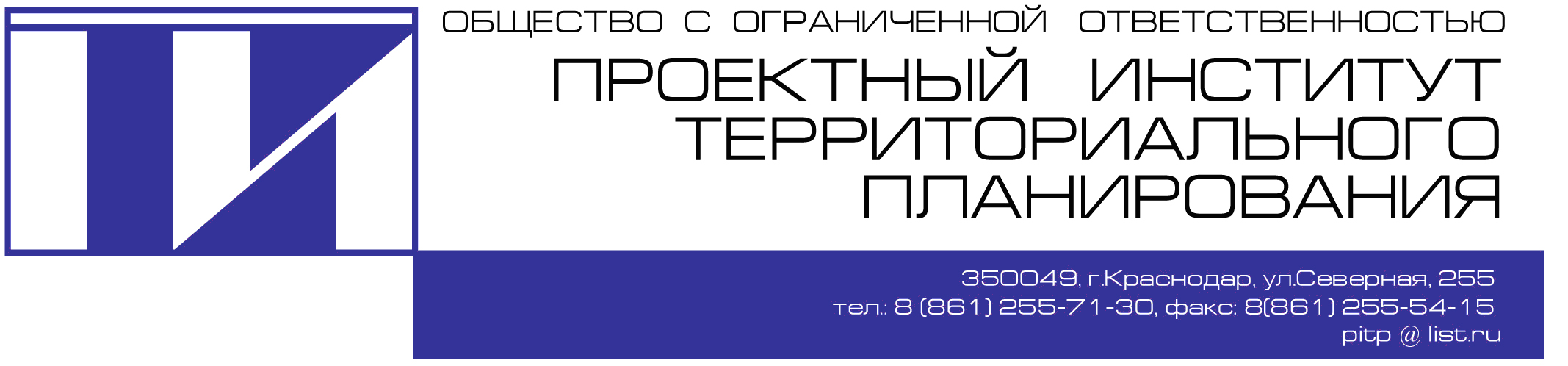 ГЕНЕРАЛЬНЫЙ ПЛАНПодгорненского 
СЕЛЬСКОГО поселения отрадненского районаКраснодарского краяТОМ iIЧасть 1Пояснительная записка(материалы по обоснованию генерального плана)Краснодар, 2009 гВзам.инв.№ГЕНЕРАЛЬНЫЙ ПЛАНПодгорненского 
СЕЛЬСКОГО поселения отрадненского районаКраснодарского краяТОМ iIЧасть 1Пояснительная записка(материалы по обоснованию генерального плана)Краснодар, 2009 гПодпись датаГЕНЕРАЛЬНЫЙ ПЛАНПодгорненского 
СЕЛЬСКОГО поселения отрадненского районаКраснодарского краяТОМ iIЧасть 1Пояснительная записка(материалы по обоснованию генерального плана)Краснодар, 2009 гИнв.№ подл.ГЕНЕРАЛЬНЫЙ ПЛАНПодгорненского 
СЕЛЬСКОГО поселения отрадненского районаКраснодарского краяТОМ iIЧасть 1Пояснительная записка(материалы по обоснованию генерального плана)Краснодар, 2009 гДиректорС.Г. КашинРуководитель мастерской,Главный архитектор проектаВ.М. КипчатоваСОСТАВ АВТОРСКОГО КОЛЛЕКТИВАИ УЧАСТНИКОВ РАЗРАБОТКИСОСТАВ АВТОРСКОГО КОЛЛЕКТИВАИ УЧАСТНИКОВ РАЗРАБОТКИГлавный архитектор проектаООО «ПИТП»В.М. КипчатоваАрхитектурно-планировочная часть и компьютерное обеспечениеООО «ПИТП»Главный архитектор проектаВ.М. КипчатоваРуководитель группыЕ.Р. ЛевченкоВедущий экономистН.В.МонастыревВедущий инженерМ.В. ФокинИнженерА.В.АлексеевИнженерЮ.К.ЛоренцИнженерное оборудование территорииООО «Юг-Ресурс-XXI»С.В.КузнецовА.Н. ГресьВ.С. ЛуценкоВ.В.СторожевскаяЛ.А. ДонгузоваТом I.    Утверждаемая часть проектаТом I.    Утверждаемая часть проектаЧасть 1Положения о территориальном планировании Раздел 1Цели и задачи территориального планированияРаздел 2Перечень мероприятий по территориальному планированию и последовательность их выполненияЧасть 2Графические материалы (схемы) генерального плана Раздел 3Схема генерального плана Раздел 4Схемы границ территорий, земель различных категорий и ограниченийРаздел 5Схемы границ зон планируемого размещения объектов капитального строительства местного значенияТом II.    Материалы по обоснованию 
проекта генерального планаТом II.    Материалы по обоснованию 
проекта генерального планаЧасть 1Пояснительная записка (описание обоснований проекта генерального плана)Раздел 1Анализ состояния, проблем и направлений комплексного развития территории, включая перечень основных факторов риска возникновения чрезвычайных ситуаций природного и техногенного характераРаздел 2Обоснование вариантов решения задач территориального планирования и предложений по территориальному планированиюРаздел 3Перечень мероприятий по территориальному планированиюЧасть 2Графические материалы (схемы) по обоснованию проекта генерального планаРаздел 4Схемы с отображением информации о состоянии территории, о возможных направлениях ее развития и об ограничениях ее использованияРаздел 5Схемы с отображением предложений по территориальному планированиюТом III.      Проект границ ст. подгорной с описанием границ и координацией узловых и поворотных точек.Том VI.     Приложения. Исходные данные (1 экземпляр в архиве института)Том III.      Проект границ ст. подгорной с описанием границ и координацией узловых и поворотных точек.Том VI.     Приложения. Исходные данные (1 экземпляр в архиве института)№ п/пНаименование чертежаГрифМасштабМарка чертежаТом I. Утверждаемая часть проектаЧасть 2. Графические материалы (схемы) генерального плана.Том I. Утверждаемая часть проектаЧасть 2. Графические материалы (схемы) генерального плана.Том I. Утверждаемая часть проектаЧасть 2. Графические материалы (схемы) генерального плана.Том I. Утверждаемая часть проектаЧасть 2. Графические материалы (схемы) генерального плана.Том I. Утверждаемая часть проектаЧасть 2. Графические материалы (схемы) генерального плана.Раздел 3Раздел 3Раздел 3Раздел 3Раздел 31.Генеральный план (основной чертеж).ДСП1:25 000ГП - 1Раздел 4Раздел 4Раздел 4Раздел 4Раздел 42.Схема функционального зонирования территорииДСП1:25 000ГП - 23.Схема административно-территориальных границДСП1:25000ГП -34.Схема планируемых границ зон с особыми условиями (ограничениями) использования территории. ДСП1:25 000ГП – 4 5.Схема границ земель различных категорий.ДСП1:25 000ГП - 5 Раздел 5Раздел 5Раздел 5Раздел 5Раздел 56.Комплексная схема развития инженерной инфраструктуры ДСП1:25 000ГП - 67.Схема развития транспортной инфраструктуры.ДСП1:25 000ГП - 7Том II.    Материалы по обоснованию проекта генерального планаЧасть 2. Графические материалы по обоснованию проектаТом II.    Материалы по обоснованию проекта генерального планаЧасть 2. Графические материалы по обоснованию проектаТом II.    Материалы по обоснованию проекта генерального планаЧасть 2. Графические материалы по обоснованию проектаТом II.    Материалы по обоснованию проекта генерального планаЧасть 2. Графические материалы по обоснованию проектаТом II.    Материалы по обоснованию проекта генерального планаЧасть 2. Графические материалы по обоснованию проектаРаздел 4Раздел 4Раздел 4Раздел 4Раздел 48.Схема размещения планируемой территории в структуре Краснодарского краяб/г1:600000МО - 89.Ситуационная схема размещения планируемой территории в структуре Отрадненского районаб/г1:100000МО - 910.Схема современного использования и планировочных ограничений территорииДСП1:25 000 МО - 1011.Схема границ территорий, подверженных возникновению чрезвычайных ситуаций природного и техногенного характера.ДСП1:25 000 МО - 1112.Комплексная схема развития территории и границ зон размещения объектов капитального строительстваДСП1:25 000 МО - 12Раздел 5Раздел 5Раздел 5Раздел 5Раздел 513.Схема планируемых границ функциональных зон и размещения объектов капитального строительства местного значенияДСП1:25 000 МО - 1314.Схема очередности освоения территории и размещения инвестиционных площадокДСП1:25 000 МО - 14Раздел 6Раздел 6Раздел 6Раздел 6Раздел 615.Схема современного использования и планировочных ограничений территории фрагмента поселения - ст. Подгорная.ДСП1:5 000 МО-1516.Генеральный план фрагмента поселения - ст. ПодгорнаяДСП1:5 000МО - 1617.Схема функционального зонирования территории фрагмента поселения  -   ст. Подгорная.ДСП1:10 000МО -1718.Схема развития транспортной инфраструктуры и системы культурно-бытового обслуживания  фрагмента поселения - ст. ПодгорнаяДСП1:10 000МО - 1819.Комплексная схема развития инженерной инфраструктуры фрагмента поселения - ст. Подгорная. ДСП1:10 000МО - 19Месяц123456789101112Хол.периодТепл.периодЗагодКол-воосадковмм161720487187815761383328114443557ХарактеристикатемпературыIIIIIIIVVVIVIIVIIIIXXXIXIIСреднегодоваяТемпература воздуха, 0СТемпература воздуха, 0СТемпература воздуха, 0СТемпература воздуха, 0СТемпература воздуха, 0СТемпература воздуха, 0СТемпература воздуха, 0СТемпература воздуха, 0СТемпература воздуха, 0СТемпература воздуха, 0СТемпература воздуха, 0СТемпература воздуха, 0СТемпература воздуха, 0СТемпература воздуха, 0САбс. миним.-31-30-23-8-2282-6-16-24-28-31Абс. макс.6,611,620,027,629,830,728,427,327,126,220,218,322,8Среднемесячная-3,7-2,22,89,014,617,820,620,415,610,63,8-1,09,0Наименование продукцииВаловое производство, тоннВаловое производство, тоннВаловое производство, тоннВаловое производство, тоннНаименование продукции2005200620072008Зерновые и зернобобовые культуры (без кукурузы)2503905801650Кукуруза на зерно- 230--Подсолнечник-180230250Картофель450450600640Овощи70707080мясо (скот и птица на убой в живой массе)50555050молоко990140016901740шерсть0,82,733яйца, тыс. шт.600600606608Виды животных2005 г.2006 г.2008Крупный рогатый скот750764718в том числе коровы500510498Свиньи1505067Овцы и козы660730851Птица, тыс. голов3,53,45,2Наименование показателя19981999200020012002200320042005200620072008Численность25122454241023152226215821512028210320222008Родилось191614127241314182718Умерло4451434844544648404131Прибыло2431242836242426283732Убыло2624383652332128313437Естественный прирост-25-35-29-36-37-30-33-34-22-14-13Миграционный прирост-27-14-8-16-93-2-33-5Коэф. рождаемости7,66,55,85,23,111,16,06,98,613,49,0Коэф. смертности17,520,817,820,719,825,021,423,719,020,315,4Коэф. миграционного прироста9,612,610,012,116,211,111,212,813,318,315,9Коэф. миграционного убытия10,49,815,815,623,415,39,813,814,716,818,4Коэф. естественного прироста-10,0-14,3-12,0-15,6-16,6-13,9-15,3-16,8-10,5-6,9-6,5Коэф. миграционного прироста-0,82,9-5,8-3,5-7,2-4,21,4-1,0-1,41,5-2,5Категория населенияЧисленность, чел.Доля, % - моложе трудоспособного возраста35517,7% - трудоспособного возраста117458,5% - старше трудоспособного возраста47723,8%Всего2006100,0%Возрастная группаЧисленность группы на 01.01.2009, чел.Удельный вес, %- до 1 года231,1- 1-6 лет1276,3- 7-10 лет874,3- 11-15 лет1185,9- 16-17 лет613,0- 7-17 лет26613,3- с18 лет и старше159079,3- с 60 лет и старше40820,3№Наименование учрежденияМестоположениеПроектная вместимость здания, местФактическая посещаемость учреждения, чел.1МДОУ ДС № 12ст. Подгорная, 
ул. Комсомольская, 84150162МОУ СОШ № 26ст. Подгорная,ул. Комсомольская, 88350158ПринадлежностьВид объектаАдресВместимостьПлощадьАдминистрация Подгорненского с\пфутбольное полест.Подгорная504400МОУ СОШ №12спорт залст.Подгорная, ул.Комсомольская,1425192Администрация Подгорненского с\пволейбольная площадкаст. Подгорная15120Администрация Подгорненского с\пмногофункциональная комплексная спортивная площадкаст.Подгорная201000№ п/пНаименование предприятияФактический адресОбщая площадь, м2Торговая площадь,м2Численность работающих1ООО "Итог", 
магазин "Анна"ст. Подгорная, 
ул Школьная 1-б42,531,012ООО "Итог",
 магазин "Продукты"ст. Подгорная, 
ул. Комсомольская 4240,430,013Отрадненское РайПО, Магазин № 11ст. Подгорная, 
ул. Красная 2113,041,014Отрадненское РайПО, магазин "Хозтовары", павильонст. Подгорная,
 ул. Школьная28,522,415магазин "Промтовары"ст. Подгорная,
 ул. Школьная 2-г70,070,016павильон "Атлант"ст. Подгорная, 
ул. Шоумяна 3615,415,417павильон ст. Подгорная, 
ул. Школьная 2637,325,718магазинст. Подгорная, 
ул. Длинная 13276,643,319павильон "Продукты"ст. Подгорная,
 ул. Школьная 116,016,0110павильон "Николь"ст. Подгорная,
 ул. Комсомольская 7635,629,5111павильон "Продукты"ст. Подгорная,
 ул. Школьная 2/131,724,0112магазинст. Подгорная, 
ул. Школьная 2/288,442,01ВСЕГОВСЕГОВСЕГО595,4390,312Источник природной ЧСНаименование поражающего фактора природной ЧСХарактер действия, проявления поражающего фактора источника природной ЧСЗемлетрясениеСейсмическийСейсмический удар; Деформация горных пород; Взрывная волна; Извержение вулкана; Нагон волн (цунами); Гравитационное смещение горных пород, снежных масс, ледников; Затопление поверхностными водами; Деформация речных руселЗемлетрясениеФизическийЭлектромагнитное полеОползень. ОбвалДинамическийСмещение (движение) горных пород.Оползень. ОбвалГравитационныйСотрясение земной поверхности. Динамическое, механическое давление смещенных масс. Удар.Переработка береговГидродинамическийУдар волны; Размывание (разрушение) грунтов; Перенос (переотложение) частиц грунтаПереработка береговГравитационныйСмещение (обрушение) пород в береговой частиПереработка береговГравитационныйСмещение (обрушение) пород. Деформация земной поверхности.Просадка в лесовых грунтахГравитационныйДеформация земной поверхности; Деформация грунтовПодтоплениеГидростатическийПовышение уровня грунтовых водПодтоплениеГидродинамическийГидродинамическое давление потока грунтовых водПодтоплениеГидрохимическийЗагрязнение (засоление) почв, грунтов; Коррозия подземных металлических конструкцийРусловая эрозияГидродинамическийГидродинамическое давление потока воды. Деформация речного русла.СельДинамическийСмещение (движение) горных пород.СельГравитационныйУдар.СельГидродинамическийГидродинамическое давление селевого потока.СельАэродинамическийУдарная волна.Наводнение. Половодье. Паводок. Катастрофический паводок.АэродинамическийУдарная волна.Наводнение. Половодье. Паводок. Катастрофический паводок.ГидродинамическийПоток (течение) воды.Наводнение. Половодье. Паводок. Катастрофический паводок.ГидрохимическийЗагрязнение гидросферы, почв, грунтов. Звуковой удар.Наводнение. Половодье. Паводок. Катастрофический паводок.ГидрохимическийЗагрязнение гидросферы, почв, грунтов. Звуковой удар.Лавина снежнаяГравитационныйСмещение (движение) снежных массЛавина снежнаяДинамическийУдар. Давление смещенных масс снега.Лавина снежнаяАэродинамическийУдарная воздушная волна. Звуковой удар.Источник природной ЧСНаименование поражающего фактора природной ЧСХарактер действия, проявления поражающего фактора источника природной ЧССильный ветер. Ураган.АэродинамическийВетровой потокСильный ветер. Ураган.АэродинамическийВетровая нагрузкаСильный ветер. Ураган.АэродинамическийАэродинамическое давлениеСильный ветер. Ураган.АэродинамическийВибрацияПыльная буряАэродинамическийВыдувание и засыпание верхнего покрова почвы, посевовПродолжительный дождь (ливень)ГидродинамическийПоток (течение) водыПродолжительный дождь (ливень)ГидродинамическийЗатопление территорииСильный снегопадГидродинамическийСнеговая нагрузкаСильный снегопадГидродинамическийСнежные заносыГололедГравитационныйГололедная нагрузка.ГололедДинамическийВибрацияГрадДинамическийУдарГрозаЭлектрофизическийЭлектрические разрядыТуманТеплофизическийСнижение видимости (помутнение воздуха)№ ппНаименование объектаМестонахождение объекта№ кургана в группеВысота кургана, мВысота кургана, мДиаметркурганамДиаметркурганамОхранная зонаКургана, мОхранная зонаКургана, мОхранная зонаКургана, мРешение о постановке на гос. охрануРешение о постановке на гос. охрануКатегория истори-ко-культурного значенияКатегория истори-ко-культурного значенияНаименование пользователяНаименование пользователяНаименование пользователяКурганст-ца Подгорная,3,7 км к северу от Дома культуры, г. Уткин Бугор226868757575549-п549-пПлеменной овцесовхоз «Спокойненский»Племенной овцесовхоз «Спокойненский»Племенной овцесовхоз «Спокойненский»Курганст-ца Подгорная,4,0 км к северо-северо-западу от Дома культуры226666757575549-п549-пПл. овцесовхоз «Спокойненский»Пл. овцесовхоз «Спокойненский»Пл. овцесовхоз «Спокойненский»Курганная группа(2 насыпи)ст-ца Подгорная,4,3 км к северо-западу от Дома культуры1113838505050549-п549-пПл. овцесовхоз «Спокойненский»Пл. овцесовхоз «Спокойненский»Пл. овцесовхоз «Спокойненский»Курганная группа(2 насыпи)ст-ца Подгорная,4,3 км к северо-западу от Дома культуры2226666757575549-п549-пПл. овцесовхоз «Спокойненский»Пл. овцесовхоз «Спокойненский»Пл. овцесовхоз «Спокойненский»Курганная группа(14 насыпей)ст-ца Подгорная,7,5 км к северо-западу от Дома культуры1225858757575549-п549-пПл. овцесовхоз «Спокойненский»3 насыпи на землях ПСК «Маяк»Пл. овцесовхоз «Спокойненский»3 насыпи на землях ПСК «Маяк»Пл. овцесовхоз «Спокойненский»3 насыпи на землях ПСК «Маяк»Курганная группа(14 насыпей)ст-ца Подгорная,7,5 км к северо-западу от Дома культуры2226060757575549-п549-пПл. овцесовхоз «Спокойненский»3 насыпи на землях ПСК «Маяк»Пл. овцесовхоз «Спокойненский»3 насыпи на землях ПСК «Маяк»Пл. овцесовхоз «Спокойненский»3 насыпи на землях ПСК «Маяк»Курганная группа(14 насыпей)ст-ца Подгорная,7,5 км к северо-западу от Дома культуры3113838505050549-п549-пПл. овцесовхоз «Спокойненский»3 насыпи на землях ПСК «Маяк»Пл. овцесовхоз «Спокойненский»3 насыпи на землях ПСК «Маяк»Пл. овцесовхоз «Спокойненский»3 насыпи на землях ПСК «Маяк»Курганная группа(14 насыпей)ст-ца Подгорная,7,5 км к северо-западу от Дома культуры4225656757575549-п549-пПл. овцесовхоз «Спокойненский»3 насыпи на землях ПСК «Маяк»Пл. овцесовхоз «Спокойненский»3 насыпи на землях ПСК «Маяк»Пл. овцесовхоз «Спокойненский»3 насыпи на землях ПСК «Маяк»Курганная группа(14 насыпей)ст-ца Подгорная,7,5 км к северо-западу от Дома культуры5226262757575549-п549-пПл. овцесовхоз «Спокойненский»3 насыпи на землях ПСК «Маяк»Пл. овцесовхоз «Спокойненский»3 насыпи на землях ПСК «Маяк»Пл. овцесовхоз «Спокойненский»3 насыпи на землях ПСК «Маяк»Курганная группа(14 насыпей)ст-ца Подгорная,7,5 км к северо-западу от Дома культуры6225858757575549-п549-пПл. овцесовхоз «Спокойненский»3 насыпи на землях ПСК «Маяк»Пл. овцесовхоз «Спокойненский»3 насыпи на землях ПСК «Маяк»Пл. овцесовхоз «Спокойненский»3 насыпи на землях ПСК «Маяк»Курганная группа(14 насыпей)ст-ца Подгорная,7,5 км к северо-западу от Дома культуры7114040505050549-п549-пПл. овцесовхоз «Спокойненский»3 насыпи на землях ПСК «Маяк»Пл. овцесовхоз «Спокойненский»3 насыпи на землях ПСК «Маяк»Пл. овцесовхоз «Спокойненский»3 насыпи на землях ПСК «Маяк»Курганная группа(14 насыпей)ст-ца Подгорная,7,5 км к северо-западу от Дома культуры8226464757575549-п549-пПл. овцесовхоз «Спокойненский»3 насыпи на землях ПСК «Маяк»Пл. овцесовхоз «Спокойненский»3 насыпи на землях ПСК «Маяк»Пл. овцесовхоз «Спокойненский»3 насыпи на землях ПСК «Маяк»Курганная группа(14 насыпей)ст-ца Подгорная,7,5 км к северо-западу от Дома культуры9337878125125125549-п549-пПл. овцесовхоз «Спокойненский»3 насыпи на землях ПСК «Маяк»Пл. овцесовхоз «Спокойненский»3 насыпи на землях ПСК «Маяк»Пл. овцесовхоз «Спокойненский»3 насыпи на землях ПСК «Маяк»Курганная группа(14 насыпей)ст-ца Подгорная,7,5 км к северо-западу от Дома культуры10114040505050549-п549-пПл. овцесовхоз «Спокойненский»3 насыпи на землях ПСК «Маяк»Пл. овцесовхоз «Спокойненский»3 насыпи на землях ПСК «Маяк»Пл. овцесовхоз «Спокойненский»3 насыпи на землях ПСК «Маяк»Курганная группа(14 насыпей)ст-ца Подгорная,7,5 км к северо-западу от Дома культуры11114242505050549-п549-пПл. овцесовхоз «Спокойненский»3 насыпи на землях ПСК «Маяк»Пл. овцесовхоз «Спокойненский»3 насыпи на землях ПСК «Маяк»Пл. овцесовхоз «Спокойненский»3 насыпи на землях ПСК «Маяк»Курганная группа(14 насыпей)ст-ца Подгорная,7,5 км к северо-западу от Дома культуры12114444505050549-п549-пПл. овцесовхоз «Спокойненский»3 насыпи на землях ПСК «Маяк»Пл. овцесовхоз «Спокойненский»3 насыпи на землях ПСК «Маяк»Пл. овцесовхоз «Спокойненский»3 насыпи на землях ПСК «Маяк»Курганная группа(14 насыпей)ст-ца Подгорная,7,5 км к северо-западу от Дома культуры13338282125125125549-п549-пПл. овцесовхоз «Спокойненский»3 насыпи на землях ПСК «Маяк»Пл. овцесовхоз «Спокойненский»3 насыпи на землях ПСК «Маяк»Пл. овцесовхоз «Спокойненский»3 насыпи на землях ПСК «Маяк»Курганная группа(14 насыпей)ст-ца Подгорная,7,5 км к северо-западу от Дома культуры14338484125125125549-п549-пПл. овцесовхоз «Спокойненский»3 насыпи на землях ПСК «Маяк»Пл. овцесовхоз «Спокойненский»3 насыпи на землях ПСК «Маяк»Пл. овцесовхоз «Спокойненский»3 насыпи на землях ПСК «Маяк»Курганст-ца Подгорная,8,85 км к западу-северо-западу от Дома культуры, 1,75 км к юго-западу от ОТФ, 0,125 км к югу от автодороги114040505050549-п549-пПл. овцесовхоз «Спокойненский»Пл. овцесовхоз «Спокойненский»Пл. овцесовхоз «Спокойненский»Курганст-ца Подгорная,7,5 км к западу от Дома культуры, 0,25 км к югу от автодорогиВВ11385050549-п549-пПл. овцесовхоз «Спокойненский»Курганст-ца Подгорная,8,7 км к западу-юго-западу от Дома культуры, 1,1 км к северо-западу от МТФВВ3370125125549-п549-пПл. овцесовхоз «Спокойненский»Курганная группа(2 насыпи)ст-ца Подгорная,7,1 км к западу-юго-западу от Дома культуры, у автодорогиВВ1111365050549-п549-пПл. овцесовхоз «Спокойненский»Курганная группа(2 насыпи)ст-ца Подгорная,7,1 км к западу-юго-западу от Дома культуры, у автодорогиВВ2211385050549-п549-пПл. овцесовхоз «Спокойненский»Курганст-ца Подгорная,6,3 км к юго-юго-западу от Дома культурыВВ549-п549-пПл. овцесовхоз «Спокойненский»№ ппНаименование объектаМестонахожде-ние объектаНомер по государственному спискуВид памят-никаКатегория ист-культ. значенияДокумент о пост. на гос. охр.Примеча-ние1.Место, где решением Армавирского городского комитета ВКП(б) был сформирован Армавирский партизанский отряд, 8 августа 1942 г.ст-ца Подгорная, теснина2577333РИ2.Братская могила воинов, погибших в годы гражданской и Великой Отечественной войн,1918-1920 гг., 1942-1943 ггст-ца Подгорная, центр2578540РИНаименование показателя2011-20152016-20202021-20252026-2030Рождаемость, чел. на 1000 населения12,513,614,515,9Смертность, чел. на 1000 населения15,915,214,813,8Естественный прирост, чел. на 1000 населения-3,4-1,6-0,42,1Миграционный прирост, чел. на 1000 населения8,910,912,513,3Возрастная группа населения20092011-20152016-20202021-20252026-2030- моложе трудоспособного возраста17,718,120,523,024,8- трудоспособного возраста58,558,356,554,854,7- старше трудоспособного возраста23,823,623,122,120,5Возрастная группа населения20092015202020252030Численность Подгорненского сельского поселения, в том числе по категориям населения:20061999209222222400- моложе трудоспособного возраста355362428512595- трудоспособного возраста11741166118112181313- старше трудоспособного возраста477471483492492Наименование населенного пунктаСовременное состояние, чел.Прогноз на расчетный срок, чел.Прирост, чел.станица Подгорная20062400394№ ппНаименованиеЕдиница измеренияПринятые нормативы (Нормативы градостроительного проектирования Краснодарского края, приложение №6 таб. 1, 
СНиП 2.07.01.89*)  Норма-тивная потреб-ностьВ том числе:В том числе:№ ппНаименованиеЕдиница измеренияПринятые нормативы (Нормативы градостроительного проектирования Краснодарского края, приложение №6 таб. 1, 
СНиП 2.07.01.89*)  Норма-тивная потреб-ностьСохра-няемаятребуется запроектироватьУчреждения образованияУчреждения образованияУчреждения образованияУчреждения образованияУчреждения образованияУчреждения образованияУчреждения образования1Детские дошкольные учреждения (дети с 1 до 6 лет)местПроцент обеспеченности: 
85% от числа детей в возрасте 1-6 лет1941500442Общеобразовательные школы (дети от 7 до 17 лет)мест1-9кл.-100% 10-11кл-75% или 140 мест на 1 тыс. чел.3763500263Внешкольные учреждения,
в том числеместо10% от общего числа школьников39039Учреждения здравоохраненияУчреждения здравоохраненияУчреждения здравоохраненияУчреждения здравоохраненияУчреждения здравоохраненияУчреждения здравоохраненияУчреждения здравоохранения4Стационарные больницы для взрослых,коек10,2 койко-мест на 1 тыс. постоянного населения240245Амбулаторно-поликлиническая сеть без стационаров, для постоянного населенияпосещений в смену18,15 на 1 тыс. постоянного населения444046Аптеким2 общей площади10 на 1 тыс. населения240247Станции скорой медицинской помощи, автомобилей0,1 на 1 тыс. населения000Учреждения социального обслуживания населенияУчреждения социального обслуживания населенияУчреждения социального обслуживания населенияУчреждения социального обслуживания населенияУчреждения социального обслуживания населенияУчреждения социального обслуживания населенияУчреждения социального обслуживания населения8Детские дома-интернатыместо3 на 1 тыс. населения от 4 до 17 лет2029Дома-интернаты для престарелых с 60 летместо28 на 1 тыс. населения с 60 лет1201210Дома-интернаты для взрослых инвалидов с физическими нарушениями (с 18 лет)мест1 на 1 тыс. населения с 18 лет20211Специальные жилые дома и группы квартир для ветеранов войны и труда и одиноких престарелыхчел60 на 1тыс. населения после 60 лет2502512Специальные жилые дома и группы квартир для инвалидов на креслах колясках и их семейчел0,5 на 1тыс. чел всего населения101Учреждения культурыУчреждения культурыУчреждения культурыУчреждения культурыУчреждения культурыУчреждения культурыУчреждения культуры13Помещения для культурно-массовой воспитательной работы, досуга и любительской деятельностим250 на 1 тыс. населения120540,1-42014Сельские библиотекитыс. ед. хранения4,5 на 1 тыс. населения14,4140,414Сельские библиотекимест3 на 1 тыс. населения1201215Клубы или учреждения клубного типазрительские места80 на 1 тыс. жителей120540,1-420Спортивные сооруженияСпортивные сооруженияСпортивные сооруженияСпортивные сооруженияСпортивные сооруженияСпортивные сооруженияСпортивные сооружения16Территории физкультурно-спортивных сооруженийга0,7 на 1 тыс. чел.1,71,717Помещения для физкультурно-оздоровительных занятийм2 общей площади80 на 1 тыс. чел.192019218Спортивные залы общего пользованиям2 пола80 на 1 тыс. чел.192192019Спортивно-тренажерный зал повседневного обслуживаниям2 площади пола зала80 на 1 тыс. чел.192019220Бассейны крытые и открытые общего пользованиям2 зеркала воды25 м2 на 1 тыс. чел.6006021Плоскостные спортивные учреждениям21949,4 на 1 тыс. чел.46795520-84122Детско-юношеская спортивная школам2 площади пола зала10 на 1 тыс. чел.2402423Спортивно-досуговые центрым2 площади пола зала300 на 1 тыс. чел.7200720Учреждения торговли и общественного питанияУчреждения торговли и общественного питанияУчреждения торговли и общественного питанияУчреждения торговли и общественного питанияУчреждения торговли и общественного питанияУчреждения торговли и общественного питанияУчреждения торговли и общественного питания24Магазины ВСЕГО:м2 торговой площади300 на 1 тыс. чел. (для сельских поселений),72038833225Рыночные комплексы розничной торговли м2 торговой площади40 на 1 тыс. чел.9609626Магазины кулинариим2 торговой площади6 на 1 тыс. чел.14,401427Предприятия общественного питания, ВСЕГОпосадочных мест40 на 1 тыс. чел.96096Предприятия бытового обслуживанияПредприятия бытового обслуживанияПредприятия бытового обслуживанияПредприятия бытового обслуживанияПредприятия бытового обслуживанияПредприятия бытового обслуживанияПредприятия бытового обслуживания28Предприятия бытового обслуживаниярабочее место9 на 1 тыс. чел.1711629Прачечные, кг белья в смену120 на 1 тыс. чел.144014430Химчистки – фабрики химчистки, кг вещей в смену11,4 на 1 тыс. чел.8,640931Банно-оздоровительный комплексместо5 на 1 тыс. чел.17017Предприятия коммунального обслуживанияПредприятия коммунального обслуживанияПредприятия коммунального обслуживанияПредприятия коммунального обслуживанияПредприятия коммунального обслуживанияПредприятия коммунального обслуживанияПредприятия коммунального обслуживания32Гостиницы коммунальныеместо6 на 1 тыс. чел.1401433Пождепо, машин0,2 на 1 тыс. чел.10134Кладбище традиционного захороненияга0,24 на 1 тыс. чел.0,60,635Бюро похоронного обслуживания1 объект1 на 0,3 млн. жителей / 1 на поселение10136Дом траурных обрядов1 на 0,3 млн. жителей / 1 на поселение101Административно-деловые и хозяйственные учрежденияАдминистративно-деловые и хозяйственные учрежденияАдминистративно-деловые и хозяйственные учрежденияАдминистративно-деловые и хозяйственные учрежденияАдминистративно-деловые и хозяйственные учрежденияАдминистративно-деловые и хозяйственные учрежденияАдминистративно-деловые и хозяйственные учреждения37Отделения связиобъект1 на 9 тыс.чел.11038Отделение, филиалы банковоперационная касса0,5 на 1 тыс. чел.110ГодыКоличество лиц дошкольного (1-6 лет) возраста, чел.% от всего населенияКоличество лиц школьного (7-17 лет) возраста, чел.% от всего населения20091276,326613,320151447,223912,020201738,326912,920302289,539216,3№ппПоказателиСуществующее положениеСуществующее положениеНа расчетный срок генерального планаНа расчетный срок генерального плана№ппПоказателиПлощадь, га%Площадь, га%1Земли населенных пунктов18139181392Земли сельскохозяйственного назначения9605459605453Земли фонда перераспределения8933438933434Земли лесного фонда60236023Всего земель в границах поселения20953100,020953100№ п/пНаименование дорогиПротяжен-ность, км (в границах района)Техничес-кая категорияПротяжен-ность, кмПротяжен-ность, км (в границах поселения)МостыМосты№ п/пНаименование дорогиПротяжен-ность, км (в границах района)Техничес-кая категорияПротяжен-ность, кмПротяжен-ность, км (в границах поселения)кол-воп.м1ст. Отрадная – ст. Спокойная – с. Гофицкое28,875III48,62515,5984132,431ст. Отрадная – ст. Спокойная – с. Гофицкое19,750IV48,62515,5984132,43ЗагрязняющееВеществоПредельно-допустимая концентрация вещества в воздухе, мг/м3Фоновые Концентрации изучаемого участка, мг/м3Окись углерода5,02,0Взвешенные вещества0,50,19Двуокись азота0,0850,061Сернистый ангидрид0,50,01Разность уровней в дБА0123456789101520Добавка к более высокому уровню32,521,81,51,210,80,60,50,40,20Частота полос в Гц 631252505001000200040008000βa в дБ/км 0  0,7 1,5 3 6 12 24 48Наименование населенного пунктаНаселение существующее, челНаселение на расчетный срок, челПрирост,чел.ст. Подгорная20062400394Всего:20062400394Расчёты электропотребления по населённым пунктамРасчёты электропотребления по населённым пунктамРасчёты электропотребления по населённым пунктамРасчёты электропотребления по населённым пунктам№№п/пПотребителиПотребная мощность, кВт.Электропотреб-ление, тыс. кВт-ч/годст. Подгорнаяст. Подгорнаяст. Подгорнаяст. Подгорная1Жилищно-коммунальный сектор, общественно-деловой, культурно-бытовой и производственный сектора:98436722Наружное освещение491843Плюс 10% для промышленной зоны1033864Итого:113742415Всегос учётом коэффициента одновремённости 0,7 на стороне в соответствии с СП 31-110-2003 и РД 34.20.185-947962969Итого по поселению7962969Инвестиционные проекты3181188Всего по поселению11144157№п/пНаименование потребителейРасход газаРасход газаРасход газа№п/пНаименование потребителейПроектируе-мое население на расчетный срок, чел.Годовой, тыс.м3Часовой,м31ст. Подгорная240033191844Итого240033191844Инвестиционные проекты-1327737Всего по поселению240046462581№№п/пНаименованиестаницыКоличество телефонных аппаратовНаселение на расчетный срок, челПроектируемая     телефонизация,        номеров1.ст. Подгорная2002400667№ п/пПоказателиЕдиница измеренияСовременное состояние Расчетный срок1ТерриторияТерриторияТерриторияТерритория1.1Всего, в том числе:га20953/10020953/1001.1земли сельскохозяйственного назначенияга 9605/459605/451.1земли населенных пунктовга 1813/91813/91.1земли промышленности, транспорта, энергетики, связи и иного спецназначения га 602/3602/31.1земли лесного фондага 8933/438933/431.2Территории в границах населённых пунктов всего, в том числе:га181318131.2Жилая га505,14601,301.2Резерв жилой зоныга-23,771.2Общественно-деловая га4,9610,861.2Производственнаяга258,3432,861.2Рекреационного назначенияга-302,721.2Специального назначенияга4,7610,231.2Сельскохозяйственного использованияга1039,84431,262НаселениеНаселениеНаселениеНаселение2.1ВСЕГО, в том числе:чел.20062500Постоянное населениечел.20062400Временное (отдыхающие)чел.-1002.2Плотность населения селитебной территориичел./га1,11,43Объекты социального и культурно-бытового обслуживания Объекты социального и культурно-бытового обслуживания Объекты социального и культурно-бытового обслуживания Объекты социального и культурно-бытового обслуживания 3.1Детские дошкольные учреждения мест1501943.2Общеобразовательные школы -"-3503763.3Больницы коек0243.6Поликлиники посещений в смену40443.7Предприятия розничной торговлим23908323.8Предприятия общественного питанияпосадочных мест-1003.9Предприятия бытового обслуживания населенияраб. мест11873.10Учреждения культуры и искусства (клубы, кинотеатры и др.) мест1001123.11Физкультурно-спортивные сооружения га0,571,74Инженерная инфраструктура Инженерная инфраструктура Инженерная инфраструктура Инженерная инфраструктура 4.1Водоснабжение4.1Суточный расход водым3/сут-6564.2КанализацияОбъемы сброса сточных вод в поверхностные водоемым3/сут-4744.3Энергоснабжение потребная мощностькВт-1114годовой расходкВт·ч/год-41574.4ГазоснабжениеГодовой расход газа тыс. м3/год-4646Часовой расход газам3/час2581